                      SPECYFIKACJA ISTOTNYCH WARUNKÓW ZAMÓWIENIANazwa nadana zamówieniu: „Dostawa mebli” Wartość zamówienia nie przekracza wyrażonej w złotych równowartości kwoty 214. 000 euro.Oznaczenie sprawy: ADP.2301.51.2020INWESTYCJA JEST WSPÓŁFINANSOWANA ZE ŚRODKÓW UNII EUROPEJSKIEJ                            W RAMACH PROJEKTU POD NAZWĄ:  MEDICUS – CENTRUM SYMULACJI MEDYCZNEJ UJK            Ogłoszenie o niniejszym przetargu zostało zamieszczone:- w Dzienniku Urzędowym Unii Europejskiej – dnia 10.11.2020r. pod numerem Dz.U. : 2020/S 219-537213  (wysłano do publikacji w dniu 5.11.2020r.)- miniPortalu https://miniportal.uzp.gov.pl/   dnia   10.11.2020r- na stronie internetowej Zamawiającego www.ujk.edu.pl  dnia  10.11.2020r.                                                                                                       ZATWIERDZAM                                                                                           …………………………………….ROZDZIAŁ I. NAZWA ORAZ ADRES ZAMAWIAJĄCEGOUniwersytet Jana Kochanowskiego w Kielcachul. Żeromskiego 525-369 Kielcetel.: (041) 3497277 faks: (041) 3445615Adres strony internetowej: www.ujk.edu.plAdres elektronicznej skrzynki podawczej  ePUAP:  /UJK/SkrytkaESPROZDZIAŁ II. TRYB UDZIELENIA ZAMÓWIENIANiniejsze postępowanie o udzielenie zamówienia publicznego prowadzone będzie w trybie przetargu nieograniczonego na podstawie art. 39 ustawy z dnia 29 stycznia 2004r. Prawo zamówień publicznych (Dz. U. z 2019 r., poz. 1843 ze zm.), zwanej dalej „PZP” i jest częścią z planu postępowań o udzielenie zamówienia publicznego na rok 2020.W zakresie nieuregulowanym niniejszą Specyfikacją Istotnych Warunków Zamówienia, zwaną dalej „SIWZ” zastosowanie mają przepisy ustawy PZP.Postępowanie prowadzone jest w oparciu o zapisy art. 24aa ustawy, Zamawiający najpierw dokona oceny ofert, a następnie zbada, czy wykonawca, którego oferta została oceniona jako najkorzystniejsza, nie podlega wykluczeniu oraz spełnia warunki udziału                                                          w postępowaniu.ROZDZIAŁ III. OPIS PRZEDMIOTU ZAMÓWIENIAPrzedmiotem zamówienia jest dostawa mebli medycznych i mebli biurowych   dla Collegium Medicum UJK w Kielcach,   zgodnie z opisem przedmiotu zamówienia  stanowiącym załącznik nr 1 do niniejszej SIWZ. Niniejsze zamówienie jest częścią zamówienia ujętego w planie postępowań na 2020 rok, poz. 11 i 49.Kod CPV:  39100000-3 Meble33192000-2 Meble medyczne39130000-2 Meble biurowe3918000-7 Meble laboratoryjne 39150000-8 różne meble i wyposażenieWykonawca zobowiązany jest zrealizować zamówienie na zasadach i warunkach opisanych we wzorze umowy stanowiącym załącznik nr  3  do SIWZ. Wykonawca zobowiązany będzie do:Wykonania mebli;transportu dostarczanych mebli do budynku zamawiającego na terenie miasta Kielce;wniesienia dostarczonych mebli do pomieszczeń wskazanych przez zamawiającego;ustawienia mebli w miejscach wskazanych przez zamawiającego.Wymagany okres gwarancji i rękojmi na dostarczone meble  podano w załączniku nr 1 do SIWZ. Oferty zawierające okres gwarancji i rękojmi krótszy niż wskazany                                 w załączniku nr 1 zostaną odrzucone.Dostarczone meble  muszą być fabrycznie nowe,  bez śladów użytkowania, i nie mogą  być przedmiotem praw osób trzecich. Dostarczone meble muszą w dniu dostawy posiadać kartę gwarancyjną.Wszystkie dokumenty załączone do dostarczonego przedmiotu zamówienia muszą być sporządzone w języku polskim  w formie drukowanej.UWAGA:W przypadku wystąpienia w SIWZ lub którymkolwiek załączniku do SIWZ nazw producenta meble można zastąpić równoważnym produktem, który nie będzie gorszy niż wskazany                     w SIWZ  oraz gwarantować będzie zachowanie parametrów i funkcjonalności opisanych                              w SIWZ. Wykonawca, który powołuje się na rozwiązania równoważne jest obowiązany wykazać, że oferowane przez niego meble   spełniają wymagania określone przez zamawiającego. Ewentualne występujące w SIWZ nazwy (w tym nazwy własne, znaki towarowe, normy, certyfikaty  oraz sformułowania „np.”), typy i pochodzenie produktów nie są dla wykonawcy wiążące i nie mają na celu naruszenia ustawy PZP, a jedynie doprecyzowanie oczekiwań jakościowych, funkcjonalnych  i technologicznych zamawiającego. Wszystkie zmiany i odstępstwa nie mogą powodować obniżenia wartości funkcjonalnych i użytkowych mebli oraz nie mogą powodować zmniejszenia ich  trwałości eksploatacyjnej. Wszystkie planowane rozwiązania równoważne i zamienne muszą być uzgodnione pomiędzy zamawiającym  a wykonawcą. Zamawiający dopuszcza składanie ofert częściowych. Ofertą częściową będzie oferta złożona na jedną kilka, lub wszystkie (według wyboru wykonawcy) części zamówienia oznaczone w Rozdziale III cyfrą rzymską.Zamawiający nie dopuszcza możliwości składania ofert wariantowych. Zamawiający przewiduje udzielenia zamówienia na dodatkowe dostawy,  których celem jest częściowa wymiana dostarczonych mebli/wyposażenia  albo zwiększenie bieżących dostaw lub rozbudowa istniejących mebli, jeżeli zmiana wykonawcy zobowiązywałaby zamawiającego do nabywania mebli o innych właściwościach technicznych, co powodowałoby niekompatybilność techniczną lub nieproporcjonalnie duże trudności techniczne w użytkowaniu i utrzymaniu tych produktów; wartość tych zamówień nie przekroczy 30% wartości zamówienia podstawowego (Art.67 ust.1 pkt.7 PZP). Zamawiający na podstawie art.36b. ust.1 żąda wskazania przez wykonawcę w ofercie części zamówienia, których wykonanie zamierza powierzyć podwykonawcom i podania przez wykonawcę firm podwykonawców (jeżeli są znani).Zamawiający nie przewiduje aukcji elektronicznej.Wykonawca może powierzyć wykonanie części zamówienia podwykonawcy.Powierzenie wykonania części zamówienia podwykonawcom nie zwalnia Wykonawcy                                                               z odpowiedzialności za należyte wykonanie zamówienia.Dostawę należy wykonać z zachowaniem szczególnej staranności, zgodnie z umową oraz niniejszą SIWZ.
ROZDZIAŁ IV. TERMIN REALIZACJI ZAMÓWIENIATermin wykonania zamówienia ustala się na : Część I 6 tygodni; część II8 tygodni; część III 8 tygodni; część IV 8 tygodni  licząc od dnia zawarcia umowy.Za termin wykonania zamówienia przyjmuje się dzień podpisania bezusterkowego protokołu odbioru  mebli/wyposażenia. ROZDZIAŁ V. WARUNKI UDZIAŁU W POSTĘPOWANIUO udzielenie zamówienia mogą ubiegać się Wykonawcy, którzy:1) nie podlegają wykluczeniu;a) art. 24 ust. 1 pkt 12–23 ustawyb) art. 24 ust. 5 pkt 1) do 8);2) spełniają warunki udziału w postępowaniu dotyczące:a) kompetencji lub uprawnień do prowadzenia określonej działalności zawodowej, o ile wynika to  z odrębnych przepisów;Zamawiający nie określa wymagań w tym zakresie.b) sytuacji ekonomicznej lub finansowej; Zamawiający nie określa wymagań w tym zakresie.              c) zdolności technicznej lub zawodowej; Wykonawca spełni warunek, jeżeli wykaże, że:              - w okresie ostatnich 3 lat przed upływem terminu składania ofert, a jeżeli okres prowadzenia działalności jest krótszy- w tym okresie, wykonał należycie minimum dwie dostawy : część I  mebli  medycznych  każda o wartości nie mniejszej niż  40.000 brutto (słownie złotych : czterdzieści tysięcy); część II   mebli medycznych o wartości – każda  100.000 zł brutto (słownie złotych: sto tysięcy); część  III  mebli medycznych                                                                                          o wartości każda 50.000,00 zł brutto (słownie złotych: pięćdziesiąt  tysięcy); część IV mebli biurowych o wartości każda 100.000 zł (słownie złotych: sto tysięcy).W przypadku Wykonawców wspólnie ubiegających się o udzielenie zamówienia wymagana ilość dostaw nie sumuje się, co oznacza że wymaganą liczbę dostaw musi wykonać jeden podmiot. Wykonawca, który podlega wykluczeniu na podstawie art. 24 ust. 1 pkt 13 i 14 oraz pkt 16-20  lub ust. 5 pkt.1 do 8 ustawy PZP może przedstawić dowody na to, że podjęte przez niego środki są wystarczające do wykazania jego rzetelności, w szczególności udowodnić naprawienie szkody wyrządzonej przestępstwem lub przestępstwem skarbowym, zadośćuczynienie pieniężne za doznaną krzywdę lub naprawienie szkody, wyczerpujące wyjaśnienie stanu faktycznego oraz współpracę z organami ścigania oraz podjęcie konkretnych środków technicznych, organizacyjnych i kadrowych, które są odpowiednie dla zapobiegania dalszym przestępstwom lub przestępstwom skarbowym lub nieprawidłowemu postępowaniu Wykonawcy. Przepisu nie stosuje się, jeżeli wobec Wykonawcy, będącego podmiotem zbiorowym, orzeczono prawomocnym wyrokiem sądu zakaz ubiegania się o udzielenie zamówienia oraz nie upłynął określony                                         w tym wyroku okres obowiązywania tego zakazu.  Wykonawca nie podlega wykluczeniu, jeżeli Zamawiający, uwzględniając wagę                             i szczególne okoliczności czynu Wykonawcy, uzna za wystarczające dowody przedstawione na podstawie pkt 3.Zamawiający może wykluczyć Wykonawcę na każdym etapie postępowania o udzielenie zamówienia.Wykluczenie Wykonawcy następuje zgodnie z art. 24 ust. 7 Pzp.Wykonawca może w celu potwierdzenia spełniania warunków udziału w postępowaniu w stosownych sytuacjach oraz w odniesieniu do konkretnego zamówienia, lub jego części, polegać na zdolnościach technicznych lub zawodowych lub sytuacji finansowej lub ekonomicznej innych podmiotów, niezależnie od charakteru prawnego łączących go z nim stosunków prawnych. Wykonawca, który polega na zdolnościach lub sytuacji innych podmiotów, musi udowodnić Zamawiającemu, że realizując zamówienie, będzie dysponował niezbędnymi zasobami tych podmiotów, w szczególności przedstawiając zobowiązanie tych podmiotów do oddania mu do dyspozycji niezbędnych zasobów na potrzeby realizacji zamówienia.Zamawiający ocenia, czy udostępniane Wykonawcy przez inne podmioty zdolności techniczne lub zawodowe, pozwalają na wykazanie przez Wykonawcę spełniania warunków udziału w postępowaniu oraz bada, czy nie zachodzą wobec tego podmiotu podstawy wykluczenia, o których mowa w art. 24 ust. 1 pkt 12–23 ustawy oraz ust.5 pkt. 1 do 8.10. Jeżeli zdolności techniczne lub zawodowe podmiotu, o którym mowa w pkt. 7, nie potwierdzają spełnienia przez Wykonawcę warunków udziału w postępowaniu lub zachodzą wobec tych podmiotów podstawy wykluczenia, Zamawiający żąda, aby Wykonawca                               w terminie określonym przez Zamawiającego:1)  zastąpił ten podmiot innym podmiotem lub podmiotami lub2) zobowiązał się do osobistego wykonania odpowiedniej części zamówienia, jeżeli wykaże zdolności techniczne lub zawodowe, o których mowa w pkt. 1. 2).11. W celu oceny, czy Wykonawca polegając na zdolnościach lub sytuacji innych podmiotów na zasadach określonych w art. 22a Pzp, będzie dysponował niezbędnymi zasobami w stopniu umożliwiającym należyte wykonanie zamówienia publicznego oraz oceny, czy stosunek łączący Wykonawcę z tymi podmiotami gwarantuje rzeczywisty dostęp do ich zasobów, Zamawiający wymaga, aby z treści  ww. zobowiązania wynikało w szczególności:1) zakres dostępnych Wykonawcy zasobów innego podmiotu;2) sposób wykorzystania zasobów innego podmiotu, przez Wykonawcę, przy wykonywaniu zamówienia publicznego;3) zakres i okres udziału innego podmiotu przy wykonywaniu zamówienia publicznego.4) czy inne podmioty, na zdolności, których wykonawca powołuje się w odniesieniu do warunków udziału w postępowaniu dotyczących wykształcenia, kwalifikacji zawodowych lub doświadczenia, zrealizują roboty budowlane lub usługi, których wskazane zdolności dotyczą.12. Wykonawca, który polega na zasobach innych podmiotów składa na wezwanie Zamawiającego dokumenty o których mowa w rozdziale VI pkt. 6.2   w odniesieniu do tych podmiotów.  Potwierdzenie spełnienia przez Wykonawcę warunków, o których mowa w pkt. 1 ppkt.2), nastąpi na podstawie przedłożonych przez Wykonawcę dokumentów i oświadczeń, wymienionych w Rozdziale VI.ROZDZIAŁ VI. WYKAZ OŚWIADCZEŃ LUB DOKUMENTÓW POTWIERDZAJĄCYCH SPEŁNIANIE WARUNKÓW UDZIAŁU W POSTĘPOWANIU ORAZ BRAK PODSTAW DO WYKLUCZENIADo oferty wykonawca musi dołączyć  aktualne na dzień składania ofert oświadczenie                         w zakresie wskazanym przez zamawiającego w niniejszej SIWZ. Oświadczenie składa się na formularzu Jednolitego Europejskiego Dokumentu Zamówienia (JEDZ), sporządzonego zgodnie z wzorem standardowego formularza określonego                                     w rozporządzeniu wykonawczym Komisji Europejskiej wydanym na podstawie art. 59 ust. 2 dyrektywy 2014/24/UE oraz art. 80 ust. 3 dyrektywy 2014/25/UE. Informacje zawarte w JEDZ będą stanowić wstępne potwierdzenie, że wykonawca nie podlega wykluczeniu oraz spełnia warunki udziału w postępowaniu. Zarówno JEDZ jak  i ofertę składa się wyłącznie w formie elektronicznej. Zamawiający dopuszcza aby wykonawca wypełnił                        w części IV tylko część α.2. W przypadku wspólnego ubiegania się o zamówienie przez wykonawców, oświadczenie JEDZ składa każdy z wykonawców wspólnie ubiegających się o zamówienie. Dokument ten ma wstępnie potwierdzać spełnianie warunków udziału w postępowaniu, brak podstaw wykluczenia w zakresie, w którym każdy z wykonawców wykazuje spełnianie warunków udziału w postępowaniu, brak podstaw wykluczenia.3. W przypadku gdy wykonawca będzie polegał na zdolnościach lub sytuacji innych podmiotów, musi udowodnić zamawiającemu, że realizując zamówienie będzie dysponował niezbędnymi zasobami tych podmiotów,  w szczególności przedstawiając zobowiązanie tych podmiotów do oddania mu do dyspozycji niezbędnych zasobów na potrzeby realizacji zamówienia.4. Wykonawca, który powołuje się na zasoby innych podmiotów, w celu wykazania braku istnienia wobec nich podstaw wykluczenia oraz spełniania – w zakresie w jakim powołuje się na ich zasoby – warunków udziału w postępowaniu składa także oświadczenie JEDZ dotyczące tych podmiotów.Ponadto Wykonawca złoży: Pełnomocnictwo do reprezentowania Wykonawcy w niniejszym postępowaniu lub/i do podpisania umowy (o ile nie wynika z dokumentów rejestracyjnych). Pełnomocnictwo musi być podpisane przez osoby uprawnione do reprezentowania Wykonawcy (kwalifikowalny podpis/podpisy osób udzielających pełnomocnictwa ) lub mieć postać aktu notarialnego, albo notarialnie potwierdzonej kopii, lub kopii potwierdzonej za zgodność z oryginałem w sposób zgodny z Rozporządzeniem Ministra Rozwoju z dnia 27 lipca 2016r. w sprawie rodzajów dokumentów jakich może żądać zamawiający od wykonawcy w postępowaniu o udzielenie zamówienia (Dz. U. z 2016r. poz.1126 ze zm.)Dowód wniesienia wadium – jeżeli będzie wniesione w innej formie niż pieniężna.opis oferowanych mebli  ze szczególnym uwzględnieniem rodzaju zastosowanych materiałów , wymiarów, technologii wykonania. W przypadku wnoszenia oferty wspólnej przez dwa lub więcej podmioty gospodarcze (konsorcja/spółki cywilne) oferta musi spełniać wymagania określone w art. 23 ustawy Prawo zamówień publicznych.5. Wykonawca w terminie 3 dni od dnia zamieszczenia przez Zamawiającego informacji, o której mowa w art. 86 ust. 5 ustawy PZP, przekaże zamawiającemu oświadczenie o przynależności lub braku przynależności do tej samej grupy kapitałowej, o której mowa w art. 24 ust. 1 pkt. 23 ustawy PZP- wzór oświadczenia stanowi załącznik nr 6 do SIWZ. Wraz ze złożeniem oświadczenia, wykonawca może przedstawić dowody, że powiązania z innym wykonawcą nie prowadzą do zakłócenia konkurencji w postępowaniu o udzielenie zamówienia publicznego. W przypadku Wykonawców wspólnie ubiegających się o udzielenie zamówienia w/w oświadczenie składa każdy z Wykonawców.  Oświadczenie musi być złożone w wersji elektronicznej i być podpisane kwalifikowalnym  podpisem elektronicznym. 6. Zamawiający przed udzieleniem zamówienia, wezwie Wykonawcę, którego oferta została najwyżej oceniona, do złożenia w wyznaczonym terminie, nie krótszym niż 10 dni, aktualnych na dzień złożenia następujących oświadczeń lub dokumentów:6.1 w celu potwierdzenia braku podstaw do wykluczenia w oparciu o art.25 ust..5 pkt 1:odpis z właściwego rejestru lub z centralnej ewidencji i informacji o działalności gospodarczej, jeżeli odrębne przepisy wymagają wpisu do rejestru lub ewidencji, w celu potwierdzenia braku podstaw wykluczenia na podstawie art. 24 ust. 5 pkt. 1 ustawy;      dotyczy: odpisu z Krajowego Rejestru Sądowego (dla podmiotów wpisanych do KRS) lub odpisu z Centralnej Ewidencji Działalności Gospodarczej (dla podmiotów wpisanych do CEDIG) – wskazane rejestry są ogólnodostępnymi i bezpłatnymi bazami danych, zatem zamawiający pobierze samodzielnie informacje z tych baz.6.2 W celu potwierdzenia braku podstaw wykluczenia wykonawcy z udziału w postępowaniu:informacji z Krajowego Rejestru Karnego w zakresie określonym w art. 24 ust. 1 pkt 13, 14 i 21 Ustawy Pzp, wystawionej nie wcześniej niż 6 miesięcy przed upływem terminu składania ofert.zaświadczenia właściwego naczelnika urzędu skarbowego potwierdzającego, że wykonawca nie zalega z opłacaniem podatków, wystawionego nie wcześniej niż 3 miesiące przed upływem terminu składania ofert, lub innego dokumentu potwierdzającego, że wykonawca zawarł porozumienie z właściwym organem podatkowym w sprawie spłat tych należności wraz z ewentualnymi odsetkami lub grzywnami, w szczególności uzyskał przewidziane prawem zwolnienie, odroczenie lub rozłożenie na raty zaległych płatności lub wstrzymanie w całości wykonania decyzji właściwego organu. zaświadczenia właściwej terenowej jednostki organizacyjnej Zakładu Ubezpieczeń Społecznych lub Kasy Rolniczego Ubezpieczenia Społecznego albo innego dokumentu potwierdzającego, że wykonawca nie zalega z opłacaniem składek na ubezpieczenia społeczne lub zdrowotne, wystawionego nie wcześniej niż 3 miesiące przed upływem terminu składania ofert, lub innego dokumentu potwierdzającego, że wykonawca zawarł porozumienie z właściwym organem w sprawie spłat tych należności wraz z ewentualnymi odsetkami lub grzywnami, w szczególności uzyskał przewidziane prawem zwolnienie, odroczenie lub rozłożenie na raty zaległych płatności lub wstrzymanie w całości wykonania decyzji właściwego organu. oświadczenia wykonawcy o braku wydania wobec niego prawomocnego wyroku sądu lub ostatecznej decyzji administracyjnej o zaleganiu z uiszczaniem podatków, opłat lub składek na ubezpieczenia społeczne lub zdrowotne albo - w przypadku wydania takiego wyroku lub decyzji - dokumentów potwierdzających dokonanie płatności tych należności wraz z ewentualnymi odsetkami lub grzywnami lub zawarcie wiążącego porozumienia                 w sprawie spłat tych należności, oświadczenia wykonawcy o braku orzeczenia wobec niego tytułem środka zapobiegawczego zakazu ubiegania się o zamówienia publiczne. oświadczenia wykonawcy o niezaleganiu z opłacaniem podatków i opłat lokalnych,                         o których mowa w ustawie z dnia 12 stycznia 1991 r. o podatkach i opłatach lokalnych (Dz. U. z 2016 r. poz. 716).W celu potwierdzenia spełniania warunków udziału w postępowaniu:wykazu dostaw wykonanych, a w przypadku świadczeń okresowych lub ciągłych również wykonywanych w okresie ostatnich 3 lat przed upływem terminu składania ofert, a jeżeli okres prowadzenia działalności jest krótszy-w tym okresie, wraz                             z podaniem ich wartości, przedmiotu,  dat wykonania i podmiotów na rzecz których dostawy zostały wykonane, oraz   załączeniem dowodów określających czy  te dostawy zostały wykonane lub są wykonywane należycie, przy czym dowodami,                         o których mowa, są referencje bądź inne dokumenty wystawione przez podmiot, na rzecz którego dostawy były wykonywane,   a w przypadku świadczeń okresowych lub ciągłych są wykonywane, a jeżeli z uzasadnionej przyczyny o obiektywnym charakterze wykonawca nie jest  w stanie uzyskać tych dokumentów- oświadczenie  wykonawcy, w przypadku świadczeń okresowych lub ciągłych nadal wykonywanych referencje bądź inne dokumenty potwierdzające ich należyte wykonanie powinny być wydane nie wcześniej niż 3 miesiące przed upływem terminu składania ofert.    Z treści wykazu i dowodów potwierdzających wykonanie robót musi wynikać spełnianie warunku, o którym mowa w Rozdziale V.1.2) c).7. W przypadku wykonawców składających wspólną ofertę, każdy z wykonawców musi złożyć dokument wymieniony w punkcie 6 ppkt.1). Wykonawcy wspólnie ubiegający się o udzielenie zamówienia ustanawiają pełnomocnika do reprezentowania ich w postępowaniu o udzielenie zamówienia albo reprezentowania  w postępowaniu i zawarciu umowy w sprawie zamówienia publicznego.8. Wszyscy wykonawcy składający wspólną ofertę będą ponosić odpowiedzialność solidarną za wykonanie umowy. 9. Spółka cywilna jest kwalifikowana jako wykonawcy wspólnie ubiegający się o udzielenie zamówienia, dlatego jej wspólnicy zobowiązani są ustanowić pełnomocnika do reprezentowania w postępowaniu albo reprezentowania w postępowaniu i zawarcia umowy. Pełnomocnictwo musi być załączone do oferty. Ponadto, każdy ze wspólników spółki cywilnej zobowiązany jest załączyć dokumenty wymienione w punkcie 6.2.10. Wykonawca może w celu potwierdzenia spełniania warunków udziału w postępowaniu,              w stosownych sytuacjach oraz w odniesieniu do konkretnego zamówienia, lub w jego części, polegać na zdolnościach technicznych lub zawodowych lub sytuacji finansowej lub ekonomicznej innych podmiotów, niezależnie od charakteru prawnego łączących go z nim stosunków prawnych. Wykonawca, który polega na zdolnościach lub sytuacji innych podmiotów, musi udowodnić zamawiającemu, że realizując zamówienie, będzie realnie dysponował niezbędnymi zasobami tych podmiotów, w szczególności przedstawiając pisemne zobowiązanie tych podmiotów do oddania mu do dyspozycji niezbędnych zasobów na potrzeby realizacji zamówienia.11. Zamawiający żąda od Wykonawcy, który polega na zdolnościach lub sytuacji innych podmiotów na zasadach określonych w art. 22a ustawy, przedstawienia w odniesieniu do tych podmiotów dokumentów wymienionych  w punkcie 6 ppkt. 1).12. Jeżeli wykonawca ma siedzibę lub miejsce zamieszkania poza terytorium Rzeczypospolitej Polskiej, zamiast dokumentów, o których mowa: w pkt. 6.1 ppkt 1) - składa informację z odpowiedniego rejestru albo, w przypadku braku takiego rejestru, inny dokument potwierdzający, że nie otwarto jego likwidacji ani nie ogłoszono upadłości,  - Jeżeli w kraju, w którym wykonawca ma siedzibę lub miejsce zamieszkania lub miejsce zamieszkania ma osoba, której dokument dotyczy, nie wydaje się dokumentów,                                 o których mowa  w pkt. a), zastępuje się je dokumentem zawierającym odpowiednio oświadczenie wykonawcy, ze wskazaniem osoby albo osób uprawnionych do jego reprezentacji, lub oświadczenie osoby, której dokument miał dotyczyć, złożone przed notariuszem lub przed organem sądowym, administracyjnym albo organem samorządu zawodowego lub gospodarczego właściwym ze względu na siedzibę lub miejsce zamieszkania wykonawcy lub miejsce zamieszkania tej osoby.- dokumenty, o których mowa lit. a), powinny być wystawione nie wcześniej niż   6 miesięcy przed upływem terminu składania ofert.w pkt. 6.2 ppkt 1) - składa informację z odpowiedniego rejestru albo, w przypadku braku takiego rejestru, inny równoważny dokument wydany przez właściwy organ sądowy lub administracyjny kraju, w którym wykonawca ma siedzibę lub miejsce zamieszkania lub miejsce zamieszkania ma osoba, której dotyczy informacja albo dokument, w zakresie określonym w art. 24 ust. 1 pkt 13, 14 i 21. Dokumenty powinny być wystawione nie wcześniej niż 6 miesięcy przed upływem terminu składania ofert. w pkt. 6.2 ppkt 2) i 3) - składa dokument lub dokumenty wystawione w kraju, w którym wykonawca ma siedzibę lub miejsce zamieszkania, potwierdzające odpowiednio, że nie zalega z opłacaniem podatków, opłat, składek na ubezpieczenie społeczne lub zdrowotne albo że zawarł porozumienie z właściwym organem w sprawie spłat tych należności wraz z ewentualnymi odsetkami lub grzywnami, w szczególności uzyskał przewidziane prawem zwolnienie, odroczenie lub rozłożenie na raty zaległych płatności lub wstrzymanie w całości wykonania decyzji właściwego organu - wystawiony nie wcześniej niż 3 miesiące przed upływem terminu składania ofert. Wykonawca mający siedzibę na terytorium Rzeczypospolitej Polskiej, w odniesieniu do osoby mającej miejsce zamieszkania poza terytorium Rzeczypospolitej Polskiej, której dotyczy dokument wskazany w pkt. 6.2   ppkt 1), składa dokument, w zakresie określonym w art. 24 ust. 1 pkt 14 i 21 ustawy. Jeżeli w kraju, w którym miejsce zamieszkania ma osoba, której dokument miał dotyczyć, nie wydaje się takich dokumentów, zastępuje się go dokumentem zawierającym oświadczenie tej osoby złożonym przed notariuszem lub przed organem sądowym, administracyjnym albo organem samorządu zawodowego lub gospodarczego właściwym ze względu na miejsce zamieszkania tej osoby. Dokument musi być wystawiony nie wcześniej niż 6 miesięcy przed upływem terminu składania ofert. UWAGA: Dokumenty sporządzone w języku obcym są składane wraz z tłumaczeniem na język polski.13. Oświadczenia, o których mowa w rozporządzeniu Ministra Rozwoju z dnia 26 lipca 2016r. w sprawie rodzajów dokumentów, jakich może żądać zamawiający od wykonawcy               w postępowaniu o udzieleniu zamówienia (Dz. U. z 2016r., poz. 1126 ze zm. ) dotyczące wykonawcy i innych podmiotów, na których zdolnościach lub sytuacji polega wykonawca na zasadach określonych w art.22a ustawy oraz dotyczące podwykonawców muszą być złożone w oryginale, podpisane kwalifikowalnym podpisem elektronicznym. Dokumenty,                    o których mowa w rozporządzeniu, inne niż oświadczenia, o których mowa w zdaniu poprzednim, składać należy w oryginale lub kopii poświadczonej za zgodność  w oryginałem w sposób zgodny z Rozporządzeniem Ministra Rozwoju z dnia 27 lipca 2016r. w sprawie rodzajów dokumentów jakich może żądać zamawiający od wykonawcy w postępowaniu                    o udzielenie zamówienia  (Dz. U. z 2016r. poz.1126 ze zm.) Poświadczenia za zgodność                   z oryginałem dokonuje odpowiednio wykonawca, podmiot, na którego zdolnościach lub sytuacji polega wykonawca, wykonawcy wspólnie ubiegający się o udzielenie zamówienia publicznego, albo podwykonawca, w zakresie dokumentów, które każdego z nich dotyczą.Zamawiający może żądać przedstawienia oryginału lub notarialnie poświadczonej kopii dokumentów, o których mowa w rozporządzeniu, innych niż oświadczenia, wyłącznie wtedy, gdy złożona kopia dokumentu jest nieczytelna lub budzi wątpliwości, co do jej prawdziwości.14. Niedostarczenie któregokolwiek z wymaganych w specyfikacji oświadczeń lub dokumentów spowoduje wykluczenie wykonawcy lub odrzucenie oferty z zastrzeżeniem                      art. 26 ust. 1, 2, 3  i 3a ustawy - Prawo zamówień publicznych.15. Jeżeli jest to niezbędna do zapewnienia odpowiedniego przebiegu postępowania                        o udzielenie zamówienia, Zamawiający może na każdym etapie postępowania wezwać Wykonawców do złożenia wszystkich lub niektórych oświadczeń lub dokumentów potwierdzających, że nie podlegają wykluczeniu oraz spełniają warunki udziału                                              w postępowaniu, a jeżeli zachodzą uzasadnione podstawy do uznania, że złożone uprzednio oświadczenia lub dokumenty nie są już aktualne, do złożenia aktualnych oświadczeń lub dokumentów.16. W przypadku wskazania przez Wykonawcę dostępności dokumentów w formie elektronicznej pod określonymi adresami internetowymi   ogólnodostępnych i bezpłatnych baz danych Zamawiający pobierze samodzielnie z tych baz danych wskazane przez Wykonawcę   dokumenty. Wykonawca powinien w ofercie wskazać adres internetowy pod którym dostępne są te dokumenty. W przypadku samodzielnego pobrania przez zamawiającego z ogólnodostępnych i bezpłatnych baz danych wskazanych przez wykonawcę oświadczeń i dokumentów zamawiający będzie żądał od wykonawcy przedstawienia tłumaczenia na język polski  ww. dokumentów.ROZDZIAŁ VII. INFORMACJE O SPOSOBIE POROZUMIEWANIA SIĘ ZAMAWIAJĄCEGO                                                                   Z WYKONAWCAMI ORAZ PRZEKAZYWANIA OŚWIADCZEŃ I DOKUMENTÓW,                            A TAKŻE WSKAZANIE OSÓB UPRAWNIONYCH DO POROZUMIEWANIA SIĘ                              Z WYKONAWCAMIInformacje ogólneW postępowaniu o udzielenie zamówienia  komunikacja między Zamawiającym                                                         a Wykonawcami odbywa się przy użyciu miniPortalu https://miniportal.uzp.gov.pl/ , ePUAPu https://epuap.gov.pl/wps/portal - oraz poczty elektronicznej - Adres elektronicznej skrzynki podawczej  ePUAP:  /UJK/SkrytkaESP; adres poczty elektronicznej bkotras@ujk.edu.pl 2. Zamawiający wyznacza następującą osobę  do kontaktu z Wykonawcami: Barbara Kotras  email  bkotras@ujk.edu.pl 3. Wykonawca zamierzający wziąć udział w postępowaniu o udzielenie zamówienia publicznego, musi posiadać konto na ePUAP. Wykonawca posiadający konto na ePUAP ma dostęp do  formularzy: złożenia, zmiany, wycofania oferty oraz do formularza do komunikacji.4. Wymagania techniczne i organizacyjne wysyłania i odbierania dokumentów elektronicznych, elektronicznych kopii dokumentów i oświadczeń oraz informacji przekazywanych przy ich użyciu opisane zostały w Regulaminie korzystania z miniPortalu oraz Regulaminie ePUAP. 5. Maksymalny rozmiar plików przesyłanych za pośrednictwem dedykowanych formularzy do: złożenia, zmiany, wycofania oferty oraz do komunikacji wynosi 150 MB. 6. Za datę przekazania oferty, zawiadomień, dokumentów elektronicznych, oświadczeń lub elektronicznych kopii dokumentów lub oświadczeń oraz innych informacji przyjmuje się datę ich przekazania na ePUAP.7. Identyfikator postępowania i klucz publiczny dla danego postępowania o udzielenie zamówienia dostępne są na Liście wszystkich postępowań na miniPortalu oraz stanowi załącznik do niniejszej SIWZ.  II. Złożenie oferty Wykonawca składa ofertę za  pośrednictwem Formularza do złożenia, zmiany, wycofania oferty  dostępnego na ePUAP i udostępnionego również na miniPortalu. Klucz publiczny niezbędny do zaszyfrowania oferty przez Wykonawcę jest dostępny dla wykonawców  na miniPortalu. W formularzu oferty. Wykonawca zobowiązany jest podać adres skrzynki ePUAP, na którym prowadzona będzie korespondencja związana                                          z postępowaniem.Oferta powinna być sporządzona w języku polskim, z zachowaniem postaci elektronicznej w formacie danych doc, .docx  i podpisana kwalifikowanym podpisem elektronicznym. Sposób złożenia oferty, w tym zaszyfrowania oferty opisany został                       w Regulaminie korzystania z miniPortal. Ofertę należy złożyć w oryginale.Wszelkie informacje stanowiące tajemnicę przedsiębiorstwa w rozumieniu ustawy  z dnia 16 kwietnia 1993 r. o zwalczaniu nieuczciwej konkurencji, które Wykonawca zastrzeże jako tajemnicę przedsiębiorstwa, powinny zostać złożone w osobnym pliku wraz                         z jednoczesnym zaznaczeniem polecenia „Załącznik stanowiący tajemnicę przedsiębiorstwa” a następnie wraz z plikami stanowiącymi jawną część skompresowane do jednego pliku archiwum (ZIP). Do oferty należy dołączyć Jednolity Europejski Dokument Zamówienia w postaci elektronicznej opatrzonej kwalifikowanym podpisem elektronicznym, a następnie wraz                   z plikami stanowiącymi ofertę skompresować do jednego pliku archiwum (ZIP). Wykonawca może przed upływem terminu do składania ofert zmienić lub wycofać ofertę za pośrednictwem Formularza do złożenia, zmiany, wycofania oferty lub wniosku dostępnego na ePUAP i udostępnionych również na miniPortalu. Sposób zmiany                             i wycofania oferty został opisany w Instrukcji użytkownika dostępnej na miniPortalu.Wykonawca po upływie terminu do składania ofert nie może skutecznie dokonać zmiany ani wycofać złożonej oferty.III. Sposób komunikowania się Zamawiającego z Wykonawcami (nie dotyczy składania ofert ) W postępowaniu o udzielenie zamówienia komunikacja pomiędzy Zamawiającym                    a Wykonawcami w szczególności składanie oświadczeń, wniosków (innych niż wskazanych w pkt II), zawiadomień oraz przekazywanie informacji odbywa się elektronicznie za pośrednictwem dedykowanego formularza dostępnego na ePUAP oraz udostępnionego przez miniPortal (Formularz do komunikacji).                         We wszelkiej korespondencji związanej z niniejszym postępowaniem Zamawiający                     i Wykonawcy posługują się numerem ogłoszenia (TED lub ID postępowania). Zamawiający może również komunikować się z Wykonawcami za pomocą poczty elektronicznej, email  bkotras@ujk.edu.pl Dokumenty elektroniczne, oświadczenia lub elektroniczne kopie dokumentów lub oświadczeń  składane są przez Wykonawcę za pośrednictwem Formularza do komunikacji jako załączniki. Zamawiający dopuszcza również możliwość składania dokumentów elektronicznych, oświadczeń lub elektronicznych kopii dokumentów lub oświadczeń  za pomocą poczty elektronicznej, na wskazany w pkt 2 adres email. Sposób sporządzenia dokumentów elektronicznych, oświadczeń lub elektronicznych kopii dokumentów lub oświadczeń musi być zgody z wymaganiami określonymi                     w rozporządzeniu Prezesa Rady Ministrów z dnia 27 czerwca 2017 r. w sprawie użycia środków komunikacji elektronicznej w postępowaniu o udzielenie zamówienia publicznego oraz udostępniania i przechowywania dokumentów elektronicznych oraz rozporządzeniu Ministra Rozwoju z dnia 26 lipca 2016 r. w sprawie rodzajów dokumentów, jakich może żądać zamawiający od wykonawcy w postępowaniu o udzielenie zamówienia.Otwarcie ofert;Otwarcie ofert nastąpi w dniu 14.12.2020r., o godzinie 12:00.Otwarcie ofert następuje poprzez użycie aplikacji do szyfrowania ofert dostępnej na miniPortalu i  dokonywane jest poprzez odszyfrowanie i otwarcie ofert za pomocą klucza prywatnego.Otwarcie ofert jest jawne, Wykonawcy mogą uczestniczyć w sesji otwarcia ofert.Niezwłocznie po otwarciu ofert Zamawiający zamieści na stronie internetowej informację z otwarcia ofert.ROZDZIAŁ VIII. WYMAGANIA DOTYCZĄCE WADIUM1. Warunkiem udziału w postępowaniu jest wniesienie wadium w kwocie: - część I  zamawiający nie wymaga wadium- część II  2.000,00 zł (słownie złotych:  dwa tysiące 00/100);- część III  1.000,00 zł (słownie złotych:  jeden tysiąc  00/100);Część IV 3.000,00 zł (słownie złotych: trzy tysiące).Wadium należy wnieść przed upływem terminu składania ofert. 2. Wadium może być wnoszone w jednej lub kilku następujących formach:  a) pieniądzu,  b) poręczeniach bankowych lub poręczeniach spółdzielczej kasy oszczędnościowo-kredytowej, z tym że poręczenie kasy jest zawsze poręczeniem pieniężnym;  c) gwarancjach bankowych;  d) gwarancjach ubezpieczeniowych;  e) poręczeniach udzielanych przez podmioty, o których mowa w art. 6b ust. 5 pkt 2 ustawy             z dnia 9 listopada 2000 r. o utworzeniu Polskiej Agencji Rozwoju Przedsiębiorczości (Dz. U.                 z 2014 r. poz. 1804 oraz z 2015 r. poz. 978 i 1240).  3. Wadium w formie pieniądza należy wnieść przelewem na numer konta na konto Uniwersytetu Jana Kochanowskiego w Kielcach Bank Millenium S.A. Nr 15 1160 2202 0000 0003 3977 3201. 4. Na dowodzie przelewu należy wpisać: „Wadium – oznaczenie sprawy ADP.2301.51.2020” 5. Potwierdzoną za zgodność z oryginałem kopię dowodu wpłaty można dołączyć do oferty. 6.  Wadium, jako jeden z  dokumentów niezbędnych do złożenia skutecznej i ważnej oferty powinno być wniesione w postaci elektronicznej. Wadium w formie innej niż pieniądz wykonawca wnosi w formie elektronicznej poprzez wczytanie na miniPortalu oryginału dokumentu wadialnego, tj. opatrzonego kwalifikowanym podpisem elektronicznym osób upoważnionych do jego wystawienia.7. Oferta niezabezpieczona jedną z form wadium zostanie odrzucona zgodnie z art. 89 ust. 1 pkt. 7a) ustawy PZP. 8. Zwrot wadium nastąpi zgodnie z art. 46 ust. 1, ust. 1a, ust. 2 ustawy PZP.ROZDZIAŁ IX. TERMIN ZWIĄZANIA OFERTĄWykonawca będzie związany złożoną ofertą przez 60 dni. Bieg terminu związania ofertą  
rozpoczyna się wraz z upływem terminu składania ofert.Wykonawca samodzielnie lub na wniosek zamawiającego może przedłużyć termin związania ofertą, z tym, że zamawiający może tylko raz, co najmniej na 3 dni przed upływem terminu związania ofertą, zwrócić się do Wykonawców o wyrażenie zgody na przedłużenie tego terminu  o oznaczony okres, nie dłuższy jednak niż 60 dni.ROZDZIAŁ X. OPIS SPOSOBU PRZYGOTOWYWANIA OFERTOfertę należy złożyć pod rygorem nieważności w formie elektronicznej. Oferta musi być sporządzona czytelnie, w języku polskim, oraz podpisana kwalifikowalnym podpisem elektronicznym, wystawionym przez dostawcę kwalifikowanej usługi zaufania, będącego podmiotem świadczącym usługi certyfikacyjne - podpis elektroniczny, spełniające wymogi bezpieczeństwa określone w Ustawie z dnia 5 września 2016 r. – o usługach zaufania oraz identyfikacji elektronicznej (Dz. U. z 2016 r. poz. 1579)  przez osobę uprawnioną  /osoby uprawnione do reprezentowania Wykonawcy na zewnątrz i zaciągania zobowiązań    w wysokości odpowiadającej cenie oferty. W przypadku podpisania oferty oraz poświadczenia za zgodność  z oryginałem kopii dokumentów przez osobę niewymienioną   w dokumencie rejestracyjnym (ewidencyjnym) wykonawcy, należy do oferty dołączyć stosowane pełnomocnictwo. W przypadku Wykonawców wspólnie ubiegających się o udzielenie zamówienia, wykonawcy ustanawiają pełnomocnika do reprezentowania ich w postępowaniu                            o udzielenie zamówienia albo reprezentowania w postępowaniu i zawarcia umowy                          w sprawie zamówienia publicznego. Jeżeli oferta wykonawców wspólnie ubiegających się o udzielenie zamówienia zostanie  wybrana, Zamawiający będzie żądał przed zawarciem umowy w sprawie zamówienia publicznego przedłożenia umowy regulującej współpracę tych wykonawców. Wykonawcy występujący wspólnie ponoszą solidarną odpowiedzialność za niewykonanie lub nienależyte wykonanie zamówienia.Dokumenty sporządzone w języku obcym muszą zostać złożone wraz z tłumaczeniem na język polski, poświadczone przez wykonawcę.Każdy wykonawca może złożyć tylko jedną ofertę, która musi obejmować całość przedmiotu zamówienia.(części, której dotyczy składana oferta)Treść złożonej oferty musi odpowiadać treści niniejszej SIWZ.Wykonawca ponosi wszelkie koszty związane z przygotowaniem i złożeniem oferty. Zamawiający nie przewiduje zwrotu kosztów udziału w postępowaniu.Zaleca się, aby każda zapisana strona oferty była ponumerowana kolejnymi numerami. Zamawiający informuje, iż zgodnie z art. 8 w związku z art. 96 ust. 3 ustawy PZP oferty składane w postępowaniu o zamówienie publiczne są jawne i podlegają udostępnieniu od chwili ich otwarcia, z wyjątkiem informacji stanowiących tajemnicę przedsiębiorstwa, jeśli wykonawca w terminie składania ofert zastrzegł, że nie mogą one być udostępnione i jednocześnie wykazał, iż zastrzeżone informacje stanowią tajemnicę przedsiębiorstwa, oraz z wyjątkiem  informacji podlegających ochronie danych osobowych (RODO).Zamawiający zaleca, aby informacje zastrzeżone, jako tajemnica przedsiębiorstwa były przez Wykonawcę złożone w oddzielnym pliku oznaczonym jako: „tajemnica przedsiębiorstwa”, Brak jednoznacznego wskazania, które informacje stanowią tajemnicę przedsiębiorstwa oznaczać będzie, że wszelkie oświadczenia  i zaświadczenia składane w trakcie niniejszego postępowania są jawne bez zastrzeżeń. W przypadku zastrzeżenia określonych informacji jako tajemnicy przedsiębiorstwa należy w ofercie wykazać, że zastrzeżone informacje stanowią tajemnicę przedsiębiorstwa (art.8 ust.3 PZP)Zamawiający informuje, że w przypadku kiedy wykonawca otrzyma od niego wezwanie w trybie art. 90 ustawy PZP, a złożone przez niego wyjaśnienia i/lub dowody stanowić będą tajemnice przedsiębiorstwa w rozumieniu ustawy o zwalczaniu nieuczciwej konkurencji wykonawcy będzie przysługiwało prawo zastrzeżenia ich jako tajemnica przedsiębiorstwa. Przedmiotowe zastrzeżenie zamawiający uzna za skuteczne wyłącznie w sytuacji kiedy wykonawca oprócz samego zastrzeżenia, jednocześnie wykaże, iż dane informacje stanowią tajemnicę przedsiębiorstwa.Wykonawca może wprowadzić zmiany, poprawki, modyfikacje i uzupełnienia do złożonej oferty pod warunkiem, że zamawiający otrzyma elektroniczne zawiadomienie o wprowadzeniu zmian przed terminem składania ofert. Powiadomienie o wprowadzeniu zmian musi być złożone wg takich samych zasad, jak składana oferta, tj. w formie elektronicznej, w sposób wskazany w załączniku nr 7 do SIWZ, plik musi być oznaczony jako „ZMIANA”. Pliki  oznaczone jako „ZMIANA” zostaną otwarte przy otwieraniu oferty wykonawcy, który wprowadził zmiany i po stwierdzeniu poprawności procedury dokonywania zmian, zostaną dołączone do oferty.Wykonawca ma prawo przed upływem terminu składania ofert wycofać się                                    z postępowania poprzez złożenie elektronicznego powiadomienia, według tych samych zasad jak wprowadzenie zmian i poprawek z oznaczeniem pliku jako „WYCOFANIE”. Pliki oznaczone  w ten sposób będą otwierane w pierwszej kolejności.Oferta, której treść nie będzie odpowiadać treści niniejszej SIWZ, z zastrzeżeniem art. 87 ust. 2 pkt. 3 ustawy PZP zostanie odrzucona (art. 89 ust. 1 pkt. 2 ustawy PZP). Wszelkie niejasności i obiekcje dotyczące treści zapisów w niniejszej SIWZ należy zatem wyjaśnić z zamawiającym przed terminem składania ofert w trybie przewidzianym w niniejszej SIWZ. Przepisy ustawy PZP nie przewidują negocjacji warunków udzielenia zamówienia, w tym zapisów projektu umowy, po terminie otwarcia ofert.ROZDZIAŁ XI. MIEJSCE ORAZ TERMIN SKŁADANIA I OTWARCIA OFERTOfertę, wraz z wymaganymi dokumentami, należy złożyć zgodnie z opisem zawartym                      w  Rozdziale VII. II SIWZ. Oferta i dokumenty muszą być podpisane bezpiecznym podpisem elektronicznym wystawionym przez dostawcę kwalifikowanej usługi zaufania, będącego podmiotem świadczącym usługi certyfikacyjne - podpis elektroniczny, spełniające wymogi bezpieczeństwa określone w ustawie z dnia 5 września 2016 r. – o usługach zaufania oraz identyfikacji elektronicznej (Dz. U.  z 2016 r. poz. 1579).O terminie złożenia oferty decyduje czas pełnego przeprocesowania transakcji na miniPortalu. Po upływie terminu, o którym mowa powyżej, złożenie oferty jest możliwe, jednak taka oferta, w terminach przewidzianych w art. 84 ust. 2 Ustawy Prawo zamówień publicznych, zostanie zwrócona Wykonawcy. Uwaga! O terminie złożenia oferty decyduje czas ostatecznego wysłania oferty a nie czas rozpoczęcia jej wprowadzenia.Ofertę należy złożyć za pośrednictwem miniPortalu i ePUAP do dnia 14.12.2020 r. do godziny 10:00.Publiczne otwarcie ofert nastąpi w dniu  14.12.2020 r. o godzinie 12:00, w siedzibie zamawiającego:Uniwersytet Jana Kochanowskiego w Kielcach25 – 369 Kielce, ul. Żeromskiego 5Dział Zamówień PublicznychOtwarcie ofert następuje poprzez użycie aplikacji do szyfrowania ofert dostępnej na miniPortalu i  dokonywane jest poprzez odszyfrowanie i otwarcie ofert za pomocą klucza prywatnego.Otwarcie ofert jest jawne, Wykonawcy mogą uczestniczyć w sesji otwarcia ofert.Podczas otwarcia ofert zamawiający odczyta informacje, o których mowa w art. 86 ust. 4 ustawy PZP.Niezwłocznie po otwarciu ofert Zamawiający zamieści na stronie internetowej informację z otwarcia ofert.ROZDZIAŁ XII. OPIS SPOSOBU OBLICZENIA CENYRozliczenia pomiędzy wykonawcą, a zamawiającym będą dokonywane wyłącznie                        w złotych  polskich.W ofercie cena ryczałtowa brutto musi być podana w złotych polskich cyfrowo i słownie,  w zaokrągleniu do drugiego miejsca po przecinku. Jeżeli w postępowaniu złożona będzie oferta, której wybór prowadziłby do powstania 
u zamawiającego obowiązku podatkowego zgodnie z przepisami o podatku od towarów                      i usług, zamawiający w celu  oceny takiej oferty doliczy do przedstawionej w niej ceny podatek od towarów i usług, który miałby obowiązek rozliczyć zgodnie z tymi przepisami. W takim przypadku Wykonawca, składając ofertę, jest zobligowany poinformować zamawiającego, że wybór jego oferty będzie prowadzić do powstania u zamawiającego obowiązku podatkowego, wskazując nazwę (rodzaj) towaru / usługi, których dostawa / świadczenie będzie prowadzić do jego powstania, oraz wskazując ich wartość bez kwoty podatku. Niezłożenie przez Wykonawcę informacji będzie oznaczało, że taki obowiązek nie powstaje.Prawidłowe ustalenie podatku VAT należy do obowiązków Wykonawcy.Oferta musi zawierać ostateczną, sumaryczną cenę obejmującą wszystkie koszty                             z uwzględnieniem wszystkich opłat i podatków (także podatku od towarów i usług) oraz ewentualnych upustów i rabatów. Przy dokonywaniu wyceny przedmiotu zamówienia  należy uwzględnić wszystkie dane z analizy opisu przedmiotu zamówienia. Koszty związane  z opracowaniem oferty ponosi Wykonawca).  W związku z powyższym cena oferty winna zawierać wszelkie koszty niezbędne do zrealizowania zamówienia z uwzględnieniem ryzyka Wykonawcy, w tym także opłaty związane z dostawą, w tym transportu mebli do miejsc wskazanych przez zamawiającego (na terenie miasta Kielce), wniesienia do wskazanych pomieszczeń, ustawienia. ROZDZIAŁ XIII. OPIS KRYTERIÓW, KTÓRYMI ZAMAWIAJĄCY BĘDZIE SIĘ  KIEROWAŁ PRZY WYBORZE OFERTY, WRAZ Z PODANIEM WAG TYCH KRYTERIÓW I SPOSOBU OCENY OFERTZamawiający za najkorzystniejszą uzna ofertę niepodlegającą odrzuceniu, która uzyska największą liczbę punktów obliczona w oparciu o podane kryteria oceny ofert.Zamawiający dokona oceny ofert według następujących kryteriów i ich wag:3. W trakcie oceny ofert kolejno ocenianym ofertom, zostaną przyznane punkty wg poniższego wzoru:1) Sposób oceny ofert dla kryterium  nr 1 - cena brutto (1):                najniższa oferowana cena brutto -------------------------------------------------- x  60 pkt                  cena brutto badanej oferty2) Sposób oceny ofert dla kryterium  nr 2 wydłużenie okresu gwarancji/rękojmi (2):Za każdy dodatkowy miesiąc ponad wymagane minimum oferta otrzyma 1 pkt.Za zaproponowanie minimalnego okresu gwarancji /rękojmi wskazanego dla każdej części                              w załączniku nr 1 oferta otrzyma 0 pkt.Za  wydłużenie gwarancji/rękojmi o  30 miesięcy i więcej oferta otrzyma maksymalną liczbę punktów tj. 30 ( za każdy miesiąc 1 pkt)3) Sposób oceny ofert dla kryterium  nr 3 Termin dostawy  (3):Za zaproponowanie terminu dostawy opisanego w Rozdziale IV pkt.1 SIWZ (Część I 6 tygodni; część IIb8 tygodni; część III 8 tygodni; część IV 8 tygodni) oferta otrzyma 0 punktów.Za skrócenie terminu dostawy o 1 tydzień oferta otrzyma 2 punktyZa skrócenie terminu dostawy o 2 tygodnie oferta otrzyma 5 punktówZa skrócenie terminu dostawy o 3 tygodnie oferta otrzyma 10 punktówOstateczna ocena punktowa (D) wyliczana będzie wg wzoru:D = (1) + (2) + (3)4. Punktacja przyznawana ofertom w poszczególnych kryteriach będzie liczona                                       z dokładnością do dwóch miejsc po przecinku. Najwyższa liczba punktów wyznaczy najkorzystniejszą ofertę.5. Zamawiający udzieli zamówienia Wykonawcy, którego oferta odpowiada wszystkim wymaganiom określonym w ustawie Prawo zamówień publicznych i Specyfikacji Istotnych Warunków Zamówienia oraz zostanie oceniona jako najkorzystniejsza w oparciu o podane  w rozdz. XIII kryterium oceny ofert dla przedmiotu zamówienia. 6. Zamawiający poinformuje niezwłocznie wszystkich wykonawców o wyborze najkorzystniejszej oferty, podając informacje, o których mowa w art. 92 ust. 1 ustawy PZP.Zamawiający udostępnia informacje, o których mowa w art. 92 ust. 1 pkt. ustawy PZP, na stronie internetowej www.ujk.edu.plROZDZIAŁ XIV. INFORMACJE O FORMALNOŚCIACH, JAKIE POWINNY ZOSTAĆ  DOPEŁNIONE PO WYBORZE OFERTY W CELU ZAWARCIA UMOWY W SPRAWIE ZAMÓWIENIA PUBLICZNEGO, ZAWARCIE UMOWYW przypadku wyboru oferty złożonej przez wykonawców wspólnie ubiegających się o udzielenie zamówienia zamawiający będzie żądał przed zawarciem umowy przedstawienia umowy regulującej współpracę tych wykonawców. Umowa taka winna określać strony umowy, cel działania, sposób współdziałania, zakres prac przewidzianych do wykonania każdemu z nich, solidarną odpowiedzialność za wykonanie zamówienia, oznaczenie czasu trwania konsorcjum (obejmującego okres realizacji przedmiotu zamówienia), wykluczenie możliwości wypowiedzenia umowy konsorcjum przez któregokolwiek z jego członków do czasu wykonania zamówienia.Zamawiający nie będzie żądał od Wykonawcy, którego oferta zostanie wybrana jako najkorzystniejsza, wniesienia zabezpieczenia należytego wykonania umowy. Zamawiający zawrze umowę w sprawie zamówienia publicznego w terminach określonych w art. 94 ust. 1 lub ust. 2 ustawy Pzp.Wykonawca, którego oferta zostanie uznana za najkorzystniejszą, przed podpisaniem umowy zobowiązany jest do złożenia informacji o osobach umocowanych do zawarcia umowy i jeżeli taka konieczność zaistnieje - złożenia ich pełnomocnictw w formie oryginału lub kopii poświadczonej za zgodność z oryginałem przez notariusza lub osobę/osoby udzielające pełnomocnictwa.Wybranemu Wykonawcy Zamawiający wskaże termin i miejsce podpisania umowy.ROZDZIAŁ XV. WYMAGANIA DOTYCZĄCE ZABEZPIECZENIA NALEŻYTEGO WYKONANIA UMOWYZamawiający nie będzie żądał od Wykonawcy, którego oferta zostanie wybrana jako najkorzystniejsza, wniesienia zabezpieczenia należytego wykonania umowy. ROZDZIAŁ XVI. ISTOTNE DLA STRON POSTANOWIENIA, KTÓRE ZOSTANĄ PROWADZONE DO TREŚCI ZAWIERANEJ UMOWY W SPRAWIE ZAMÓWIENIA PUBLICZNEGO, OGÓLNE WARUNKI UMOWY. Zawarcie umowy nastąpi według wzoru Zamawiającego – stanowiącego załącznik nr 3 SIWZ. Zamawiający przewiduje możliwość dokonania zmian postanowień zawartej umowy                     w stosunku do treści oferty, na podstawie, której dokonano wyboru wykonawcy,                             w szczególności w poniższych przypadkach i w okolicznościach określonych art.144 ust.1 Pzp. Terminu wykonania umowy, w przypadku zaistnienia okoliczności, na które Strony umowy nie miały wpływu (w tym również w przypadku klęski żywiołowej, zjawisk atmosferycznych, siły wyższej, sytuacji, których nie dało się przewidzieć, które mają wpływ na termin realizacji i są niezależne od stron umowy). Zmiana terminu realizacji zamówienia może nastąpić wyłącznie na uzasadniony/zaakceptowany przez zamawiającego wniosek wykonawcy zawierający uzasadnienie zmiany terminu; w szczególności zmiana terminu wykonania przedmiotu umowy może ulec zmianie w przypadku wystąpienia zdarzenia losowego mającego charakter siły wyższej uniemożliwiającej wykonanie przedmiotu umowy zgodnie z jej postanowieniami.W przypadku wystąpienia sytuacji skutkujących koniecznością zmiany umowy z przyczyn, o których mowa wyżej, wykonawca zobowiązany jest do niezwłocznego poinformowania, o tym fakcie zamawiającego i wystąpienia z wnioskiem o dokonanie wskazanej zmiany. Zmiana umowy powinna nastąpić w formie pisemnego aneksu sporządzonego przez zamawiającego i podpisanego przez strony umowy, pod rygorem nieważności takiego oświadczenia oraz powinna zawierać uzasadnienie faktyczne i prawne.Zmiana podwykonawców, w tym podwykonawców na zasobach, których wykonawca opierał się wykazując spełnianie warunków udziału w postępowaniu, pod warunkiem, że nowy podwykonawca wykaże spełnianie warunków w zakresie nie mniejszym niż wymagane w SIWZ (taka zmiana nie wymaga aneksu).Wprowadzenie przez wykonawcę podwykonawcy pomimo wykazania w ofercie wykonania przedmiotu umowy siłami własnymi, pod warunkiem uzgodnienia tego podwykonawcy z zamawiającym i treści umowy z nim zawartej przez wykonawcę (taka zmiana nie wymaga aneksu). Jeżeli powierzenie podwykonawcy wykonania części zamówienia  nastąpi w trakcie jego realizacji, wykonawca  przedstawi zamawiającemu oświadczenie, o którym mowa w art. 25a ust. 1 Pzp  i dokument potwierdzający brak podstaw wykluczenia wobec tego podwykonawcy. Jeżeli zamawiający stwierdzi, że wobec danego podwykonawcy zachodzą podstawy wykluczenia, wykonawca obowiązany jest zastąpić tego podwykonawcę lub zrezygnować z powierzenia wykonania części zamówienia podwykonawcy.  (art.36ba Pzp). zmiana mebli -  jeżeli zaproponowane  w ofercie zostaną wycofane z produkcji lub zastąpione  lepszą wersją – pod warunkiem, że nie będzie gorsza niż ta wskazana                             w SIWZ oraz  gwarantować będzie zachowanie parametrów  i funkcjonalności opisanych  w SIWZ.  Wykonawca w tym przypadku musi wykazać, że oferowany przez niego mebel spełnia wymagania określone przez Zamawiającego oraz uzyskać zgodę zamawiającego na taką zmianę. Taka zmiana nie może skutkować zwiększeniem ceny za dostarczane meble. Taka zmiana nie wymaga aneksu do umowy.W przypadku wystąpienia sytuacji skutkujących koniecznością zmiany umowy z przyczyn,                 o których mowa wyżej, Wykonawca zobowiązany jest do niezwłocznego poinformowania,                  o tym fakcie zamawiającego i wystąpienia z wnioskiem o dokonanie wskazanej zmiany. Zmiana umowy powinna nastąpić w formie  aneksu sporządzonego przez zamawiającego                       i podpisanego przez strony umowy, pod rygorem nieważności takiego oświadczenia oraz powinna zawierać uzasadnienie faktyczne i prawne.ROZDZIAŁ XVII. INFORMACJA DOTYCZĄCA WALUT OBCYCH W JAKICH MOGĄ BYĆ PROWADZONE ROZLICZENIA MIĘDZY ZAMAWIAJĄCYM A WYKONAWCĄRozliczenia między Zamawiającym a Wykonawcą prowadzone będą w złotych polskich.ROZDZIAŁ XVIII. POUCZENIE O ŚRODKACH OCHRONY PRAWNEJ  PRZYSŁUGUJĄCYCH WYKONAWCY W TOKU POSTĘPOWANIA O UDZIELENIE  ZAMÓWIENIA1. Uczestnikom niniejszego postępowania przysługują środki odwoławcze opisane w Dziale VI ustawy PZP. 2.	Odwołanie powinno wskazywać czynność lub zaniechanie czynności Zamawiającego, której zarzuca się niezgodność z przepisami Pzp, zawierać zwięzłe przedstawienie zarzutów, określać żądanie oraz wskazywać okoliczności faktyczne i prawne uzasadniające wniesienie odwołania.3.	Odwołanie wnosi się do Prezesa Izby w formie pisemnej w postaci papierowej albo                  w postaci elektronicznej, opatrzone odpowiednio własnoręcznym podpisem albo kwalifikowanym podpisem elektronicznym.4.	Odwołujący przesyła kopię odwołania zamawiającemu przed upływem terminu do wniesienia odwołania  w taki sposób, aby mógł on zapoznać się z jego treścią przed upływem tego terminu. Domniemywa się, iż Zamawiający mógł zapoznać się z treścią odwołania przed upływem terminu do jego wniesienia, jeżeli przesłanie jego kopii nastąpiło przed upływem terminu do jego wniesienia przy użyciu środków komunikacji elektronicznej.5.	Odwołanie wnosi się w terminie 10 dni od dnia przesłania informacji o czynności zamawiającego stanowiącej podstawę jego wniesienia - jeżeli zostały przesłane w sposób określony w art. 180 ust. 5 zdanie drugie Pzp, albo w terminie 15 dni - jeżeli zostały przesłane w inny sposób. 6.	Odwołanie wobec treści ogłoszenia o zamówieniu i postanowień SIWZ wnosi się                           w terminie 10 dni od dnia wysłania  ogłoszenia do publikacji w Dzienniku Urzędowym Unii Europejskiej lub zamieszczenia specyfikacji istotnych warunków zamówienia na stronie internetowej.7.	Odwołanie wobec czynności innych niż określone w pkt 5 i 6 wnosi się w terminie 10 dni od dnia, w którym powzięto lub przy zachowaniu należytej staranności można było powziąć wiadomość o okolicznościach stanowiących podstawę jego wniesienia.8.	W przypadku wniesienia odwołania po upływie terminu składania ofert bieg terminu związania ofertą ulega zawieszeniu do czasu ogłoszenia przez Krajową Izbę Odwoławczą orzeczenia.9.	Wykonawca może zgłosić przystąpienie do postępowania odwoławczego w terminie 3 dni od dnia otrzymania kopii odwołania, wskazując stronę, do której przystępuje, i interes                   w uzyskaniu rozstrzygnięcia na korzyść strony, do której przystępuje. Zgłoszenie przystąpienia doręcza się Prezesowi Izby w postaci papierowej albo elektronicznej opatrzone kwalifikowanym podpisem elektronicznym, a jego kopię przesyła się zamawiającemu oraz wykonawcy wnoszącemu odwołanie.10.	Wykonawcy, którzy przystąpili do postępowania odwoławczego, stają się uczestnikami postępowania odwoławczego, jeżeli mają interes w tym, aby odwołanie zostało rozstrzygnięte na korzyść jednej ze stron.11.	Zamawiający lub odwołujący może zgłosić opozycję przeciw przystąpieniu innego wykonawcy nie później niż do czasu otwarcia rozprawy.12.	Jeżeli koniec terminu do wykonania czynności przypada na sobotę lub dzień ustawowo wolny od pracy, termin upływa dnia następnego po dniu lub dniach wolnych od pracy.13.	Dokładne informacje dotyczące środków ochrony prawnej zawarte są w ustawie                       z dnia 29 stycznia 2004 r. Prawo zamówień publicznych, w Dziale VI – Środki ochrony prawnej.UWAGA:Zgodnie z art. 13 ust. 1 i 2 rozporządzenia Parlamentu Europejskiego i Rady (UE) 2016/679 z dnia 27 kwietnia 2016 r. w sprawie ochrony osób fizycznych w związku z przetwarzaniem danych osobowych    i w sprawie swobodnego przepływu takich danych oraz uchylenia dyrektywy 95/46/WE (ogólne rozporządzenie o ochronie danych) (Dz. Urz. UE L 119 z 04.05.2016, str. 1), dalej „RODO”, informuję, że: administratorem Pani/Pana danych osobowych jest  Uniwersytet Jana Kochanowskiego w Kielcach, 25-369 Kielce ul. Żeromskiego 5, tel. 41 349 72 00; fax: 41 344 5615;Uniwersytet Jana Kochanowskiego w Kielcach wyznaczył inspektora ochrony danych osobowych,                       z którym można się skontaktować pod numerem telefonu: 41 349 73 45 bądź adresem e-mail:  iod@ujk.edu.plPani/Pana dane osobowe przetwarzane będą na podstawie art. 6 ust. 1 lit. c RODO w celu związanym z postępowaniem o udzielenie zamówienia publicznego pn.: „dostawa mebli biurowych i mebli laboratoryjnych” nr ADP.2301.51.2020   prowadzonym  w trybie przetargu nieograniczonego;odbiorcami Pani/Pana danych osobowych będą osoby lub podmioty, którym udostępniona zostanie dokumentacja postępowania w oparciu o art. 8 oraz art. 96 ust. 3 ustawy z dnia 29 stycznia 2004 r. – Prawo zamówień publicznych (Dz. U. z 2019 r. poz. 1843 ze zm.), dalej „ustawa Pzp”;  Pani/Pana dane osobowe będą przechowywane, zgodnie z art. 97 ust. 1 ustawy Pzp, przez okres 4 lat od dnia zakończenia postępowania o udzielenie zamówienia, a jeżeli czas trwania umowy przekracza 4 lata, okres przechowywania obejmuje cały czas trwania umowy;obowiązek podania przez Panią/Pana danych osobowych bezpośrednio Pani/Pana dotyczących jest wymogiem ustawowym określonym w przepisach ustawy Pzp, związanym z udziałem w postępowaniu o udzielenie zamówienia publicznego; konsekwencje niepodania określonych danych wynikają                         z ustawy Pzp;  w odniesieniu do Pani/Pana danych osobowych decyzje nie będą podejmowane                        w sposób zautomatyzowany, stosowanie do art. 22 RODO; posiada Pani/Pan: na podstawie art. 15 RODO prawo dostępu do danych osobowych Pani/Pana dotyczących; (jeżeli wykonanie obowiązków o których mowa w art.15 ust.1 – 3 rozporządzenia 2019/679 wymagałoby niewspółmiernie dużego wysiłku zamawiający wymaga od osoby której dane dotyczą, wskazania dodatkowych informacji mających na celu sprecyzowanie żądania, w szczególności podania: daty postępowania o udzielenie zamówienia publicznego); na podstawie art. 16 RODO prawo do sprostowania Pani/Pana danych osobowych *; na podstawie art. 18 RODO prawo żądania od administratora ograniczenia przetwarzania danych osobowych z zastrzeżeniem przypadków, o których mowa w art. 18 ust. 2 RODO **;  prawo do wniesienia skargi do Prezesa Urzędu Ochrony Danych Osobowych, gdy uzna Pani/Pan, że przetwarzanie danych osobowych Pani/Pana dotyczących narusza przepisy RODO;nie przysługuje Pani/Panu: w związku z art. 17 ust. 3 lit. b, d lub e RODO prawo do usunięcia danych osobowy;prawo do przenoszenia danych osobowych, o którym mowa w art. 20 RODO; na podstawie art. 21 RODO prawo sprzeciwu, wobec przetwarzania danych osobowych, gdyż podstawą prawną przetwarzania Pani/Pana danych osobowych jest art. 6 ust. 1 lit. c RODO.Integralną część niniejszej SIWZ stanowią:Załącznik nr 1- Opis przedmiotu zamówienia. Załącznik nr 2-  Formularz ofertowyZałącznik nr 3 - Wzór umowyZałącznik nr 4 - JEDZZałącznik nr 5 - Wykaz dostawZałącznik nr 6- Oświadczenie dotyczące grupy kapitałowejKomisja akceptuje treść specyfikacji:1.  …………………………2.  …………………………3.  ………………………..4.  …………………………5. ………………………….___________________________________________________________* Wyjaśnienie: skorzystanie z prawa do sprostowania nie może skutkować zmianą wyniku postępowania
o udzielenie zamówienia publicznego ani zmianą postanowień umowy w zakresie niezgodnym z ustawą Pzp oraz nie może naruszać integralności protokołu oraz jego załączników.** Wyjaśnienie: prawo do ograniczenia przetwarzania nie ma zastosowania w odniesieniu do przechowywania, w celu zapewnienia korzystania ze środków ochrony prawnej lub w celu ochrony praw innej osoby fizycznej lub prawnej, lub z uwagi na ważne względy interesu publicznego Unii Europejskiej lub państwa członkowskiego.Wystąpienie z żądaniem, o którym mowa w art. 18 ust. 1 rozporządzenia 2016/679, nie ogranicza przetwarzania danych osobowych do czasu zakończenia postępowania o udzielenie zamówienia publicznego.Załącznik nr 1                                         OPIS PRZEDMIOTU ZAMÓWIENIACZĘŚĆ IWymagany okres gwarancji i rękojmi : minimum 24 miesiąceCZEŚĆ IIŁóżko do intensywnej terapii 2 sztuki,  o podanych niżej wymaganych parametrach:Kozetka lekarska  - 6 sztuk – o podanych niżej wymaganych parametrach:Łózko porodowe – 1 sztuka - o podanych niżej wymaganych parametrach:Wózek transportowo zabiegowy 4 sztuki - o podanych niżej wymaganych parametrach:Wymagany okres gwarancji i rękojmi : minimum 24 miesiąceCZĘŚĆ III Wymagany okres gwarancji i rękojmi : 24 miesiąceCZĘŚĆ IVWymagany okres gwarancji i rękojmi : minimum 48 miesięcyzałącznik nr 2 do SIWZDane WykonawcyNazwa Wykonawcy: ……………………………………………………………………………………Siedziba: ..………………….……………………………………………………………………………Nr KRS: ……………………….: Numer NIP : ………………………………………..Adres do korespondencji: …………….…………………………………………………….……Adres poczty elektronicznej  …………………………………………….Adres elektronicznej skrzynki podawczej  ePUAP: …………………………………Strona internetowa            ……………..……………..…………….Numer telefonu ………………………..OFERTAUniwersytet Jana Kochanowskiego w Kielcachul. Żeromskiego 5, 25-369 KielceW odpowiedzi na ogłoszenie przez Uniwersytet Jana Kochanowskiego w Kielcach przetargu nieograniczonego, którego przedmiotem jest „Dostawa mebli”  (postępowanie nr ADP.2301.51.2020), przedkładamy niniejszą ofertę oświadczając, że akceptujemy                 w całości wszystkie warunki zawarte w Specyfikacji Istotnych Warunków Zamówienia (SIWZ). Oferujemy wykonanie przedmiotu zamówienia w zakresie objętym specyfikacją istotnych warunków zamówienia i załącznikami do SIWZ za cenę brutto (łącznie z podatkiem VAT):- część I :  w cenie    …………………zł brutto; w tym podatek Vat…….%; …………………;oraz gwarancja i rękojmia ………….miesięcy;na powyższą cenę składają się:- część II  w cenie    …………………zł brutto; w tym podatek Vat…….%;  oraz gwarancja i rękojmia ………….miesięcy; na którą składają się:- część III w cenie    …………………zł brutto; w tym podatek Vat…….%; …; oraz gwarancja i rękojmia ………….miesięcy; na którą składają się:- część IV w cenie    …………………zł brutto; w tym podatek Vat…….%; …; oraz gwarancja i rękojmia ………….miesięcy; na którą składają się:Oświadczamy, że uważamy się za związanych niniejszą ofertą przez 60 dni. Bieg terminu związania ofertą rozpoczyna się wraz z upływem terminu składania ofert.Oświadczamy, że zapoznaliśmy się ze Specyfikacją Istotnych Warunków Zamówienia i nie wnosimy do nich żadnych zastrzeżeń. Zdobyliśmy również konieczne informacje potrzebne do właściwej wyceny oraz właściwego wykonania przedmiotu zamówienia.Oświadczamy, że zawarty w Specyfikacji Istotnych Warunków Zamówienia wzór umowy został przez nas zaakceptowany i zobowiązujemy się w przypadku wyboru naszej oferty, do zawarcia umowy na wymienionych w nim warunkach w miejscu  i terminie wyznaczonym przez Zamawiającego.Termin płatności – 30 dni od daty otrzymania przez zamawiającego prawidłowo wystawionej faktury wraz   z końcowym protokołem odbioru. Termin dostawy : część I ………………………; część II…………………….;część III…………………..;część IV…………………………..8. Przedmiot zamówienia zamierzamy wykonać sami bez udziału podwykonawców/ z udziałem podwykonawców*        * niewłaściwe skreślićPodwykonawcom zamierzamy powierzyć następującą cześć zamówienia:1) ……………………………………………, nazwa firmy podwykonawcy(jeżeli jest znany) …………………2) ……………………………………………, nazwa firmy podwykonawcy (jeżeli jest znany) …………………9. Oświadczam, że jestem / nie jestem mikroprzedsiębiorstwem, małym lub średnim przedsiębiorstwem zgodnie z definicją zawartą w zaleceniu Komisji z dn. 6 maja 2003 r.  dotyczącym definicji przedsiębiorstw mikro, małych i średnich (Dz. Urz. UE nr 2003/361/WE).
W przypadku zaznaczenia powyżej odpowiedzi twierdzącej, należy poniżej zaznaczyć krzyżykiem odpowiedni kwadrat:	□ mikroprzedsiębiorstwo □ małe przedsiębiorstwo □ średnie przedsiębiorstwo 	10.  INFORMUJEMY, że:wybór oferty nie  będzie prowadzić do powstania u Zamawiającego obowiązku podatkowego.wybór oferty będzie prowadzić do powstania u Zamawiającego obowiązku podatkowego**) 
w odniesieniu do następujących towarów/ usług (w zależności od przedmiotu zamówienia): ________________________________. Wartość towaru/usług (w zależności od przedmiotu zamówienia) powodująca obowiązek podatkowy u Zamawiającego to ___________ zł netto. **) Dotyczy Wykonawców, których oferty będą generować obowiązek doliczania wartości podatku VAT do przedstawionej w niej ceny, tj. w przypadku:wewnątrzwspólnotowego nabycia towarów, mechanizmu odwróconego obciążenia, o którym mowa w art. 17 ust. 1 pkt 7 ustawy o podatku od towarów i usług, importu usług lub importu towarów, z którymi wiąże się obowiązek doliczenia przez zamawiającego przy porównywaniu cen ofertowych podatku VAT.11. informacje i dokumenty zawarte na stronach nr od ___ do ____ stanowią tajemnicę przedsiębiorstwa w rozumieniu przepisów o zwalczaniu nieuczciwej konkurencji                                i zastrzegamy, że nie mogą być udostępniane. Uzasadnienie zastrzeżenia ww. dokumentów i informacji jako tajemnicy przedsiębiorstwa  zostało zawarte na stronach nr od ___ do ___. 12. Oświadczam, że wypełniłem obowiązki informacyjne przewidziane w art. 13 lub art. 14 RODO1) wobec osób fizycznych, od których dane osobowe bezpośrednio lub pośrednio pozyskałem w celu ubiegania się o udzielenie zamówienia publicznego w niniejszym postępowaniu.*........................................ dnia ................ 2020r.    (miejscowość)                                                                                .......................................................                                                                            Czytelne podpisy osób uprawnionych do                                                                                    składania oświadczeń woli w imieniu Wykonawcy1) rozporządzenie Parlamentu Europejskiego i Rady (UE) 2016/679 z dnia 27 kwietnia 2016 r. w sprawie ochrony osób fizycznych w związku z przetwarzaniem danych osobowych i w sprawie swobodnego przepływu takich danych oraz uchylenia dyrektywy 95/46/WE (ogólne rozporządzenie o ochronie danych) (Dz. Urz. UE L 119 z 04.05.2016, str. 1).* W przypadku gdy wykonawca nie przekazuje danych osobowych innych niż bezpośrednio jego dotyczących lub zachodzi wyłączenie stosowania obowiązku informacyjnego, stosownie do art. 13 ust. 4 lub art. 14 ust. 5 RODO treści oświadczenia wykonawca nie składa (usunięcie treści oświadczenia np. przez jego wykreślenie).Załącznik nr 3                                                                                   PROJEKT                                           UMOWA BĘDZIE ZAWARTA NA KAŻDĄ CZĘŚĆ ODRĘBNIEUMOWA NR ADP.2301.……………..../20zawarta w dniu ……………….. 2020 roku w Kielcach pomiędzy:Uniwersytetem Jana Kochanowskiego w Kielcach;  25-369 Kielce ul. Żeromskiego 5, zwanym w dalszej części „Zamawiającym”, reprezentowanym przez:……………………. – …………….a(w przypadku przedsiębiorcy wpisanego do KRS)(nazwa firmy) …………….., z siedzibą w …………..……. przy ulicy ……………., wpisaną do rejestru przedsiębiorców prowadzonego przez Sąd Rejonowy …………………………… Wydział Gospodarczy Krajowego Rejestru Sądowego pod numerem KRS: ………………..., wysokość kapitału zakładowego (art. 206 § 1 pkt. 4 k.s.h.), 
a w przypadku spółki akcyjnej także wysokość kapitału wpłaconego (art. 374 § 1 pkt. 4 k.s.h.), zwaną w dalszej treści umowy „Wykonawcą”, reprezentowaną przez:……………………… – …………………(w przypadku przedsiębiorcy wpisanego do Centralnej Ewidencji i Informacji o Działalności Gospodarczej Rzeczypospolitej Polskiej) (imię i nazwisko) …………………., przedsiębiorcą działającym pod firmą ……………… z siedzibą w ……………… przy ulicy ……………………, wpisanym do Centralnej Ewidencji i Informacji o Działalności Gospodarczej Rzeczypospolitej Polskiej, numer NIP: …………….., numer REGON: …………….., zwanym w dalszej treści umowy „Wykonawcą”, reprezentowanym przez:……………….…….. – ………………….w rezultacie dokonania wyboru oferty Wykonawcy w drodze postępowania o udzielenie zamówienia publicznego w trybie przetargu nieograniczonego, na podstawie ustawy z dnia 29 stycznia 2004 roku Prawo zamówień publicznych (Dz. U. z 2019 r. poz. 1843 z późn. zm.) następującej treści:§ 1.Przedmiotem umowy jest dostawa: wózka reanimacyjnego 6 sztuk (część I); mebli medycznych (część II); mebli medycznych (część III); mebli biurowych (część IV) do  Collegium Medicum UJK w Kielcach, szczegółowo określonych w załączniku nr 1 do Specyfikacji Istotnych Warunków Zamówienia, zwanej dalej „SIWZ”, na warunkach określonych w SIWZ i w ofercie Wykonawcy, które stanowią integralną część niniejszej umowy.Wykonawca zobowiązuje się do dostarczenia mebli w cenach zgodnych z ofertą. Cena 
w czasie obowiązywania umowy nie może ulec zmianie.Wszystkie czynności objęte niniejszą umową, w tym dostarczenie, wniesienie i ustawienie mebli, Wykonawca zrealizuje w terminie …………..* licząc od dnia zawarcia umowy. *zgodnie z siwz i ofertą wykonawcyWykonawca, nie później niż na 3 dni robocze przed planowanym terminem dostarczenia mebli, o których mowa w ust. 1, zobowiązany jest zawiadomić Zamawiającego 
o gotowości  ich  dostarczenia, pisemnie lub drogą elektroniczną.Zamawiający niezwłocznie, nie później niż w ciągu 3 dni roboczych od daty otrzymania od Wykonawcy zawiadomienia, o którym mowa w ust. 4, potwierdza jego przyjęcie i potwierdza gotowość Zamawiającego do odbioru mebli, o których mowa w ust. 1.Uwzględniając postanowienia, o których mowa w ust. 3, ust. 4 oraz ust. 5 umowy, Strony ustalają konkretną datę (dzień) dostarczenia mebli, o których mowa w ust.1.Zmiana terminu, o którym mowa w ust. 3, może nastąpić wyłącznie w przypadku wystąpienia okoliczności niezawinionych przez Wykonawcę, których mimo dołożenia należytej staranności nie można było przewidzieć, zwłaszcza będących następstwem siły wyższej.Pod pojęciem siły wyższej Strony rozumieją nadzwyczajne zdarzenie zewnętrzne, niezależne od woli Stron, którego Strona nie mogła przewidzieć oraz któremu nie mogła zapobiec, a które faktycznie bezpośrednio uniemożliwia lub zasadniczo utrudnia realizację przedmiotu umowy, w szczególności: wojnę, przewrót, zamieszki, rebelia, strajk w branżach mających zasadniczy wpływ na terminową realizację przedmiotu niniejszej umowy, decyzje odpowiednich władz mające wpływ na wykonanie niniejszej umowy.Zmiana terminu realizacji umowy może nastąpić wyłącznie za zgodą Zamawiającego na pisemny wniosek Wykonawcy, zawierający uzasadnienie zmiany terminu.Niniejsze zamówienie jest  realizowane w ramach Projektu pod nazwą: MEDICUS – CENTRUM SYMULACJI MEDYCZNEJ UJK§ 2.Wartość umowy obejmuje wszystkie koszty związane z jej realizacją, łącznie 
z transportem, rozładunkiem, wniesieniem, montażem i ustawieniem mebli, o których mowa w § 1 ust. 1, do wskazanych pomieszczeń Zamawiającego. Wartość umowy w okresie jej obowiązywania (stanowiąca wynagrodzenie wykonawcy) łącznie nie może przekroczyć kwoty brutto: część I : …………………zł brutto; w tym podatek Vat…….%; część II : …………………zł brutto; w tym podatek Vat…….%; część III : …………………zł brutto; w tym podatek Vat…….%;część IV: …………………zł brutto; w tym podatek Vat ……..%.§ 3.Osoba wyznaczona do kontaktów po stronie Wykonawcy: .............................................. tel. ......................... mail …………………………………..W przypadku zmiany osoby odpowiedzialnej za kontakt z Zamawiającym, Wykonawca niezwłocznie zawiadomi na piśmie o tym fakcie Zamawiającego.§ 4.Wykonawca oświadcza, że posiada doświadczenie, kwalifikacje i uprawnienia wymagane do prawidłowego wykonywania umowy. Wykonawca oświadcza, że zapoznał się z warunkami realizacji umowy i oświadcza, że nie zachodzą okoliczności uniemożliwiające lub utrudniające prawidłowe jej wykonanie.Wykonawca wykona umowę zgodnie z obowiązującymi przepisami i normami. Dostarczone meble winny posiadać: kartę gwarancyjną, certyfikaty. Wszystkie dokumenty załączone do dostarczonych mebli winny być sporządzone w języku polskim w formie pisemnej.Wykonawca zobowiązuje się dostarczyć meble już skręcone. Nie dopuszcza się skręcania mebli w pomieszczeniach Zamawiającego. § 5.Wykonawca udziela niniejszym gwarancji na okres: część I  ………. miesięcy; część II  ………. miesięcy; część III  ……….miesięcy, część IV…………miesięcy. Warunki gwarancji określa karta gwarancyjna, stanowiąca integralną część niniejszej umowy.Wykonawca udziela także rękojmi na okres: część I  ………. miesięcy; część II  ………. miesięcy; część III  ……….miesięcy, część IV………….miesięcy.Zamawiający z tytułu rękojmi może żądać usunięcia wady, jeżeli ujawniła się ona 
w czasie trwania rękojmi. Zamawiający może wykonywać uprawnienia z tytułu rękojmi po upływie okresu trwania rękojmi, jeżeli zawiadomił Wykonawcę o wadzie przed jego upływem.Na podstawie uprawnień wynikających z tytułu rękojmi Zamawiający może żądać usunięcia wady, wyznaczając Wykonawcy w tym celu odpowiedni, technicznie uzasadniony termin z zagrożeniem, że po bezskutecznym upływie terminu może usunąć wady na koszt i ryzyko Wykonawcy, wybierając w tym celu dowolny podmiot. Koszty poniesione przez Zamawiającego z tego tytułu, powiększone o kary umowne wynikające z przedmiotowej umowy, mogą być potrącane przez Zamawiającego 
z wierzytelności Wykonawcy lub Wykonawca zostanie obciążony na podstawie faktury VAT wystawionej przez Zamawiającego.Zamawiający może wedle własnego uznania dochodzić praw wynikających 
z gwarancji lub rękojmi. § 6.Podstawą do wystawienia faktury VAT na płatnika - Zamawiającego jest należyte wykonanie umowy, potwierdzone pisemnym protokołem odbioru, którego wzór stanowi  załącznik do niniejszej umowy, podpisanym przez komisję składającą się z:- imiennie upoważnionych przez Zamawiającego osób, tj.: z użytkownika sprzętu: ……………………… oraz ………………………., - upoważnionego pisemnie przedstawiciela Wykonawcy.Dane płatnika - Zamawiającego: UNIWERSYTET Jana Kochanowskiego w Kielcach, 
25-369 Kielce, ul. Żeromskiego 5, NIP 657-02-34-850.Zamawiający zobowiązuje uregulować fakturę VAT Wykonawcy w terminie 30 dni, licząc od daty doręczenia do Zamawiającego prawidłowo wystawionej faktury Vat wraz z protokołem odbioru - przelewem na nr konta bankowego ……………………………… Za datę zapłaty strony przyjmują datę obciążenia rachunku bankowego Zamawiającego.Wykonawca oświadcza, że jest podatnikiem VAT i posiada NIP............................... § 7.W przypadku niewykonania lub niewłaściwego wykonania umowy Wykonawca zobowiązuje się zapłacić kary umowne w wysokości:0,1% wynagrodzenia brutto określonego w § 2 ust. 2 umowy, za każdy rozpoczęty dzień opóźnienia w realizacji umowy, jednak nie więcej niż 10% wynagrodzenia brutto,0,1% wynagrodzenia brutto określonego w § 2 ust. 2 umowy, za każdy rozpoczęty dzień opóźnienia w usunięciu wad stwierdzonych przy odbiorze, licząc od dnia wyznaczonego na usuniecie wad, jednak nie więcej niż 10% wynagrodzenia brutto,0,05% wynagrodzenia brutto określonego w § 2 ust. 2 umowy, za każdy dzień opóźnienia w usunięciu występujących wad w okresie gwarancji lub rękojmi, jednak nie więcej niż 10% wynagrodzenia brutto,10% wynagrodzenia brutto określonego w § 2 ust. 2, w przypadku odstąpienia od umowy z przyczyn dotyczących Wykonawcy,500 zł z tytułu każdorazowego niewykonania lub nienależytego wykonania obowiązków określonych w pkt  9 karty gwarancyjnej.Strony zastrzegają sobie możliwość dochodzenia odszkodowania przewyższającego wysokość zastrzeżonych kar umownych na zasadach przewidzianych przepisami kodeksu cywilnego.Zamawiający zastrzega sobie prawo do potrącenia kar umownych z wynagrodzenia należnego Wykonawcy.Wykonawca uprawniony jest do żądania zapłaty kary umownej od Zamawiającego w przypadku:przy opóźnieniu w odbiorze przedmiotu dostawy – w wysokości 0,1% wynagrodzenia brutto określonego w § 2 ust. 2 umowy za każdy rozpoczęty dzień opóźnienia, jednak nie więcej niż 10% wynagrodzenia brutto,10 % wynagrodzenia brutto umowy określonego w § 2 ust. 2 umowy, 
jeżeli dojdzie do odstąpienia od niniejszej umowy z przyczyn dotyczących Zamawiającego. Postanowienia umowy, o którym mowa w zdaniu poprzednim, nie stosuje się w przypadku odstąpienia od umowy przez Zamawiającego na podstawie przepisów art. 145 ustawy z dnia 29 stycznia 2004 r. Prawo zamówień publicznych.§ 8.Wszelkie zmiany niniejszej umowy wymagają formy pisemnej, pod rygorem nieważności.Oprócz przypadków wymienionych w przepisach kodeksu cywilnego, Zamawiający może odstąpić od umowy w razie zaistnienia istotnej zmiany okoliczności powodującej, że wykonanie umowy nie leży w interesie publicznym, czego nie można było przewidzieć w chwili jej zawarcia, lub dalsze wykonywanie umowy może zagrozić istotnemu interesowi bezpieczeństwa państwa lub bezpieczeństwu publicznemu, w terminie 30 dni od powzięcia wiadomości o powyższych zdarzeniach. W przypadku, o którym mowa w zdaniu poprzednim, Wykonawca może żądać wyłącznie wynagrodzenia należnego z tytułu wykonania części umowy.§ 9.Wykonawca zobowiązuje się do zachowania w tajemnicy wszelkich informacji uzyskanych w trakcie realizacji umowy z wyjątkiem informacji, których ujawnienia wymagają przepisy ustaw, ale tylko w niezbędnym do tego obowiązku zakresie.Wszelkie informacje związane z wnioskami, opiniami, umowami i raportami dotyczącymi zadań finansowanych ze środków finansowych, o których mowa w art. 365 pkt 4 lit. b oraz art. 365 pkt 5, 7, 11 i 12 ustawy z dnia 20 lipca 2018r. Prawo 
o szkolnictwie wyższym i nauce (Dz. U. z 2020 r. poz. 85 z późn. zm.), oraz dotyczące Polskiej Mapy Infrastruktury Badawczej, o jakiej mowa w art. 373 ust. 4 
pkt 5 wyżej wymienionej ustawy, a także związane z ochrona osób i mienia, stanowią tajemnicę Zamawiającego w rozumieniu przepisów ustawy z dnia 16 kwietnia 1993 roku o zwalczaniu nieuczciwej konkurencji (Dz. U. z 2019 r. poz. 1010 z późn. zm.).Przekazanie, ujawnienie lub wykorzystanie informacji, o których mowa w ust. 2 
w zakresie wykraczającym poza cel umowy, będzie stanowiło czyn nieuczciwej konkurencji i może wiązać się z odpowiedzialnością cywilną lub karną, określoną 
w art. 18 lub art. 23 ustawy o zwalczaniu nieuczciwej konkurencji.§ 10.W sprawach nieuregulowanych umową będą miały zastosowanie przepisy ustawy Prawo zamówień  publicznych i Kodeksu Cywilnego.Bez pisemnej zgody Zamawiającego nie jest dopuszczalny przelew wierzytelności przysługującej Wykonawcy z tytułu niniejszej umowy.Wszelkie załączniki do umowy stanowią integralną jej część.Do umowy mają zastosowanie przepisy art. 15 r ustawy z dnia 2 marca 2020r. 
o szczególnych rozwiązaniach związanych z zapobieganiem, przeciwdziałaniem 
i zwalczaniem COVID-19, innych chorób zakaźnych oraz wywołanych nimi sytuacji kryzysowych (Dz. U. poz.1842 z późn. zm.).§ 11.Spory wynikłe na tle realizacji umowy podlegają rozpatrzeniu według prawa polskiego przez właściwy rzeczowo sąd w Kielcach.§ 12.Adresem Wykonawcy do doręczeń wszelkiej korespondencji związanej z niniejszą umową jest adres wskazany powyżej w Umowie. O każdej zmianie adresu Wykonawca jest zobowiązany niezwłocznie powiadomić Zamawiającego. W przypadku zaniechania tego obowiązku, korespondencja wysłana do Wykonawcy na ostatni jego adres znany Zamawiającemu, uważana jest za skutecznie doręczoną. § 13.Umowę sporządzono w trzech jednobrzmiących egzemplarzach, w tym dwa dla Zamawiającego i jeden dla Wykonawcy.WYKONAWCA:                                                                                              ZAMAWIAJĄCY: Kielce, dnia ………………………                                                                       WZÓRPROTOKÓŁ ODBIORU z dnia …………………………………………Dostawca: ……………………………………………….Odbiorca: Uniwersytet Jana Kochanowskiego w Kielcach                 ul. Żeromskiego 5, 25-369 KielceMiejsce odbioru: ………………………………Data odbioru: ………………………………….Dostarczono:Strony oświadczają, że dostarczone meble są  zgodne/nie zgodne* ze specyfikacją,  a dostawa została zrealizowana zgodnie/nie zgodnie* z zapisami umowy nr ADP.2301. …/20,
 z dnia ………………………Strona odbierająca potwierdza, że wyżej wymienione meble zostały  odebrane bez zastrzeżeń jako w pełni zgodne z Umową, przez uprawnionych pracowników.*Strona odbierająca stwierdza, że nie dokonała odbioru z przyczyn określonych w uwagach do protokołu.*Protokół spisano w dwóch jednobrzmiących egzemplarzach.Strona przekazująca:                                                                       Strona odbierająca:……………………………                                                                …………………………..   (Czytelny podpis i pieczęć)                                                                                   (Czytelny podpis i pieczęć)                                                                                            Osoba materialnie odpowiedzialna                                                                                                                                                                                                                 ………………………………                                                                                                                                    (Czytelny podpis i pieczęć)           UWAGI:………………………………………………………………………………………………………………………………………………………………………………………………………………………………………………………………………………………………………Strona przekazująca:                                                                    Strona odbierająca:……………………………                                                                …………………………..(Czytelny podpis i pieczęć)                                                            (Czytelny podpis i pieczęć)                                                                                             Osoba materialnie odpowiedzialna                                                                                      ………………………………                                                                                                         (Czytelny podpis i pieczęć)          *  niepotrzebne skreślićZAŁACZNIK NR do umowy ADP. 2301. ……../20 KARTA GWARANCYJNAData wydania: ………………………………….Dostawca: …………………………….……….Odbiorca: ……………………….……………..Nazwa mebli:  ……………………………….Odpowiedzialność z tytułu gwarancji obejmuje wady powstałe z przyczyn tkwiących w sprzedanych meblach. W ramach gwarancji Wykonawca zobowiązany jest do bezpłatnego usunięcia wad fizycznych.Wykonawca udziela gwarancji  na okres ….. miesięcy, licząc od daty podpisania bezusterkowego protokołu odbioru.Zamawiający może według swojego wyboru, wykonywać uprawnienia z tytułu rękojmi albo gwarancji.Na podstawie uprawnień wynikających z tytułu gwarancji Zamawiający może żądać usunięcia wady/usterki. W przypadku braku usunięcia wady/usterki  w terminie wskazanym w gwarancji  Zamawiający może usunąć wady na koszt i ryzyko Wykonawcy wybierając w tym celu dowolny podmiot. Koszty poniesione przez Zamawiającego z tego tytuły powiększone  o kary umowne wynikające z przedmiotowej umowy, mogą być potrącane przez Zamawiającego z wierzytelności Wykonawcy lub Wykonawca zostanie obciążony na podstawie faktury VAT wystawionej przez Zamawiającego.Gwarancja obejmuje wszystkie elementy dostarczonych  mebli.  W przypadku maksymalnie 3 napraw gwarancyjnych tego samego  mebla, Wykonawca będzie zobowiązany do wymiany naprawianego mebla  na nowy, wolny od wad/usterek. Koszty dojazdu serwisu do i z miejsca użytkowania mebla  lub przewóz uszkodzonego przedmiotu zamówienia do i po naprawie nie obciążają Zamawiającego w okresie gwarancyjnym. Transport wadliwych mebli, zapewnia WykonawcaW przypadku konieczności transportu wadliwych mebli, transport na koszt własny zapewnia   Wykonawca.Czas naprawy – maksymalnie 7 dni kalendarzowych.Zgłoszenie wady/usterki  następuje telefonicznie/mailem na numer telefonu/adres mailowy  ……….………………………………W czasie obowiązywania udzielonej gwarancji lub rękojmi Wykonawca na własny koszt dojeżdża do wadliwych mebli. Załącznik nr 4 do SIWZStandardowy formularz jednolitego europejskiego dokumentu zamówieniaCzęść I: Informacje dotyczące postępowania o udzielenie zamówienia oraz instytucji zamawiającej lub podmiotu zamawiającego W przypadku postępowań o udzielenie zamówienia, w ramach których zaproszenie do ubiegania się                              o zamówienie opublikowano w Dzienniku Urzędowym Unii Europejskiej, informacje wymagane w części I zostaną automatycznie wyszukane, pod warunkiem że do utworzenia i wypełnienia jednolitego europejskiego dokumentu zamówienia wykorzystany zostanie elektroniczny serwis poświęcony jednolitemu europejskiemu dokumentowi zamówienia. Adres publikacyjny stosownego ogłoszenia w Dzienniku Urzędowym Unii Europejskiej:Dz.U. UE S numer [], data [], strona [], Numer ogłoszenia w Dz.U. S: [ ][ ][ ][ ]/S [ ][ ][ ]–[ ][ ][ ][ ][ ][ ][ ]Jeżeli nie opublikowano zaproszenia do ubiegania się o zamówienie w Dz.U., instytucja zamawiająca lub podmiot zamawiający muszą wypełnić informacje umożliwiające jednoznaczne zidentyfikowanie postępowania o udzielenie zamówienia:W przypadku gdy publikacja ogłoszenia w Dzienniku Urzędowym Unii Europejskiej nie jest wymagana, proszę podać inne informacje umożliwiające jednoznaczne zidentyfikowanie postępowania o udzielenie zamówienia (np. adres publikacyjny na poziomie krajowym): [….]Informacje na temat postępowania o udzielenie zamówieniaInformacje wymagane w części I zostaną automatycznie wyszukane, pod warunkiem że wyżej wymieniony elektroniczny serwis poświęcony jednolitemu europejskiemu dokumentowi zamówienia zostanie wykorzystany do utworzenia i wypełnienia tego dokumentu. W przeciwnym przypadku informacje te musi wypełnić wykonawca.Wszystkie pozostałe informacje we wszystkich sekcjach jednolitego europejskiego dokumentu zamówienia powinien wypełnić wykonawca.Część II: Informacje dotyczące wykonawcyA: Informacje na temat wykonawcyB: Informacje na temat przedstawicieli wykonawcyW stosownych przypadkach proszę podać imię i nazwisko (imiona i nazwiska) oraz adres(-y) osoby (osób) upoważnionej(-ych) do reprezentowania wykonawcy na potrzeby niniejszego postępowania o udzielenie zamówienia:C: Informacje na temat polegania na zdolności innych podmiotówJeżeli tak, proszę przedstawić – dla każdego z podmiotów, których to dotyczy – odrębny formularz jednolitego europejskiego dokumentu zamówienia zawierający informacje wymagane w niniejszej części sekcja A i B oraz w części III, należycie wypełniony i podpisany przez dane podmioty. 
Należy zauważyć, że dotyczy to również wszystkich pracowników technicznych lub służb technicznych, nienależących bezpośrednio do przedsiębiorstwa danego wykonawcy, w szczególności tych odpowiedzialnych za kontrolę jakości, a w przypadku zamówień publicznych na roboty budowlane – tych, do których wykonawca będzie mógł się zwrócić o wykonanie robót budowlanych. 
O ile ma to znaczenie dla określonych zdolności, na których polega wykonawca, proszę dołączyć – dla każdego z podmiotów, których to dotyczy – informacje wymagane w częściach IV i V.D: Informacje dotyczące podwykonawców, na których zdolności wykonawca nie polega(Sekcja, którą należy wypełnić jedynie w przypadku gdy instytucja zamawiająca lub podmiot zamawiający wprost tego zażąda.)Jeżeli instytucja zamawiająca lub podmiot zamawiający wyraźnie żąda przedstawienia tych informacji oprócz informacji wymaganych w niniejszej sekcji, proszę przedstawić – dla każdego podwykonawcy (każdej kategorii podwykonawców), których to dotyczy – informacje wymagane w niniejszej części sekcja A i B oraz w części III.                                                  Część III: Podstawy wykluczeniaA: Podstawy związane z wyrokami skazującymi za przestępstwoW art. 57 ust. 1 dyrektywy 2014/24/UE określono następujące powody wykluczenia:udział w organizacji przestępczej;korupcja;nadużycie finansowe;przestępstwa terrorystyczne lub przestępstwa związane z działalnością terrorystycznąpranie pieniędzy lub finansowanie terroryzmupraca dzieci i inne formy handlu ludźmi.B: Podstawy związane z płatnością podatków lub składek na ubezpieczenie społeczne C: Podstawy związane z niewypłacalnością, konfliktem interesów lub wykroczeniami zawodowymiNależy zauważyć, że do celów niniejszego zamówienia niektóre z poniższych podstaw wykluczenia mogą być zdefiniowane bardziej precyzyjnie w prawie krajowym, w stosownym ogłoszeniu lub w dokumentach zamówienia. Tak więc prawo krajowe może na przykład stanowić, że pojęcie „poważnego wykroczenia zawodowego” może obejmować kilka różnych postaci zachowania stanowiącego wykroczenie. D: Inne podstawy wykluczenia, które mogą być przewidziane w przepisach krajowych państwa członkowskiego instytucji zamawiającej lub podmiotu zamawiającego                                                   Część IV: Kryteria kwalifikacjiW odniesieniu do kryteriów kwalifikacji (sekcja  lub sekcje A–D w niniejszej części) wykonawca oświadcza, że:: Ogólne oświadczenie dotyczące wszystkich kryteriów kwalifikacjiWykonawca powinien wypełnić to pole jedynie w przypadku gdy instytucja zamawiająca lub podmiot zamawiający wskazały w stosownym ogłoszeniu lub w dokumentach zamówienia, o których mowa w ogłoszeniu, że wykonawca może ograniczyć się do wypełnienia sekcji  w części IV i nie musi wypełniać żadnej z pozostałych sekcji w części IV:A: KompetencjeWykonawca powinien przedstawić informacje jedynie w przypadku gdy instytucja zamawiająca lub podmiot zamawiający wymagają danych kryteriów kwalifikacji w stosownym ogłoszeniu lub w dokumentach zamówienia, o których mowa w ogłoszeniu.B: Sytuacja ekonomiczna i finansowaWykonawca powinien przedstawić informacje jedynie w przypadku gdy instytucja zamawiająca lub podmiot zamawiający wymagają danych kryteriów kwalifikacji w stosownym ogłoszeniu lub w dokumentach zamówienia, o których mowa w ogłoszeniu.C: Zdolność techniczna i zawodowaWykonawca powinien przedstawić informacje jedynie w przypadku gdy instytucja zamawiająca lub podmiot zamawiający wymagają danych kryteriów kwalifikacji w stosownym ogłoszeniu lub w dokumentach zamówienia, o których mowa w ogłoszeniu.D: Systemy zapewniania jakości i normy zarządzania środowiskowegoWykonawca powinien przedstawić informacje jedynie w przypadku gdy instytucja zamawiająca lub podmiot zamawiający wymagają systemów zapewniania jakości lub norm zarządzania środowiskowego w stosownym ogłoszeniu lub w dokumentach zamówienia, o których mowa w ogłoszeniu.                        Część V: Ograniczanie liczby kwalifikujących się kandydatówWykonawca powinien przedstawić informacje jedynie w przypadku gdy instytucja zamawiająca lub podmiot zamawiający określiły obiektywne i niedyskryminacyjne kryteria lub zasady, które mają być stosowane w celu ograniczenia liczby kandydatów, którzy zostaną zaproszeni do złożenia ofert lub prowadzenia dialogu. Te informacje, którym mogą towarzyszyć wymogi dotyczące (rodzajów) zaświadczeń lub rodzajów dowodów w formie dokumentów, które ewentualnie należy przedstawić, określono w stosownym ogłoszeniu lub w dokumentach zamówienia, o których mowa w ogłoszeniu.
Dotyczy jedynie procedury ograniczonej, procedury konkurencyjnej z negocjacjami, dialogu konkurencyjnego i partnerstwa innowacyjnego:Wykonawca oświadcza, że:Część VI: Oświadczenia końcoweNiżej podpisany(-a)(-i) oficjalnie oświadcza(-ją), że informacje podane powyżej w częściach II–V są dokładne i prawidłowe oraz że zostały przedstawione z pełną świadomością konsekwencji poważnego wprowadzenia w błąd.Niżej podpisany(-a)(-i) oficjalnie oświadcza(-ją), że jest (są) w stanie, na żądanie i bez zwłoki, przedstawić zaświadczenia i inne rodzaje dowodów w formie dokumentów, z wyjątkiem przypadków, w których:a) instytucja zamawiająca lub podmiot zamawiający ma możliwość uzyskania odpowiednich dokumentów potwierdzających bezpośrednio za pomocą bezpłatnej krajowej bazy danych w dowolnym państwie członkowskim, lub b) najpóźniej od dnia 18 kwietnia 2018 r., instytucja zamawiająca lub podmiot zamawiający już posiada odpowiednią dokumentację.Niżej podpisany(-a)(-i) oficjalnie wyraża(-ją) zgodę na to, aby [wskazać instytucję zamawiającą lub podmiot zamawiający określone w części I, sekcja A] uzyskał(-a)(-o) dostęp do dokumentów potwierdzających informacje, które zostały przedstawione w [wskazać część/sekcję/punkt(-y), których to dotyczy] niniejszego jednolitego europejskiego dokumentu zamówienia, na potrzeby [określić postępowanie o udzielenie zamówienia: (skrócony opis, adres publikacyjny w Dzienniku Urzędowym Unii Europejskiej, numer referencyjny)].Data, miejscowość oraz – jeżeli jest to wymagane lub konieczne – podpis(-y): [……]Załącznik nr 5 do SIWZ..............................................................................................................................................  (nazwa /firma  i dokładny adres Wykonawcy)                                                          Wykaz dostawPostępowanie pn. „Dostawa  mebli ” Oznaczenie postępowania : ADP.2301.51.2020Oświadczam, że w okresie ostatnich trzech lat przed upływem terminu składania ofert, (a jeżeli okres prowadzenia działalności jest krótszy- w tym okresie) zrealizowałem następujące dostawyDokumenty potwierdzające, że dostawa została wykonana lub jest wykonywana należycie w załączeniu…………….……. , dnia ………….……. r. 							…………………………………………                                                 Pieczątka i podpis/y osoby/osób uprawnionych do składania                                                                               oświadczeń woli w imieniu WykonawcyZałącznik nr 6 do SIWZZgodnie z art. 24 ust. 11 ustawy PZP, Wykonawca, w terminie 3 dni od zamieszczenia na stronie internetowej informacji, o której mowa w art. 86 ust. 5, przekazuje Zamawiającemu oświadczenie o przynależności lub braku przynależności do tej samej grupy kapitałowej, o której mowa w ust. 1 pkt. 23 OŚWIADCZENIE (DOT. GRUPY KAPITAŁOWEJ)Postępowanie pn. „Dostawa  mebli”. Numer postępowania:  ADP.2301.51.2020Nawiązując do zamieszczonej w dniu ……………  informacji,  o której mowa w art. 86 ust. 5 ustawy PZP oświadczamy, że: - nie należymy do tej samej grupy kapitałowej z żadnym z wykonawców, którzy złożyli ofertę  w niniejszym postępowaniu *) lub - należymy do tej samej grupy kapitałowej z następującymi Wykonawcami *) w rozumieniu ustawy z dnia 16.02.2007r. o ochronie konkurencji i konsumentów. Lista Wykonawców składających ofertę w niniejszy postępowaniu, należących do tej samej grupy kapitałowej *) ............................................................................................................................... ............................................................................................................................... Wraz ze złożeniem oświadczenia, wykonawca może przedstawić dowody, że powiązania                                                          z innym wykonawcą nie prowadzą do zakłócenia konkurencji w postępowaniu o udzielenie zamówienia …………….……. , dnia ………….……. r.                                                                     ………………………………………………………..                                                                    Pieczątka i podpis/y osoby/osób uprawnionych 				                  do składania oświadczeń woli w imieniu Wykonawcy*niepotrzebne skreślićNumer części NAZWA – krótki opisILOŚĆCzęść IWózek reanimacyjny 6 sztukCzęść IIŁóżko intensywnej terapii  2 sztukiKozetka lekarska 6 sztukŁóżko porodowe 1 sztukaWózek transportowo-zabiegowy 4 sztuki1 kompletCzęść IIIMeble medyczne:Stolik jezdny ze stali nierdzewnej 1 sztukaStolik do instrumentów medycznych 1 sztukaWózek do worków foliowych 1 sztukaPodnóżek chirurgiczny 1 sztukaStojak na kroplówki 1 sztukaStojak podwójny z misami 1 sztukaStół roboczy z półką 2 sztukiSzafa lekarska metalowa 3 sztukiSzafa lekarska metalowa 7 sztuk1 kompletCzęść IVMeble biurowe:Biurko 37 sztukKontener pod biurkowy 11 sztukKrzesło z pulpitem 18 sztukKrzesło dla studentów 48 sztukFotel komputerowy 26 sztukRegał otwarty 1 sztukaRegał otwarty 3 sztukiRegał otwarty 1 sztukaSzafa aktowa 3 sztukiSzafa aktowa 9 sztukRegał otwarty 2 sztukiRegał otwarty 5 sztukszafa aktowa 3 sztukiZabudowa meblowa 1 kplZabudowa meblowa 1 kplZabudowa meblowa 1 kplZabudowa meblowa 1 kplZabudowa meblowa 1 kplZabudowa meblowa 1 kpl1 kompletLp.KryteriumWaga kryteriumMaksymalna ilość punktów jakie może otrzymać oferta za dane kryterium1cena brutto 60%602Wydłużenie okresu gwarancji/rękojmi30%303Termin dostawy10%10Wózek reanimacyjny z wyposażeniem o podanych niżej wymaganych parametrach6 sztukSzafka stalowa malowana proszkowo z 4 szufladami. Front malowany proszkowo.Wymagana min. 1 szuflada o wysokości powyżej 20 cm (wysokość frontu), pozostałe szuflady o wysokości frontu nie mniejszej niż 13 cm  Blat roboczy z ABS wyprofilowany z podniesionymi brzegami z min. 3 stron1 szt. wieszak na kroplówki1 szt. wyprofilowana deska do RKO 1 szt. półka pod defibrylator o wymiarach minimalnych szer. 32 cm, głęb. 25 cm1 szt. wysuwany blat roboczy stalowyMin. 1 szt. szyna instrumentalna1 szt. uchwyt na kosz z tworzywa sztucznego oraz 1 szt. kosz z tworzywa sztucznegoMin. 1 szt. uchwyt do butli z tlenemMin. 1 szt. pojemnik na ostre odpady medyczneMin. 1 szt. miska na odpadki1 szt. uchwyt na pudełko rękawiczekWymagany uchwyt umożliwiający przemieszczanie wózkaWymagane koła jezdne umożliwiające jazdę we wszystkich kierunkach, z blokadą min. 2 z nichWymiary szafki szer. 60 cm, głęb. 45 cm, wys. 80 cm (+/- 20%)Lp.Opis parametru1Minimalne wymiarydługość 220 cm;szerokość ;2Konstrukcja łóżka wykonana ze stali lakierowanej, wymagane krążki odbojowe w narożnikach3Łóżko posiadające leże czterosegmentowe, min. 3 segmenty ruchome4Barierki boczne wykonane z tworzywa sztucznego umożliwiającego dezynfekcję środkami na bazie alkoholu z możliwością opuszczania poniżej poziomu leża. Barierki podnoszące się wraz z segmentem pleców zabezpieczając pacjenta również pozycji siedzącej.5Możliwość wydłużenia leża o min. 20 cm6Wezgłowie łóżka wykonane z tworzywa sztucznego umożliwiającego dezynfekcję środkami na bazie alkoholu z możliwością demontażu bez użycia narzędzi7Wymagane cztery koła o minimalnej średnicy 150 mm z centralną blokadą8Wymagane tuleje do mocowania wieszaka na kroplówki oraz wieszak na kroplówki z min. 2 haczykami9Elektryczne sterowanie łóżkiem umożliwiające:zmianę wysokości łóżka w minimalnym zakresie 425-815mm;regulację kąta nachylenia segmentu oparcia pleców o minimalnym zakresie 0 - 55◦;regulację kąta nachylenia segmentu udowego o minimalnym zakresie 0 - 18◦;uzyskanie pozycji trendelenburga do kąta minimum 15◦;uzyskanie pozycji antytrendelenburga do kąta minimum 15◦.10Pilot sterujący umożliwiający minimum sterowanie funkcjami: zmiana wysokości leża, pochylenie oparcia pleców i segmentu udowego11Wymagany panel centralny umożliwiający sterowanie pozycjami łóżka w tym przechyłów wzdłużnych12Łóżko ma być wyposażone w akumulator awaryjny13Stopień ochrony wg standardu IEC 60529 – lub równoważnej normy -  min. IPX414Możliwość ręcznego szybkiego wypoziomowania min. segmentu pleców pomimo braku zasilania15Bezpieczne obciążenie robocze minimum 220 kilogramów16W zestawie minimum:Materac wymiarach minimalnych:długość ;szerokość ;grubość Opis parametrów1Minimalne wymiary:Długość ;Szerokość ;Wysokość .2Stelaż stalowy lakierowany proszkowo na biało3Wymagane stopki antypoślizgowe4Leże dwusegmentowe z regulacją kątową segmentu zagłówka w zakresie minimum +/- 3505Tapicerka wykonana z ekoskóry w kolorze ciemnym niebieskim 6Bezpieczne obciążenie robocze minimum 7W wyposażeniu wieszak na rolkę ręcznika jednorazowegoLpOpis parametrów1Minimalne wymiary:Długość ;Szerokość ;2Konstrukcja łóżka wykonana ze stali lakierowanej, wymagane krążki odbojowe 3Możliwość ustawienia pozycji: do badania ginekologicznego, pozycji lezącej, siedzącej i półsiedzącej. Konstrukcja ma być oparta na min. trzech punktach podparcia.4Elektryczne sterowanie łóżkiem umożliwiające:zmianę wysokości łóżka;regulację kąta nachylenia segmentu oparcia pleców o minimalnym zakresie 0 - 70◦;uzyskanie pozycji trendelenburga do kąta minimum 15◦;uzyskanie pozycji antytrendelenburga do kąta minimum 15◦.5Możliwość ręcznego szybkiego wypoziomowania min. oparcia pleców 6Sterowanie za pomocą min. przewodowego pilota (min. wysokość leża, kąt oparcia pleców, kąt uniesienia segmentu udowego)  i panelu sterującego (min. regulacja wysokości, przechyłów Trendelenburga i antytrendelenburga, funkcja autokontur, pozycja Fowlera, pozycja do badań, pozycja CPR).7Wezgłowie łóżka z możliwością demontażu bez użycia narzędzi8Barierki boczne z możliwością opuszczania poniżej poziomu materaca9Centralna blokada kół. Koła o średnicy min. 150 mm. Funkcja jazdy kierunkowej.10Bezpieczne obciążenie robocze minimum 220 kilogramów11Możliwość dezynfekcji całego łóżka z materacem przy użyciu środków na bazie alkoholu12W zestawie minimum:Materac dwusekcyjnyWieszak na kroplówkiMin. 1 Wieszak na woreczek na płyny fizjologiczneZestaw dwóch podkolanników mocowanych do łóżkaMateracyk dla noworodkaUchwyty rąkMiska ginekologiczna z uchwytemLpOpis parametrów1Wózek transportowy o wymiarach:Szer. 70- 110 cmDł. 200-220 cmWysokość regulowana w zakresie min. 60-85 cm2Stelaż stalowy lakierowany proszkowo3Leże dwusegmentowe na min, dwóch punktach podparcia, leże z uchwytami do sterowania wózkiem. Wymagane ograniczniki zapobiegające zsunięciu się materaca.4Przechył oparcia pleców regulowany w zakresie min. 0- 70 stopniuzyskanie pozycji trendelenburga do kąta minimum 15◦uzyskanie pozycji antytrendelenburga do kąta minimum 15◦5Uchwyty do sterowania regulacją wysokości w podstawie wózka od strony nóg pacjenta6Wymagany kosz na akcesoria lub rzeczy pacjenta7Cztery jezdne koła z centralnym hamulcem 8Wymagane krążki odbojowe w narożach leża9Obciążenie wózka min. 220 kg10Możliwość dezynfekcji materaca i uchwytów środkami dezynfekcyjnymi11Wymagany materac o grubości min. 8 cm z pokrowcem z materiału zmywalnego, zabezpieczającego przed wchłanianiem płynów.12Wymagany wieszak na kroplówkiMeble medyczneMeble medyczneMeble medyczneStolik jezdny ze stali nierdzewnej 1000x600x8901 sztukaStolik jezdny ze stali nierdzewnej 1000x600x890 mm (+/-10%)Stolik zabiegowo-opatrunkowy ze stali kwasoodpornej w gatunku 0H18N9. Stolik z blatem prostym i półką montowaną na stałe. Odległość między blatami minimum 445 mm. Stolik ma być wyposażony w uchwyt znajdujący się przy krótszym boku umożliwiający jego przewożenie. Wymagane na kółka o średnicy min. 100 mm. Możliwość zablokowania min. 2 kół. Oponki mają być wykonane z materiału niebrudzącego podłoża. Przy kołach wymagane odbojniki z tworzywa sztucznego.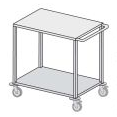 Stolik do instrumentów medycznych 750x500x950/1370 mm1 sztukaStolik do instrumentów medycznych 750x500x950/1370 mm  (+/-10%)
Stolik do instrumentów chirurgicznych typu Mayo. Stolik ma być wykonany ze stali nierdzewnej wg PN-EN 10088 lub normy równoważnej do gromadzenia instrumentów chirurgicznych podczas zabiegów. Górny blat podnoszony przy pomocy nożnej pompy hydraulicznej. Podstawa w kształcie litery T z trzema pojedynczymi kółkami o średnicy min. 80 mm. Wszystkie kółka z możliwością zablokowania. Oponki wykonane z materiału niebrudzącego podłoża. Górny blat obracany w poziomie o 360°. Dopuszczalne obciążenie min. 15 kg. Krawędzie zaokrąglone, bezpieczne.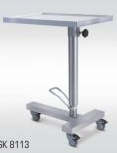 Wózek do worków foliowych 1 sztukaWózek do worków foliowych 415x440x1050 mm (+/-10%)Wózek do worków foliowych 120l - pojedynczy, z pokrywą. Wózek z uchwytem do worków foliowych 120l. Wózek ma być wyposażony w pokrywę podnoszoną nożnie, opierającą się na gumie silikonowej. Podstawa z kółkami o średnicy 50 mm (minimum dwa koła z blokadą). Oponki wykonane z materiału, który nie brudzi podłoża. Wszystkie krawędzi zaokrąglone, bezpieczne. Wózek i pokrywa mają być wykonane ze stali nierdzewnej wg PN-EN 10088 lub normy równoważnej 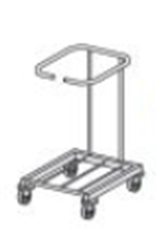 Podnóżek chirurgiczny1 sztukaPodnóżek chirurgiczny 600x350x130 mm Tolerancja (+/-10%)
Podest operacyjny jednostopniowy, z wyciąganą ryflowaną płytą antypoślizgową ma być wykonany ze stali nierdzewnej.  Podnóżek bez ostrych krawędzi. Wymagane 2 nóżki z gumowymi nakładkami nie pozostawiającymi śladów, z regulacją, 2 nóżki z antystatycznymi nakładkami z tworzywa.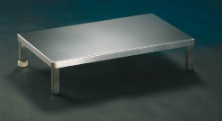 Stojak na kroplówki1sztukaStojak na kroplówki o wysokości min. 2000mm 
Stojak na kroplówki ma być wykonany ze stali nierdzewnej wg PN-EN 10088 lub normy równoważnej z podstawą spawaną i obsługą za pomocą śruby. Wymagane cztery haki,wymagana możliwość podwieszenia  obciążenia 2 kg/hak . Wymagane 5 kółek plastikowych o średnicy min. 50mm, w tym: 2 kółka antystatyczne, 2 z hamulcem.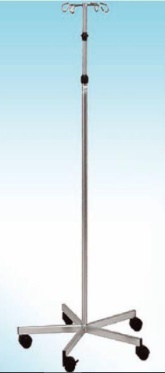 Stojak podwójny z misami1 sztukaStojak podwójny z misami 
Stojak ma być wyposażony w dwie miski zdejmowane o pojemności min. 3l. Stojak na pięcioramiennej podstawie z 5 kółkami o średnicy min. 50mm (minimum dwa kółka z blokadą). Oponki wykonane z materiału, który nie brudzi podłoża. Wyrób wykonany w całości ze stali nierdzewnej wg PN-EN 10088 lub normy równoważnej. Wymagane wszystkie krawędzie zaokrąglone, bezpieczne. Wysokość nie mniejsza niż 80 cm, nie większa niż 90 cm.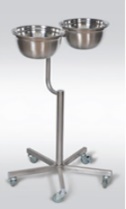 Stół roboczy z półką2 sztuki Stół roboczy z półką, spawany, 1000x600x850 mm Tolerancja (+/-5%)Wymagane wymiary techniczne:długość: 	1000 mm szerokość: 	600 mm wysokość: 	850 mm ilość półek: 	1 szt. materiał: 	stal nierdzewna grubość blachy min. 2mm, kolor: inox Wymagany stół przyścienny z półką, z blatem wzmocnionym płytą laminowaną, spawany, stalowy.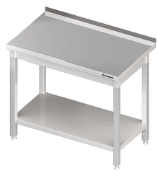 Szafa lekarska metalowa 800x435x1950mm3 sztukiSzafa lekarska metalowa 800x435x1950mm (+/-10%)Dwudrzwiowa szafa lekarska metalowa malowana proszkowo. Korpus szafy ma być wykonany z blachy gr. 0,8 mm. Drzwi szafy przeszklone, półki (wymagane min. 4 szt.) wykonane ze szkła, przestawne co max. 25 mm. Uchwyt drzwiowy z zamkiem zabezpieczającym ryglującym drzwi w dwóch punktach. Podstawa – nogi do szafy wykonana z kształtownika zamkniętego czworokątnego. Wysokość podstawy spawanej malowanej proszkowo: min. 14 cm. Szafa ma być przymocowana do podstawy (Szafa i podstawa mają stanowić całość, a wszystkie meble mają być zmontowane i umieszczone w docelowych miejscach). Nogi mają być wyposażone w stopki z tworzywa, nie niszczące podłogi.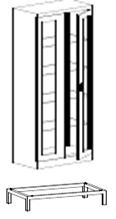 Szafa lekarska metalowa 600x435x1950mm7 sztukSzafa lekarska metalowa 600x435x1950mm (+/-10%)Dwudrzwiowa szafa lekarska metalowa malowana proszkowo. Korpus szafy ma być wykonany z blachy gr. 0,8 mm. Drzwi szafy przeszklone, półki (wymagane min. 4 szt.) wykonane ze szkła, przestawne co max. 25 mm. Uchwyt drzwiowy z zamkiem zabezpieczającym ryglującym drzwi w dwóch punktach. Podstawa – nogi do szafy wykonana z kształtownika zamkniętego czworokątnego. Wysokość podstawy spawanej malowanej proszkowo: min. 14 cm. Szafa ma być przymocowana do podstawy (montażu dokona wykonawca). Nogi wyposażone w stopki z tworzywa, nie niszczące podłogi.Meble biurowe i zabudowy mebloweMeble biurowe i zabudowy mebloweMeble biurowe i zabudowy mebloweBiurko 1600x800x740 mm12 sztuk Biurko o wymiarach 1600x800x740mm (szer. x gł. x wys.) (+/- 5%)Wymagany stelaż metalowy malowany proszkowo na kolor antracyt. Blat w kolorze białym.Kolumna nogi stołu ma być wykonana z profilu o wymiarach 50x50mm. Dwie kolumny nogi spawane za pomocą profilu. Profil  łączący kolumny nogi musi przenikać w kolumnę nogi. Spawanie kolumny nogi i profilu łączącego musi odbywać się od środka nogi. Dwie pary nóg muszą być połączone dwiema  belkami podblatowymi wykonanymi z profilu. Wymagane połączenie belki z nogą w  środku profilu. Nie dopuszcza się widocznego połączenia skręcanego czy też spawanego. Wymagana regulacja wysokości blatu w zakresie minimalnym od 740mm do 800mm. Blat ma być wykonany z płyty o grubości min. 18mm – max. 25mm  wiórowej melaminowanej w klasie higieniczności E1 o podwyższonej trwałości, w klasie odporności na ścieranie 3A zgodnie z normą DIN EN 14322 – lub równoważnej. Wszystkie krawędzie blatu zabezpieczone doklejką z tworzywa sztucznego (mocowaną za pomocą technologii bezspoinowej) o grubości min. 2mm i promieniu r=3mm (+/- 1 mm). Baza obrzeża i warstwa funkcyjna w jednym kolorze i z tego samego materiału. Wymagana odporność doklejki na wilgoć. Wymagane mocowanie blatu do stelaża za pomocą śrub, w blacie stołu muszą być zamontowane gwintowane gniazda metalowe.Biurko musi posiadać następujące certyfikaty lub równoważne dokumenty  na zgodność z normami: PN-EN 527-1:2011  lub równoważną, PN-EN 527-2:2017  lub równoważną, PN-EN 14074:2006 lub równoważną.Atest Higieniczny lub równoważny dokument, na płyty wiórowe melaminowane z których wykonane będą  meble. Zamawiający dopuszcza, aby meble były wykonane w oparciu o przepisy i rozporządzenia obowiązujące w innych krajach pod warunkiem, że nie obniży to funkcjonalności, trwałości w eksploatacji i estetyki wymaganego mebla.Biurko 1600x800x740mm z zabudową frontową płytową1 sztuka Biurko o wymiarach 1600x800x740mm (szer. x gł. x wys.) (+/- 5%)Wymagany stelaż metalowy malowany proszkowo na kolor antracyt. Blat w kolorze białym. Kolumna nogi stołu ma być wykonana z profilu o wymiarach 50x50mm. Dwie kolumny nogi spawane za pomocą profilu. Profil  łączący kolumny nogi musi przenikać w kolumnę nogi. Spawanie kolumny nogi i profilu łączącego musi odbywać się od środka nogi. Dwie pary nóg muszą być połączone dwiema  belkami podblatowymi wykonanymi z profilu. Wymagane połączenie belki z nogą w  środku profilu. Nie dopuszcza się widocznego połączenia skręcanego czy też spawanego. Wymagana regulacja wysokości blatu w zakresie minimalnym od 740mm do 800mm. Blat  ma być wykonany z płyty o grubości min. 18mm – max. 25mm  wiórowej melaminowanej w klasie higieniczności E1 o podwyższonej trwałości, w klasie odporności na ścieranie 3A zgodnie z normą DIN EN 14322 lub równoważnej. Wszystkie krawędzie blatu zabezpieczone doklejką z tworzywa sztucznego (mocowaną za pomocą technologii bezspoinowej) o grubości min. 2mm i promieniu r=3mm (+/- 1 mm). Baza obrzeża i warstwa funkcyjna w jednym kolorze i z tego samego materiału. Wymagana odporność doklejki na wilgoć. Wymagane mocowanie blatu do stelaża za pomocą śrub, w blacie stołu muszą być zamontowane gwintowane gniazda metalowe.Biurko musi posiadać następujące certyfikaty lub równoważne dokumenty  na zgodność z normami: PN-EN 527-1:2011  lub równoważną,  PN-EN 527-2:2017  lub równoważną, PN-EN 14074:2006 lub równoważną.Atest Higieniczny lub równoważny dokument, na płytę wiórową melaminowaną z których wykonane będą  meble. Zamawiający dopuszcza, aby meble były wykonane w oparciu o przepisy i rozporządzenia obowiązujące w innych krajach pod warunkiem, że nie obniży to funkcjonalności, trwałości w eksploatacji i estetyki wymaganego mebla.Wymagana zabudowa frontowa w kolorze antracytowym  szer. min. 1380 mm i wysokości min. 350 mm wykonana z płyty min 18mm - max 25mm  wiórowej melaminowanej w klasie higieniczności E1 o podwyższonej trwałości, w klasie odporności na ścieranie 3A zgodnie z normą DIN EN 14322 lub równoważną. Wszystkie krawędzie zabezpieczone doklejką z tworzywa sztucznego o grubości 2mm i promieniu r=3mm. Wszystkie krawędzie zabezpieczone doklejką z tworzywa sztucznego (mocowaną za pomocą technologii bezspoinowej) o grubości min. 2mm i promieniu r=3mm (+/- 1 mm). Baza obrzeża i warstwa funkcyjna w jednym kolorze i z tego samego materiału. Wymagana odporność doklejki na  wilgoć. Montaż płyty jak na rysunku poglądowym.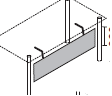  Biurko 1400x600x740mm14 sztuk Biurko o wymiarach 1400x600x740mm (szer. x gł. x wys.) (+/- 5%)Wymagany stelaż metalowy malowany proszkowo na kolor antracyt. Blat w kolorze białym.Kolumna nogi stołu ma być wykonana z profilu o wymiarach 50x50mm. Dwie kolumny nogi spawane za pomocą profilu. Profil  łączący kolumny nogi musi przenikać w kolumnę nogi. Spawanie kolumny nogi i profilu łączącego musi odbywać się od środka nogi. Dwie pary nóg muszą być połączone dwiema  belkami podblatowymi wykonanymi z profilu. Wymagane połączenie belki z nogą w  środku profilu. Nie dopuszcza się widocznego połączenia skręcanego czy też spawanego. Wymagana regulacja wysokości blatu w zakresie minimalnym od 740mm do 800mm. Blat ma być wykonany z płyty o grubości min. 18mm – max. 25mm  wiórowej melaminowanej w klasie higieniczności E1 o podwyższonej trwałości, w klasie odporności na ścieranie 3A zgodnie z normą DIN EN 14322 lub równoważną. Wszystkie krawędzie blatu zabezpieczone doklejką z tworzywa sztucznego (mocowaną za pomocą technologii bezspoinowej) o grubości min. 2mm i promieniu r=3mm (+/- 1 mm). Baza obrzeża i warstwa funkcyjna w jednym kolorze i z tego samego materiału. Wymagana odporność doklejki na wilgoć. Wymagane mocowanie blatu do stelaża za pomocą śrub, w blacie stołu muszą być zamontowane gwintowane gniazda metalowe.Biurko musi posiadać następujące certyfikaty lub równoważne dokumenty  na zgodność z normami: PN-EN 527-1:2011  lub równoważną;,  PN-EN 527-2:2017  lub równoważną;, PN-EN 14074:2006 lub równoważną.Atest Higieniczny lub równoważny dokument, na płytę wiórową melaminowaną z których wykonane będą  meble. Zamawiający dopuszcza, aby meble były wykonane w oparciu o przepisy i rozporządzenia obowiązujące w innych krajach pod warunkiem, że nie obniży to funkcjonalności, trwałości w eksploatacji i estetyki wymaganego mebla.Biurko 1200x600x740mm2 sztukiBiurko o wymiarach 1200x600x740mm (szer. x gł. x wys.) (+/- 5%)Wymagany stelaż metalowy malowany proszkowo na kolor antracyt. Blat w kolorze białym.Kolumna nogi stołu ma być wykonana z profilu o wymiarach 50x50mm. Dwie kolumny nogi spawane za pomocą profilu. Profil  łączący kolumny nogi musi przenikać w kolumnę nogi. Spawanie kolumny nogi i profilu łączącego musi odbywać się od środka nogi. Dwie pary nóg muszą być połączone dwiema  belkami podblatowymi wykonanymi z profilu. Wymagane połączenie belki z nogą w  środku profilu. Nie dopuszcza się widocznego połączenia skręcanego czy też spawanego. Wymagana regulacja wysokości blatu w zakresie minimalnym od 740mm do 800mm. Blat ma być wykonany z płyty o grubości min. 18mm – max. 25mm  wiórowej melaminowanej w klasie higieniczności E1 o podwyższonej trwałości, w klasie odporności na ścieranie 3A zgodnie z normą DIN EN 14322 lub równoważnej. Wszystkie krawędzie blatu zabezpieczone doklejką z tworzywa sztucznego (mocowaną za pomocą technologii bezspoinowej) o grubości min. 2mm i promieniu r=3mm (+/- 1 mm). Baza obrzeża i warstwa funkcyjna w jednym kolorze i z tego samego materiału. Wymagana odporność doklejki na  wilgoć. Wymagane mocowanie blatu do stelaża za pomocą śrub, w blacie stołu muszą być zamontowane gwintowane gniazda metalowe.Biurko musi posiadać następujące certyfikaty lub równoważne dokumenty  na zgodność z normami: PN-EN 527-1:2011  lub równoważną;,  PN-EN 527-2:2017  lub równoważną;, PN-EN 14074:2006 lub równoważną.. Atest Higieniczny lub równoważny dokument, na płytę wiórową melaminowaną z których wykonane będą  meble. Zamawiający dopuszcza, aby meble były wykonane w oparciu o przepisy i rozporządzenia obowiązujące w innych krajach pod warunkiem, że nie obniży to funkcjonalności, trwałości w eksploatacji i estetyki wymaganego mebla.Biurko 2400x600x740 mm3 sztukiBiurko 2400x600x740 mm (szer. x gł. x wys.) (+/- 5%) (dopuszczalne połączenie dwóch biurek połączonych wspólną nogą)Wymagany stelaż metalowy malowany proszkowo na kolor antracyt. Blat w kolorze białym.Kolumna nogi stołu ma być wykonana z profilu o wymiarach 50x50mm. Dwie kolumny nogi spawane za pomocą profilu. Profil  łączący kolumny nogi musi przenikać w kolumnę nogi. Spawanie kolumny nogi i profilu łączącego musi odbywać się od środka nogi. Dwie pary nóg muszą być połączone dwiema  belkami podblatowymi wykonanymi z profilu. Wymagane połączenie belki z nogą w  środku profilu. Nie dopuszcza się widocznego połączenia skręcanego czy też spawanego. Wymagana regulacja wysokości blatu w zakresie minimalnym od 740mm do 800mm. Blat wykonany z płyty o grubości min. 18mm – max. 25mm  wiórowej melaminowanej w klasie higieniczności E1 o podwyższonej trwałości, w klasie odporności na ścieranie 3A zgodnie z normą DIN EN 14322 lub równoważną. Wszystkie krawędzie blatu zabezpieczone doklejką z tworzywa sztucznego (mocowaną za pomocą technologii bezspoinowej) o grubości min. 2mm i promieniu r=3mm (+/- 1 mm). Baza obrzeża i warstwa funkcyjna w jednym kolorze i z tego samego materiału. Wymagana odporność doklejki na  wilgoć. Wymagane mocowanie blatu do stelaża za pomocą śrub, w blacie stołu muszą być zamontowane gwintowane gniazda metalowe.Biurko musi posiadać następujące certyfikaty lub równoważne dokumenty  na zgodność z normami: PN-EN 527-1:2011  lub równoważną;,  PN-EN 527-2:2017  lub równoważną;, PN-EN 14074:2006 lub równoważną.Atest Higieniczny lub równoważny dokument, na płytę wiórową melaminowaną z których wykonane będą  meble. Zamawiający dopuszcza, aby meble były wykonane w oparciu o przepisy i rozporządzenia obowiązujące w innych krajach pod warunkiem, że nie obniży to funkcjonalności, trwałości w eksploatacji i estetyki wymaganego mebla.Biurko 1600x800x740mm z zabudową frontową płytową i przegrodą frontową1 sztukaBiurko o wymiarach 1600x800x740mm (szer. x gł. x wys.) (+/- 5%)Wymagany stelaż metalowy malowany proszkowo na kolor antracyt. Blat w kolorze białym.Kolumna nogi stołu ma być wykonana z profilu o wymiarach 50x50mm. Dwie kolumny nogi spawane za pomocą profilu. Profil  łączący kolumny nogi musi przenikać w kolumnę nogi. Spawanie kolumny nogi i profilu łączącego musi odbywać się od środka nogi. Dwie pary nóg muszą być połączone dwiema  belkami podblatowymi wykonanymi z profilu. Wymagane połączenie belki z nogą w  środku profilu. Nie dopuszcza się widocznego połączenia skręcanego czy też spawanego. Wymagana regulacja wysokości blatu w zakresie minimalnym od 740mm do 800mm. Blat wykonany z płyty o grubości min. 18mm – max. 25mm  wiórowej melaminowanej w klasie higieniczności E1 o podwyższonej trwałości, w klasie odporności na ścieranie 3A zgodnie z normą DIN EN 14322 lub równoważną. Wszystkie krawędzie blatu zabezpieczone doklejką z tworzywa sztucznego (mocowaną za pomocą technologii bezspoinowej) o grubości min. 2mm i promieniu r=3mm (+/- 1 mm). Baza obrzeża i warstwa funkcyjna w jednym kolorze i z tego samego materiału. Wymagana odporność doklejki na wilgoć. Wymagane mocowanie blatu do stelaża za pomocą śrub, w blacie stołu muszą być zamontowane gwintowane gniazda metalowe.Biurko musi posiadać następujące certyfikaty lub równoważne dokumenty  na zgodność z normami: PN-EN 527-1:2011  lub równoważną,  PN-EN 527-2:2017  lub równoważną;, PN-EN 14074:2006 lub równoważną.Atest Higieniczny lub równoważny dokument, na płytę wiórową melaminowaną z których wykonane będą  meble. Zamawiający dopuszcza, aby meble były wykonane w oparciu o przepisy i rozporządzenia obowiązujące w innych krajach pod warunkiem, że nie obniży to funkcjonalności, trwałości w eksploatacji i estetyki wymaganego mebla.Wymagana zabudowa frontowa w kolorze białym o szer. min. 1380 mm i wysokości min. 350 mm i przegroda frontowa płytowa o szer. min. 1550 mm i wysokości 500 mm wykonane z płyty min 18mm - max 25mm  wiórowej melaminowanej w klasie higieniczności E1 o podwyższonej trwałości, w klasie odporności na ścieranie 3A zgodnie z normą DIN EN 14322 lub równoważną . Wszystkie krawędzie zabezpieczone doklejką z tworzywa sztucznego o grubości 2mm i promieniu r=3mm. Wszystkie krawędzie zabezpieczone doklejką z tworzywa sztucznego (mocowaną za pomocą technologii bezspoinowej) o grubości min. 2mm i promieniu r=3mm (+/- 1 mm). Baza obrzeża i warstwa funkcyjna w jednym kolorze i z tego samego materiału. Wymagana odporność doklejki na  wilgoć. Montaż płyt jak na rysunku poglądowym.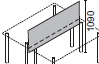 Biurko 1800x800x740mm3 sztukiBiurko o wymiarach 1800x800x740mm (szer. x gł. x wys.) (+/- 5%)Wymagany stelaż metalowy malowany proszkowo na kolor antracyt. Blat w kolorze białym.Kolumna nogi stołu ma być wykonana z profilu o wymiarach 50x50mm. Dwie kolumny nogi spawane za pomocą profilu. Profil  łączący kolumny nogi musi przenikać w kolumnę nogi. Spawanie kolumny nogi i profilu łączącego musi odbywać się od środka nogi. Dwie pary nóg muszą być połączone dwiema  belkami podblatowymi wykonanymi z profilu. Wymagane połączenie belki z nogą w  środku profilu. Nie dopuszcza się widocznego połączenia skręcanego czy też spawanego. Wymagana regulacja wysokości blatu w zakresie minimalnym od 740mm do 800mm. Blat wykonany z płyty o grubości min. 18mm – max. 25mm  wiórowej melaminowanej w klasie higieniczności E1 o podwyższonej trwałości, w klasie odporności na ścieranie 3A zgodnie z normą DIN EN 14322 lub równoważną. Wszystkie krawędzie blatu zabezpieczone doklejką z tworzywa sztucznego (mocowaną za pomocą technologii bezspoinowej) o grubości min. 2mm i promieniu r=3mm (+/- 1 mm). Baza obrzeża i warstwa funkcyjna w jednym kolorze i z tego samego materiału. Wymagana odporność doklejki na wilgoć. Wymagane mocowanie blatu do stelaża za pomocą śrub, w blacie stołu muszą być zamontowane gwintowane gniazda metalowe.Biurko musi posiadać następujące certyfikaty lub równoważne dokumenty  na zgodność z normami: PN-EN 527-1:2011  lub równoważną;,  PN-EN 527-2:2017  lub równoważną;, PN-EN 14074:2006 lub równoważną.Atest Higieniczny lub równoważny dokument, na płytę wiórową melaminowaną z których wykonane będą  meble. Zamawiający dopuszcza, aby meble były wykonane w oparciu o przepisy i rozporządzenia obowiązujące w innych krajach pod warunkiem, że nie obniży to funkcjonalności, trwałości w eksploatacji i estetyki wymaganego mebla.Biurko 2000x600x740mm1 sztukaBiurko o wymiarach 2000x600x740mm (szer. x gł. x wys.) (+/- 5%)Wymagany stelaż metalowy malowany proszkowo na kolor antracyt. Blat w kolorze białym.Kolumna nogi stołu wykonana z profilu o wymiarach 50x50mm. Dwie kolumny nogi spawane za pomocą profilu. Profil  łączący kolumny nogi musi przenikać w kolumnę nogi. Spawanie kolumny nogi i profilu łączącego musi odbywać się od środka nogi. Dwie pary nóg muszą być połączone dwiema  belkami podblatowymi wykonanymi z profilu. Wymagane połączenie belki z nogą w  środku profilu. Nie dopuszcza się widocznego połączenia skręcanego czy też spawanego. Wymagana regulacja wysokości blatu w zakresie minimalnym od 740mm do 800mm. Blat wykonany z płyty o grubości min. 18mm – max. 25mm  wiórowej melaminowanej w klasie higieniczności E1 o podwyższonej trwałości, w klasie odporności na ścieranie 3A zgodnie z normą DIN EN 14322 lub równoważną. Wszystkie krawędzie blatu zabezpieczone doklejką z tworzywa sztucznego (mocowaną za pomocą technologii bezspoinowej) o grubości min. 2mm i promieniu r=3mm (+/- 1 mm). Baza obrzeża i warstwa funkcyjna w jednym kolorze i z tego samego materiału. Wymagana odporność doklejki na wilgoć. Wymagane mocowanie blatu do stelaża za pomocą śrub, w blacie stołu muszą być zamontowane gwintowane gniazda metalowe.Biurko musi posiadać następujące certyfikaty lub równoważne dokumenty  na zgodność z normami: PN-EN 527-1:2011  lub równoważną;,  PN-EN 527-2:2017  lub równoważną;, PN-EN 14074:2006 lub równoważną.Atest Higieniczny lub równoważny dokument, na płytę wiórową melaminowaną z których wykonane będą meble. Zamawiający dopuszcza, aby meble były wykonane w oparciu o przepisy i rozporządzenia obowiązujące w innych krajach pod warunkiem, że nie obniży to funkcjonalności, trwałości w eksploatacji i estetyki wymaganego mebla.Kontener pod biurkowy11 sztukKontener pod biurkowy o wymiarze gabarytowym szer.430, gł.600, h.540mm (+/- 10%). Elementy płytowe kontenera wykonane muszą być z płyty wiórowej o grubości max. 18mmw w klasie higieniczności E1 o podwyższonej trwałości, w klasie odporności na ścieranie 3A zgodnie z normą DIN EN 14322 lub równoważną. Wszystkie krawędzie elementów płytowych zabezpieczone doklejką z tworzywa sztucznego (mocowaną za pomocą technologii bezspoinowej) o grubości min. 2mm i promieniu r=3mm (+/- 1 mm). Korpus kontenera musi być tak skonstruowany aby blat górny i wieniec dolny kontenera były widoczne. Nie dopuszcza się kleju do montowania doklejki. Baza obrzeża i warstwa funkcyjna w jednym kolorze i z tego samego materiału (polimer).  Wymagane uchwyty metalowe galwanizowane o rozstawie 190mm (+/- 5 mm). Wymagane: eliminacja efektu trzasku szuflady, zamontowane podwójne zakryte rolki o wysokości nie mniejszej niż 35mm, zamontowane 3 szuflady na dokumenty A4 i jedna szuflada jako piórnik, szuflady kontenera mają być wykonane z tworzywa sztucznego lub kompozytowego. Szuflady kontenera muszą mieć zamontowany spowalniacz szuflady i opcję samodomyku. Szuflady muszą mieć możliwość wyposażenia  w przegródki ukośne do segregacji dokumentów, przegródki poprzeczne i wzdłużne. Jedna szuflada kontenera musi być wyposażona w min 3 szt. przegródek ukośnych do segregowania dokumentów. Każda szuflada  otwierać się musi na min. 80% swojej powierzchni. Kontener  posiadać musi  blokadę wysuwu więcej niż jednej szuflady jednocześnie. Wymagany zamek centralny, który zamyka wszystkie szuflady jednocześnie. Kontener wykonany z płyty w kolorze Grafit (korpus) i Biały (front).Kontener musi posiadać następujące certyfikaty, lub równoważny dokument,  na zgodność z normami: PN-EN 14073-2:2006 lub równoważną, PN-EN 14073-3:2006 lub równoważną, PN-EN 14749:2016 lub równoważną, PN-EN 14074:2006 lub równoważną, PN-F-06001-1:1994/Azl:2000 lub równoważnąAtest Higieniczny na płytę wiórową melaminowaną z których wykonane będą meble lub równoważny dokument.Zamawiający dopuszcza, aby meble były wykonane w oparciu o przepisy i rozporządzenia obowiązujące w innych krajach pod warunkiem, że nie obniży to funkcjonalności, trwałości w eksploatacji i estetyki wymaganego mebla.Do każdego kontenera wymagane przegrody:1x poprzeczna, 1 x wzdłużna, 3x ukośna    Krzesło z pulpitem18 sztukKrzesło konferencyjne na czterech nogachStelaż ma być wykonany z rury stalowej o przekroju (średnicy) max. 20, wykonany w technologii nieskutkującej zmianą przekroju profilu, nogi biegnące wzdłuż bocznej krawędzi siedziska, połączone między sobą wspornikami łączącymi je pod siedziskiem krzesła. Kubełek jednoelementowy polipropylenu z otworem w dolnej części oparcia. Krzesło z możliwością sztaplowania do 12 sztuk. Wymagany certyfikat lub równoważny dokument,  zgodności z normą EN 16139 oraz EN1729 – lub równoważnymi. Zamawiający dopuszcza, aby meble były wykonane w oparciu o przepisy i rozporządzenia obowiązujące w innych krajach pod warunkiem, że nie obniży to funkcjonalności, trwałości w eksploatacji i estetyki wymaganego mebla.Kolorystyka do uzgodnienia z zamawiającym.Kolorystyka do uzgodnienia z zamawiającym. Blat do pisania ma być wykonany z forniru o grubości 12mm (+/- 2 mm) mocowany z prawej strony. Wymagana możliwość zmiany strony mocowania blatu.Wymiary (+/-5%)Szerokość – 490mmGłębokość – 515mmWysokość siedziska - 430mmWysokość całkowita – 825mm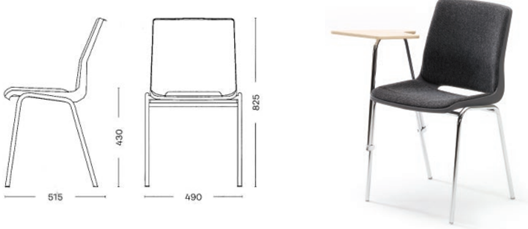 Krzesła dla studentów48 sztukKrzesło konferencyjne na czterech nogach.Stelaż ma być wykonany z rury stalowej o przekroju (średnicy) max. 20, wykonany w technologii nieskutkującej zmianą przekroju profilu, nogi biegnące wzdłuż bocznej krawędzi siedziska, połączone między sobą wspornikami łączącymi je pod siedziskiem krzesła. Kubełek jednoelementowy polipropylenu z otworem w dolnej części oparcia. Krzesło z możliwością sztaplowania do 12 sztuk. Wymagany certyfikat lub równoważny dokument,  zgodności z normą EN 16139 oraz EN1729 lub równoważnymi. Zamawiający dopuszcza, aby meble były wykonane w oparciu o przepisy i rozporządzenia obowiązujące w innych krajach pod warunkiem, że nie obniży to funkcjonalności, trwałości w eksploatacji i estetyki wymaganego mebla.Kolorystyka do uzgodnienia z zamawiającym.  Wymiary (+/-5%)Szerokość – 490mmGłębokość – 515mmWysokość siedziska - 430mmWysokość całkowita – 825mm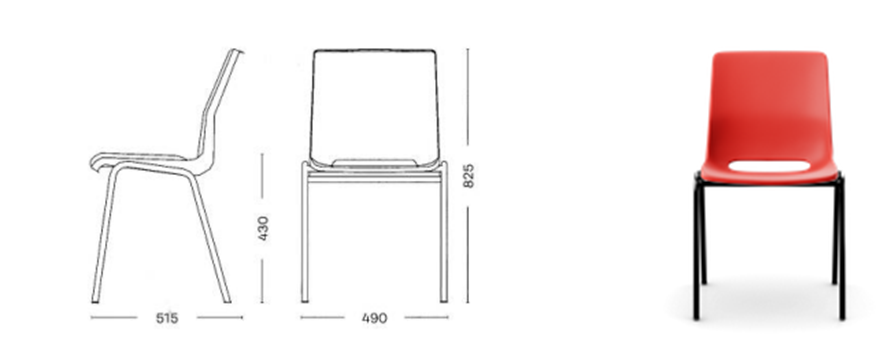 Fotel komputerowy ekoskóra26 sztukFotel obrotowy na podstawie pięcioramiennej, nylonowej.Podstawa o prostych ramionach, opadających pod kątem z miejsca osadzenia amortyzatora w stronę kółek.Amortyzator gazowy umożliwiający płynną regulację wysokości siedziska w min. zakresie 48 – 57 cm.Mechanizm  umożliwiający synchroniczne odchylanie oparcia i siedziska, z regulacją sprężystości odchylania w zależności od ciężaru siedzącego. Mechanizm posiadać musi możliwość blokowania oparcia w min. 3 położeniach.Wymagane: samohamowne kółka jezdne do twardych powierzchni. Wymagane podłokietniki  z miękką, elastyczną nakładką, z możliwością regulacji góra – dół w zakresie minimalnym 70 mm.Siedzisko - wykonane z sklejki drzewa liściastego, wyściełane pianką PU. Gęstość pianki siedziska min. : 60 kg/m3.Oparcie wykonane z tworzywa, z regulacją wysokości. Wymagane wykonanie oparcia z dwóch części: konstrukcyjnej i podpierającej plecy: wyklejonej wylewaną w formie pianką, tapicerowana tkaniną. Oparcie tapicerowane tkaniną z przodu - z tyłu plastik w kolorze czarnym. Oparcie  wyprofilowane musi być do naturalnego kształtu kręgosłupa w części podtrzymującej odcinek lędźwiowo – krzyżowy. Gęstość pianki oparcia: min 55 kg/m3.Tapicerka - krzesło tapicerowane tkaniną o wysokich parametrach dotyczących trwałości i jakości tj. skład: winyl/ poliester,, odporność na ścieranie min. 300 000 cykli ( zgodnie z normą UNE-EN ISO 12947 lub równoważną).Kolorystyka tapicerki do uzgodnienia z zamawiającym.Gabaryty zewnętrzne (+/- 5%):• wysokość całkowita:  regulowana w minimalnym zakresie 100-115 cm;• wysokość siedziska regulowana w minimalnym zakresie :  48-57 cm• szerokość siedziska :  47 cm (+/- 10%)• głębokość siedziska:  38-45 cm (+/- 10%)• szerokość podstawy:  68 cm (+/- 10%)• głębokość całkowita :  68 cm (+/- 10%)• wysokość podłokietników regulowana w zakresie: 68-75 cm. Zamawiający dopuszcza, aby meble były wykonane w oparciu o przepisy i rozporządzenia obowiązujące w innych krajach pod warunkiem, że nie obniży to funkcjonalności, trwałości w eksploatacji i estetyki wymaganego mebla.Kolorystyka do uzgodnienia z zamawiającym. 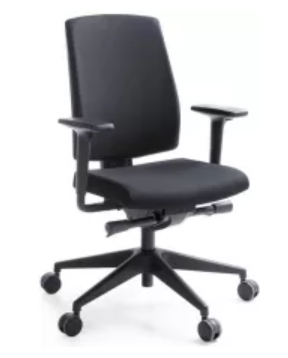 Regał otwarty 600x420x1880 mm1 sztuk Regał otwarty 600x420x1880 mm (+/- 5%)Regał  ma być wykonany z płyty o grubości min. 18mm – max. 25mm  wiórowej melaminowanej w klasie higieniczności E1 o podwyższonej trwałości, w klasie odporności na ścieranie 3A zgodnie z normą DIN EN 14322 lub równoważnej. Wszystkie krawędzie płyt zabezpieczone doklejką z tworzywa sztucznego (mocowaną za pomocą technologii bezspoinowej) o grubości min. 2mm i promieniu r=3mm (+/- 1 mm). Baza obrzeża i warstwa funkcyjna w jednym kolorze i z tego samego materiału. Wymagana odporność doklejki na wilgoć. Wymaga się aby plecy tylne szafy były: wykonane z płyty meblowej o grubości nie cieńszej niż 6 i nie grubszej niż 8mm, dwustronnie melaminowanej w kolorze korpusu, ściana tylna wpuszczona w stosunku do korpusu szafy w wyfrezowane rowki w bokach i wieńcach szafy. Wymagane stopki z tworzywa sztucznego o wys. min. 30 mm.Z uwagi na trwałość konstrukcji wymagane jest jej sklejenie, nie dopuszcza się stosowania złączy mimośrodowych. Regał musi być dostarczony w całości- zmontowany fabrycznie. Wymagana jest regulacja wysokości położenia półki max co 35mm na całej wysokości korpusu, Wyposażenie: cztery półki płytowe o grubości min.18mm, max.20mm zabezpieczone przed przypadkowym wysunięciem z szafy za pomocą metalowej podpórki która wchodzi w otwór wywiercony w półce. Regał ma być wykonany z płyty w kolorze: korpus antracyt, półki białe.Wymagana zgodność z normami:PN-EN 14073-2:2006, PN-EN 14073-3:2006, PN-EN 14749:2016, PN-EN 14074:2006, PN-F-06001-1:1994/Azl:2000 – lub równoważnymiAtest Higieniczny, lub równoważny dokument,  na płytę wiórową melaminowaną z których wykonane będą meble.Zamawiający dopuszcza, aby meble były wykonane w oparciu o przepisy i rozporządzenia obowiązujące w innych krajach pod warunkiem, że nie obniży to funkcjonalności, trwałości w eksploatacji i estetyki wymaganego mebla.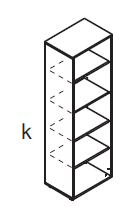 Regał otwarty 900x420x1880 mm3 sztukiRegał otwarty 900x420x1880 mm (+/- 5%)Regał ma być  wykonany z płyty o grubości min. 18mm – max. 25mm  wiórowej melaminowanej w klasie higieniczności E1 o podwyższonej trwałości, w klasie odporności na ścieranie 3A zgodnie z normą DIN EN 14322 lub równoważną. Wszystkie krawędzie płyt zabezpieczone doklejką z tworzywa sztucznego (mocowaną za pomocą technologii bezspoinowej) o grubości min. 2mm i promieniu r=3mm (+/- 1 mm). Baza obrzeża i warstwa funkcyjna w jednym kolorze i z tego samego materiału. Wymagana odporność doklejki na wilgoć. Wymaga się aby plecy tylne szafy były: wykonane z płyty meblowej o grubości nie cieńszej niż 6 i nie grubszej niż 8mm, dwustronnie melaminowanej w kolorze korpusu, ściana tylna wpuszczona w stosunku do korpusu szafy w wyfrezowane rowki w bokach i wieńcach szafy. Z uwagi na trwałość konstrukcji wymagane jest jej sklejenie, nie dopuszcza się stosowania złączy mimośrodowych. Regał musi być dostarczony w całości- zmontowany fabrycznie. Wymagana jest regulacja wysokości położenia półki max co 35mm na całej wysokości korpusu, Wyposażenie: cztery półki płytowe o grubości min.18mm, max.20mm zabezpieczone przed przypadkowym wysunięciem z szafy za pomocą metalowej podpórki która wchodzi w otwór wywiercony w półce. Regał ma być wykonany z płyty w kolorze: korpus antracyt, półki białe.Wymagane stopki z tworzywa sztucznego o wys. min. 30 mm.Wymagana zgodność z normami:PN-EN 14073-2:2006, PN-EN 14073-3:2006, PN-EN 14749:2016, PN-EN 14074:2006, PN-F-06001-1:1994/Azl:2000 - lub równoważnymiAtest Higieniczny, lub równoważny dokument,  na płytę wiórową melaminowaną z których wykonane będą meble.Zamawiający dopuszcza, aby meble były wykonane w oparciu o przepisy i rozporządzenia obowiązujące w innych krajach pod warunkiem, że nie obniży to funkcjonalności, trwałości w eksploatacji i estetyki wymaganego mebla.Regał otwarty 400x420x1880 mm1 sztukaRegał otwarty 400x420x1880 mm (+/- 5%)Regał ma być wykonany z płyty o grubości min. 18mm – max. 25mm  wiórowej melaminowanej w klasie higieniczności E1 o podwyższonej trwałości, w klasie odporności na ścieranie 3A zgodnie z normą DIN EN 14322 lub równoważnej. Wszystkie krawędzie płyt zabezpieczone doklejką z tworzywa sztucznego (mocowaną za pomocą technologii bezspoinowej) o grubości min. 2mm i promieniu r=3mm (+/- 1 mm). Baza obrzeża i warstwa funkcyjna w jednym kolorze i z tego samego materiału. Wymagana odporność doklejki na wilgoć. Wymaga się aby plecy tylne szafy były: wykonane z płyty meblowej o grubości nie cieńszej niż 6 i nie grubszej niż 8mm, dwustronnie melaminowanej w kolorze korpusu, ściana tylna wpuszczona w stosunku do korpusu szafy w wyfrezowane rowki w bokach i wieńcach szafy. Z uwagi na trwałość konstrukcji wymagane jest jej sklejenie, nie dopuszcza się stosowania złączy mimośrodowych. Regał musi być dostarczony w całości- zmontowany fabrycznie. Wymagana jest regulacja wysokości położenia półki max co 35mm na całej wysokości korpusu, Wyposażenie: cztery półki płytowe o grubości min.18mm, max.20mm zabezpieczone przed przypadkowym wysunięciem z szafy za pomocą metalowej podpórki która wchodzi w otwór wywiercony w półce. Regał wykonany z płyty w kolorze: korpus antracyt, półki białe.Wymagane stopki z tworzywa sztucznego o wys. min. 30 mm.Wymagana zgodność z normami:PN-EN 14073-2:2006, PN-EN 14073-3:2006, PN-EN 14749:2016, PN-EN 14074:2006, PN-F-06001-1:1994/Azl:2000 – lub równoważnymi.Atest Higieniczny, lub równoważny dokument,  na płytę wiórową melaminowaną z których wykonane będą meble.Zamawiający dopuszcza, aby meble były wykonane w oparciu o przepisy i rozporządzenia obowiązujące w innych krajach pod warunkiem, że nie obniży to funkcjonalności, trwałości w eksploatacji i estetyki wymaganego mebla.Szafa aktowa 700x600x1880 3 sztukiSzafa aktowa 700x600x1880 (+/- 5%)Szafa ma być wykonana z płyty o grubości min. 18mm – max. 25mm  wiórowej melaminowanej w klasie higieniczności E1 o podwyższonej trwałości, w klasie odporności na ścieranie 3A zgodnie z normą DIN EN 14322 lub równoważną.  Wszystkie krawędzie płyt zabezpieczone doklejką z tworzywa sztucznego (mocowaną za pomocą technologii bezspoinowej) o grubości min. 2mm i promieniu r=3mm (+/- 1 mm). Baza obrzeża i warstwa funkcyjna w jednym kolorze i z tego samego materiału. Wymagana odporność doklejki na wilgoć. Z uwagi na trwałość konstrukcji wymagane jest jej sklejenie, nie dopuszcza się stosowania złączy mimośrodowych. Szafa musi być dostarczona w całości- zmontowana fabrycznie. Drzwi płytowe zamontowane do boków korpusu za pomocą zawiasów puszkowych o kącie otwarcia  min. 1000. W drzwiach płytowych zamontowane uchwyty metalowe galwanizowane o rozstawie min 128mm. Wymagana jest regulacja wysokości położenia półki max co 35mm na całej wysokości korpusu. Wyposażenie: cztery półki płytowe o grubości min.18mm, max.20mm zabezpieczone przed przypadkowym wysunięciem z szafy za pomocą metalowej podpórki która wchodzi w otwór wywiercony w półce. Wymaga się aby w drzwiach płytowych szafy  zamontowany zamek baskwilowy- blokujący drzwi szafy w 3 punktach. Wymagany jest zamek z numerowanym cylindrem, numerowanym kluczykiem, jeden klucz łamany- gdy klucz zostanie zagubiony musi być możliwość jego domówienia po numerze spisanym z cylindra. Drzwi skrzydłowe szafy  wyposażone w listwę przymykową wykonaną z tworzywa sztucznego i obitą gumą (eliminacja efektu trzasku). Listwa musi być przymocowana do jednego skrzydła drzwi.Korpus antracyt, półki i drzwi białe.Wymagane stopki z tworzywa sztucznego o wys. min. 30 mm.Wymagana zgodność z normami:PN-EN 14073-2:2006, PN-EN 14073-3:2006, PN-EN 14749:2016, PN-EN 14074:2006, PN-F-06001-1:1994/Azl:2000 – lub równoważnymiAtest Higieniczny, lub równoważny dokument,  na płytę wiórową melaminowaną z których wykonane będą meble.Zamawiający dopuszcza, aby meble były wykonane w oparciu o przepisy i rozporządzenia obowiązujące w innych krajach pod warunkiem, że nie obniży to funkcjonalności, trwałości w eksploatacji i estetyki wymaganego mebla.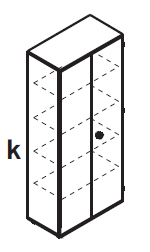  Szafa aktowa 800x600x18809 sztuk Szafa aktowa 800x600x1880  (+/- 5%)Szafa  ma być wykonana z płyty o grubości min. 18mm – max. 25mm  wiórowej melaminowanej w klasie higieniczności E1 o podwyższonej trwałości, w klasie odporności na ścieranie 3A zgodnie z normą DIN EN 14322 lub równoważną. Wszystkie krawędzie płyt zabezpieczone doklejką z tworzywa sztucznego (mocowaną za pomocą technologii bezspoinowej) o grubości min. 2mm i promieniu r=3mm (+/- 1 mm). Baza obrzeża i warstwa funkcyjna w jednym kolorze i z tego samego materiału. Wymagana odporność doklejki na wilgoć. Z uwagi na trwałość konstrukcji wymagane jest jej sklejenie, nie dopuszcza się stosowania złączy mimośrodowych. Szafa musi być dostarczona w całości- zmontowana fabrycznie. Drzwi płytowe zamontowane do boków korpusu za pomocą zawiasów puszkowych o kącie otwarcia  min. 1000. W drzwiach płytowych zamontowane uchwyty metalowe galwanizowane o rozstawie min 128mm. Wymagana jest regulacja wysokości położenia półki max co 35mm na całej wysokości korpusu. Wyposażenie: cztery półki płytowe o grubości min.18mm, max.20mm zabezpieczone przed przypadkowym wysunięciem z szafy za pomocą metalowej podpórki która wchodzi w otwór wywiercony w półce. Wymaga się aby w drzwiach płytowych szafy  zamontowany zamek baskwilowy- blokujący drzwi szafy w 3 punktach. Wymagany jest zamek z numerowanym cylindrem, numerowanym kluczykiem, jeden klucz łamany- gdy klucz zostanie zagubiony musi być możliwość jego domówienia po numerze spisanym z cylindra. Drzwi skrzydłowe szafy  wyposażone w listwę przymykową wykonaną z tworzywa sztucznego i obitą gumą (eliminacja efektu trzasku). Listwa musi być przymocowana do jednego skrzydła drzwi.Korpus antracyt, półki i drzwi białe.Wymagane stopki z tworzywa sztucznego o wys. min. 30 mm.Wymagana zgodność z normami:PN-EN 14073-2:2006, PN-EN 14073-3:2006, PN-EN 14749:2016, PN-EN 14074:2006, PN-F-06001-1:1994/Azl:2000 lub równoważnymiAtest Higieniczny, lub równoważny dokument,  na płytę wiórową melaminowaną z których wykonane będą meble.            Zamawiający dopuszcza, aby meble były wykonane w oparciu o przepisy i rozporządzenia obowiązujące w innych krajach pod warunkiem, że nie obniży to funkcjonalności, trwałości w eksploatacji i estetyki wymaganego mebla.Regał otwarty  700x420x1880 mm2 sztukRegał otwarty 700x420x1880 mm (+/- 5%)Regał ma być wykonany z płyty o grubości min. 18mm – max. 25mm  wiórowej melaminowanej w klasie higieniczności E1 o podwyższonej trwałości, w klasie odporności na ścieranie 3A zgodnie z normą DIN EN 14322 lub równoważną. Wszystkie krawędzie płyt zabezpieczone doklejką z tworzywa sztucznego (mocowaną za pomocą technologii bezspoinowej) o grubości min. 2mm i promieniu r=3mm (+/- 1 mm). Baza obrzeża i warstwa funkcyjna w jednym kolorze i z tego samego materiału. Wymagana odporność doklejki na  wilgoć. Wymaga się aby plecy tylne szafy były: wykonane z płyty meblowej o grubości nie cieńszej niż 6 i nie grubszej niż 8mm, dwustronnie melaminowanej w kolorze korpusu, ściana tylna wpuszczona w stosunku do korpusu szafy w wyfrezowane rowki w bokach i wieńcach szafy. Z uwagi na trwałość konstrukcji wymagane jest jej sklejenie, nie dopuszcza się stosowania złączy mimośrodowych. Regał musi być dostarczony w całości- zmontowany fabrycznie. Wymagana jest regulacja wysokości położenia półki max co 35mm na całej wysokości korpusu, Wyposażenie: cztery półki płytowe o grubości min.18mm, max.20mm zabezpieczone przed przypadkowym wysunięciem z szafy za pomocą metalowej podpórki która wchodzi w otwór wywiercony w półce. Regał wykonany z płyty w kolorze: korpus antracyt, półki białe.Wymagane stopki z tworzywa sztucznego o wys. min. 30 mm.Wymagana zgodność z normami:PN-EN 14073-2:2006, PN-EN 14073-3:2006, PN-EN 14749:2016, PN-EN 14074:2006, PN-F-06001-1:1994/Azl:2000 – lub równoważnymiAtest Higieniczny, lub równoważny dokument,  na płytę wiórową melaminowaną z których wykonane będą meble.Zamawiający dopuszcza, aby meble były wykonane w oparciu o przepisy i rozporządzenia obowiązujące w innych krajach pod warunkiem, że nie obniży to funkcjonalności, trwałości w eksploatacji i estetyki wymaganego mebla.Regał otwarty 800x420x1880 mm5 sztukRegał otwarty 800x420x1880 mm (+/- 5%)Regał ma być wykonany z płyty o grubości min. 18mm – max. 25mm  wiórowej melaminowanej w klasie higieniczności E1 o podwyższonej trwałości, w klasie odporności na ścieranie 3A zgodnie z normą DIN EN 14322 lub równoważną. Wszystkie krawędzie płyt zabezpieczone doklejką z tworzywa sztucznego (mocowaną za pomocą technologii bezspoinowej) o grubości min. 2mm i promieniu r=3mm (+/- 1 mm). Baza obrzeża i warstwa funkcyjna w jednym kolorze i z tego samego materiału. Wymagana odporność doklejki na wilgoć. Wymaga się aby plecy tylne szafy były: wykonane z płyty meblowej o grubości nie cieńszej niż 6 i nie grubszej niż 8mm, dwustronnie melaminowanej w kolorze korpusu, ściana tylna wpuszczona w stosunku do korpusu szafy w wyfrezowane rowki w bokach i wieńcach szafy. Z uwagi na trwałość konstrukcji wymagane jest jej sklejenie, nie dopuszcza się stosowania złączy mimośrodowych. Regał musi być dostarczony w całości- zmontowany fabrycznie. Wymagana jest regulacja wysokości położenia półki max co 35mm na całej wysokości korpusu, Wyposażenie: cztery półki płytowe o grubości min.18mm, max.20mm zabezpieczone przed przypadkowym wysunięciem z szafy za pomocą metalowej podpórki która wchodzi w otwór wywiercony w półce. Regał wykonany z płyty w kolorze: korpus antracyt, półki białe.Wymagane stopki z tworzywa sztucznego o wys. min. 30 mm.Wymagana zgodność z normami:PN-EN 14073-2:2006, PN-EN 14073-3:2006, PN-EN 14749:2016, PN-EN 14074:2006, PN-F-06001-1:1994/Azl:2000 – lub równoważnymiAtest Higieniczny, lub równoważny dokument,  na płytę wiórową melaminowaną z których wykonane będą meble.Zamawiający dopuszcza, aby meble były wykonane w oparciu o przepisy i rozporządzenia obowiązujące w innych krajach pod warunkiem, że nie obniży to funkcjonalności, trwałości w eksploatacji i estetyki wymaganego mebla.szafa aktowa z 2 drzwiami przesuwnymi do Sali 3.08 (kontrolka) szer. 120 cm gł 42, 1 półka3 sztukiSzafa aktowa niska 1200x420x770 mm (+/- 5%)Szafa ma być wykonana z płyty o grubości min. 18mm – max. 25mm  wiórowej melaminowanej w klasie higieniczności E1 o podwyższonej trwałości, w klasie odporności na ścieranie 3A zgodnie z normą DIN EN 14322 lub równoważną. Wszystkie krawędzie płyt zabezpieczone doklejką z tworzywa sztucznego (mocowaną za pomocą technologii bezspoinowej) o grubości min. 2mm i promieniu r=3mm (+/- 1 mm). Baza obrzeża i warstwa funkcyjna w jednym kolorze i z tego samego materiału. Wymagana odporność doklejki na  wilgoć.  Z uwagi na trwałość konstrukcji wymagane jest jej sklejenie, nie dopuszcza się stosowania złączy mimośrodowych. Szafa musi być dostarczona w całości- zmontowana fabrycznie- nie dopuszcza się montażu szafy na miejscu Drzwi przesuwne z płyty 18 mm, rolki prowadzące łożyskowe, profile prowadzące z tworzywa sztucznego. W drzwiach płytowych zamontowany uchwyt metalowy galwanizowany o rozstawie min 128mm. Wymagana jest regulacja wysokości położenia półki max. co 35mm na całej wysokości korpusu. Wyposażenie to dwie półki płytowe o grubości min.18mm, max. 20mm zabezpieczone przed przypadkowym wysunięciem z szafy za pomocą metalowej podpórki która wchodzi w otwór wywiercony w półce. Wymaga się aby w drzwiach płytowych szafy  zamontowany zamek ryglowy z wymiennym cylindrem. Wymagany jest zamek z numerowanym cylindrem, numerowanym kluczykiem, jeden klucz łamany- gdy klucz zostanie zagubiony musi być możliwość jego domówienia po numerze spisanym z cylindra. Korpus antracyt, drzwi i półki białe.Wymagane stopki z tworzywa sztucznego o wys. min. 30 mm.Szafa musi posiadać następujące certyfikaty na zgodność z normami: PN-EN 14073-2:2006, PN-EN 14073-3:2006, PN-EN 14749:2016, PN-EN 14074:2006, PN-F-06001-1:1994/Azl:2000 – lub równoważneAtest Higieniczny, lub równoważny dokument,  na płytę wiórową melaminowaną z których wykonane będą meble.Zamawiający dopuszcza, aby meble były wykonane w oparciu o przepisy i rozporządzenia obowiązujące w innych krajach pod warunkiem, że nie obniży to funkcjonalności, trwałości w eksploatacji i estetyki wymaganego mebla.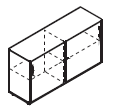 Zabudowa meblowa na wymiar bez blatu  
s. C 2.111 kpl.Zabudowa (pod istniejący blat) z szafkami dolnymi o wymiarach całkowitych długość 160 cm x głębokość 60 cm x 85 cm (wszystkie wymiary w tolerancji +/- 10%)Szafki dolne mają być wykonane z płyty dwustronnie melaminowanej o grubości 18mm, zakończone obrzeżem o gr. 2mm. Zawiasy o kącie otwarcia minimum 270 stopni z cichym domykiem.Szafki dolne:Szafka dwudrzwiowa z półką - 80cm – 2 szt.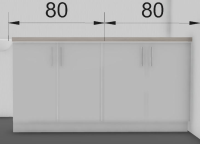 Kolor biały.Zabudowa meblowa na wymiar na wymiar
s. 0/10 1 kpl.Zabudowa z szafkami dolnymi i górnymi o wymiarach długość 240 cm x głębokość 60 cm x 85 cm (wszystkie wymiary w tolerancji +/- 10%) Szafki dolne wykonane z płyty dwustronnie melaminowanej o grubości 18mm, zakończone obrzeżem o gr. 2mm. Zawiasy o kącie otwarcia minimum 270 stopni z cichym domykiem, szuflady metalbox z cichym domykiem.Szafki dolne:Szafka z 1 szufladą i drzwiami – 60 cm – 2 szt.Szafka na 5 szuflad - 60cmSzafka na 2 szuflady – 60cmSzafka dwudrzwiowa z półką - 70cmSzafki górne:Szafka z 1 drzwiami – 40 cmSzafka dwudrzwiowa - 80cmSzafka z 1 drzwiami – 60cm – 2 szt.Blat laminowany na szafkach dolnych.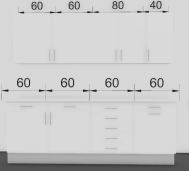 Kolorystyka do ustalenia z zamawiającym.Zabudowa meblowa na wymiar na wymiar
C. 2.07 OIOM 11 kpl.Zabudowa z szafkami dolnymi i górnymi o wymiarach długość 240 cm x głębokość 60 cm x 85 cm(wszystkie wymiary w tolerancji +/- 10%)Szafki dolne wykonane z płyty dwustronnie melaminowanej o grubości 18mm, zakończone obrzeżem o gr. 2mm. Zawiasy o kącie otwarcia minimum 270 stopni z cichym domykiem, szuflady metalbox z cichym domykiem.Szafki dolne:Szafka z 1  drzwiami – 60 cm – 2 szt.Szafka na 4 szuflady - 60cmSzafka z 1  drzwiami – 60cmSzafki górne:Szafka z 1 drzwiami – 60 cm – 2 szt.Szafka dwudrzwiowa - 80cmSzafka z 1 drzwiami – 40cm Blat laminowany na szafkach dolnych.Kolorystyka do ustalenia z zamawiającym. 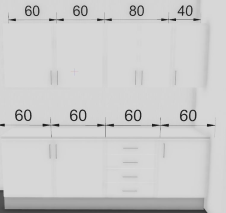 Zabudowa meblowa na wymiar na wymiar
0/9 SOR1 kpl.Zabudowa z szafkami dolnymi i górnymi o wymiarach długość 240 cm x głębokość 60 cm x 85 cm(wszystkie wymiary w tolerancji +/- 10%)Szafki dolne mają być wykonane z płyty dwustronnie melaminowanej o grubości 18mm, zakończone obrzeżem o gr. 2mm. Zawiasy o kącie otwarcia minimum 270 stopni z cichym domykiem, szuflady metalbox z cichym domykiem.Szafki dolne:Szafka z szufladą i 1  drzwiami – 60 cm – 2 szt.Szafka na 5 szuflad - 60cmSzafka na 2 szuflady – 60cmSzafki górne:Szafka z 1 drzwiami – 40 cmSzafka dwudrzwiowa - 80cmSzafka z 1 drzwiami – 60cm – 2 szt. Blat laminowany na szafkach dolnych.Kolorystyka do ustalenia z zamawiającym.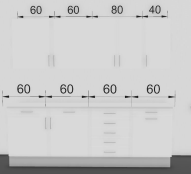 Zabudowa meblowa na wymiar na wymiar
A 1.02 ALS1 kpl.Zabudowa z szafkami o wymiarach długość 800 cm wymiary w tolerancji +/- 10%Szafki mają być wykonane z płyty dwustronnie melaminowanej o grubości 18mm, zakończone obrzeżem o gr. 2mm. Zawiasy o kącie otwarcia minimum 270 stopni z cichym domykiem, szuflady metalbox z cichym domykiem.Szafki:Szafka podblatowa na 3 szuflady – 60 cm – 2 szt.Szafka podblatowa dwudrzwiowa - 70cm – 3 szt.Szafa  narożna jednodrzwiowa z półkami -  130 cm x 70 cm, wys. 188 cm Szafa– 80 cm x 188 cm wys. – 5 szt. Szafy stojące na nóżkach dodatkowo przymocowane do ściany – mocowanie wykona  wykonawca (szafy muszą stać w odległości 7 cm od ściany ze względu na zamontowaną na ścianie listwę)        Blat laminowany na szafkach dolnych. Blat na wysokości maksimum 85 cm.Kolorystyka do ustalenia z zamawiającym. 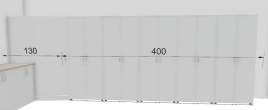 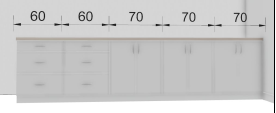 Zabudowa meblowa na wymiar na wymiar
A 1.01 BLS1 kpl.Zabudowa z szafkami dolnymi o wymiarach długość 469 cm x głębokość 60 cm x 85 cm (wszystkie wymiary w tolerancji +/- 10%)Szafki dolne mają być wykonane z płyty dwustronnie melaminowanej o grubości 18mm, zakończone obrzeżem o gr. 2mm. Zawiasy o kącie otwarcia 270 stopni z cichym domykiem, szuflady metalbox z cichym domykiem.Szafki dolne:Szafka na 3 szuflady - 60cm – 2szt.Szafka dwudrzwiowa - 100cm – 3 sztSzafka z 1 drzwiami – 49cm – 1 szt. Blat laminowany na szafkach dolnych. Blat na wysokości maksimum 84,5 cm.Kolorystyka do ustalenia z zamawiającym. 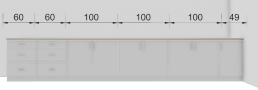 NAZWACena za 1 sztukę  netto Cena brutto za 1 sztukęŁączna wartośćbruttoWózek reanimacyjny 6 sztukNAZWACena netto za 1 sztukę Cena brutto za 1 sztukęŁączna wartość bruttołóżko intensywnej terapii 2 sztukikozetka lekarska 6 sztukłóżko porodowe 1 sztukawózek transportowo zabiegowy 4 sztukiNAZWACena netto za 1 sztukę/1 kplCena brutto za 1 sztukę/1 kplWartość brutto1. Stolik jezdny ze stali nierdzewnej 1 sztuka2. Stolik do instrumentów medycznych 1 sztuka3. Wózek do worków foliowych 1 sztuka4. Podnóżek chirurgiczny 1 sztuka5. Stojak na kroplówki 1 sztuka6. Stojak podwójny z misami 1 sztuka7. Stół roboczy z półką 2 sztuki8. Szafa lekarska metalowa 3 sztuki9. Szafa lekarska metalowa 7 sztukNAZWACena netto za 1 sztukę/1 kplCena brutto za 1 sztukę/1 kplWartość brutto1. Biurko 12 sztuk2. Biurko z zabudową frontową płytową 1 sztuka3. Biurko 14 sztuk4. Biurko 2 stuki5. Biurko 3 sztuki6. Biurko z zabudową frontową płytową i przegrodą frontową 1 sztuka7. Biurko 3 sztuki8. Biurko  1 sztuka9. Kontener pod biurkowy 11 sztukKrzesło z pulpitem 18 sztukKrzesło dla studentów 48 sztukFotel komputerowy ekoskóra 26 sztukRegał otwarty 1 sztukaRegał otwarty 3 sztukiRegał otwarty 1 sztukaSzafa aktowa 3 sztukiSzafa aktowa 9 sztukRegał otwarty   2 sztukiRegał otwarty 5 sztukszafa aktowa z 2 drzwiami przesuwnymi 3 sztukiZabudowa meblowa 1 kpl.Zabudowa meblowa 1 kpl.Zabudowa meblowa 1 kpl.Zabudowa meblowa 1 kpl.Zabudowa meblowa 1 kpl.Zabudowa meblowa 1 kpl.NazwaIlość Tożsamość zamawiającegoOdpowiedź:Nazwa: Uniwersytet Jana Kochanowskiego                     w KielcachJakiego zamówienia dotyczy niniejszy dokument?Odpowiedź: Tytuł lub krótki opis udzielanego zamówienia:Dostawa mebliNumer referencyjny nadany sprawie przez instytucję zamawiającą lub podmiot zamawiający (jeżeli dotyczy):              ADP.2301.51.2020 Identyfikacja:Odpowiedź:Nazwa:[   ]Numer VAT, jeżeli dotyczy:Jeżeli numer VAT nie ma zastosowania, proszę podać inny krajowy numer identyfikacyjny, jeżeli jest wymagany i ma zastosowanie.[   ][   ]Adres pocztowy: [……]Osoba lub osoby wyznaczone do kontaktów:Telefon:Adres e-mail:Adres internetowy (adres www) (jeżeli dotyczy):[……][……][……][……]Informacje ogólne:Odpowiedź:Czy wykonawca jest mikroprzedsiębiorstwem bądź małym lub średnim przedsiębiorstwem?[] Tak [] NieJedynie w przypadku gdy zamówienie jest zastrzeżone: czy wykonawca jest zakładem pracy chronionej, „przedsiębiorstwem społecznym” lub czy będzie realizował zamówienie w ramach programów zatrudnienia chronionego?
Jeżeli tak,
jaki jest odpowiedni odsetek pracowników niepełnosprawnych lub defaworyzowanych?
Jeżeli jest to wymagane, proszę określić, do której kategorii lub których kategorii pracowników niepełnosprawnych lub defaworyzowanych należą dani pracownicy.[] Tak [] Nie





[…]


[….]
Jeżeli dotyczy, czy wykonawca jest wpisany do urzędowego wykazu zatwierdzonych wykonawców lub posiada równoważne zaświadczenie (np. w ramach krajowego systemu (wstępnego) kwalifikowania)?[] Tak [] Nie [] Nie dotyczyJeżeli tak:Proszę udzielić odpowiedzi w pozostałych fragmentach niniejszej sekcji, w sekcji B i, w odpowiednich przypadkach, sekcji C niniejszej części, uzupełnić część V (w stosownych przypadkach) oraz w każdym przypadku wypełnić i podpisać część VI. a) Proszę podać nazwę wykazu lub zaświadczenia i odpowiedni numer rejestracyjny lub numer zaświadczenia, jeżeli dotyczy:
b) Jeżeli poświadczenie wpisu do wykazu lub wydania zaświadczenia jest dostępne w formie elektronicznej, proszę podać:

c) Proszę podać dane referencyjne stanowiące podstawę wpisu do wykazu lub wydania zaświadczenia oraz, w stosownych przypadkach, klasyfikację nadaną w urzędowym wykazie:
d) Czy wpis do wykazu lub wydane zaświadczenie obejmują wszystkie wymagane kryteria kwalifikacji?
Jeżeli nie:
Proszę dodatkowo uzupełnić brakujące informacje w części IV w sekcjach A, B, C lub D, w zależności od przypadku. 
WYŁĄCZNIE jeżeli jest to wymagane w stosownym ogłoszeniu lub dokumentach zamówienia:
e) Czy wykonawca będzie w stanie przedstawić zaświadczenie odnoszące się do płatności składek na ubezpieczenie społeczne i podatków lub przedstawić informacje, które umożliwią instytucji zamawiającej lub podmiotowi zamawiającemu uzyskanie tego zaświadczenia bezpośrednio za pomocą bezpłatnej krajowej bazy danych w dowolnym państwie członkowskim?
Jeżeli odnośna dokumentacja jest dostępna w formie elektronicznej, proszę wskazać: a) [……]

b) (adres internetowy, wydający urząd lub organ, dokładne dane referencyjne dokumentacji):
[……][……][……][……]
c) [……]



d) [] Tak [] Nie









e) [] Tak [] Nie








(adres internetowy, wydający urząd lub organ, dokładne dane referencyjne dokumentacji):
[……][……][……][……]Rodzaj uczestnictwa:Odpowiedź:Czy wykonawca bierze udział w postępowaniu o udzielenie zamówienia wspólnie z innymi wykonawcami?[] Tak [] NieJeżeli tak, proszę dopilnować, aby pozostali uczestnicy przedstawili odrębne jednolite europejskie dokumenty zamówienia.Jeżeli tak, proszę dopilnować, aby pozostali uczestnicy przedstawili odrębne jednolite europejskie dokumenty zamówienia.Jeżeli tak:
a) Proszę wskazać rolę wykonawcy w grupie (lider, odpowiedzialny za określone zadania itd.):
b) Proszę wskazać pozostałych wykonawców biorących wspólnie udział w postępowaniu o udzielenie zamówienia:
c) W stosownych przypadkach nazwa grupy biorącej udział:
a): [……]


b): [……]


c): [……]CzęściOdpowiedź:W stosownych przypadkach wskazanie części zamówienia, w odniesieniu do której (których) wykonawca zamierza złożyć ofertę.[   ]Osoby upoważnione do reprezentowania, o ile istnieją:Odpowiedź:Imię i nazwisko, 
wraz z datą i miejscem urodzenia, jeżeli są wymagane: [……],
[……]Stanowisko/Działający(-a) jako:[……]Adres pocztowy:[……]Telefon:[……]Adres e-mail:[……]W razie potrzeby proszę podać szczegółowe informacje dotyczące przedstawicielstwa (jego form, zakresu, celu itd.):[……]Zależność od innych podmiotów:Odpowiedź:Czy wykonawca polega na zdolności innych podmiotów w celu spełnienia kryteriów kwalifikacji określonych poniżej w części IV oraz (ewentualnych) kryteriów i zasad określonych poniżej w części V? [] Tak [] NiePodwykonawstwo:Odpowiedź:Czy wykonawca zamierza zlecić osobom trzecim podwykonawstwo jakiejkolwiek części zamówienia?[] Tak [] Nie
Jeżeli tak i o ile jest to wiadome, proszę podać wykaz proponowanych podwykonawców: […]Podstawy związane z wyrokami skazującymi za przestępstwo na podstawie przepisów krajowych stanowiących wdrożenie podstaw określonych w art. 57 ust. 1 wspomnianej dyrektywy:Odpowiedź:Czy w stosunku do samego wykonawcy bądź jakiejkolwiek osoby będącej członkiem organów administracyjnych, zarządzających lub nadzorczych wykonawcy, lub posiadającej w przedsiębiorstwie wykonawcy uprawnienia do reprezentowania, uprawnienia decyzyjne lub kontrolne, wydany został prawomocny wyrok z jednego z wyżej wymienionych powodów, orzeczeniem sprzed najwyżej pięciu lat lub w którym okres wykluczenia określony bezpośrednio w wyroku nadal obowiązuje? [] Tak [] NieJeżeli odnośna dokumentacja jest dostępna w formie elektronicznej, proszę wskazać: (adres internetowy, wydający urząd lub organ, dokładne dane referencyjne dokumentacji):
[……][……][……][……]Jeżeli tak, proszę podać:
a) datę wyroku, określić, których spośród punktów 1–6 on dotyczy, oraz podać powód(-ody) skazania;
b) wskazać, kto został skazany [ ];
c) w zakresie, w jakim zostało to bezpośrednio ustalone w wyroku:
a) data: [   ], punkt(-y): [   ], powód(-ody): [   ] 


b) [……]
c) długość okresu wykluczenia [……] oraz punkt(-y), którego(-ych) to dotyczy.Jeżeli odnośna dokumentacja jest dostępna w formie elektronicznej, proszę wskazać: (adres internetowy, wydający urząd lub organ, dokładne dane referencyjne dokumentacji): [……][……][……][……]W przypadku skazania, czy wykonawca przedsięwziął środki w celu wykazania swojej rzetelności pomimo istnienia odpowiedniej podstawy wykluczenia („samooczyszczenie”)?[] Tak [] Nie Jeżeli tak, proszę opisać przedsięwzięte środki:[……]Płatność podatków lub składek na ubezpieczenie społeczne:Odpowiedź:Odpowiedź:Czy wykonawca wywiązał się ze wszystkich obowiązków dotyczących płatności podatków lub składek na ubezpieczenie społeczne, zarówno w państwie, w którym ma siedzibę, jak i w państwie członkowskim instytucji zamawiającej lub podmiotu zamawiającego, jeżeli jest ono inne niż państwo siedziby?[] Tak [] Nie[] Tak [] Nie



Jeżeli nie, proszę wskazać:
a) państwo lub państwo członkowskie, którego to dotyczy;
b) jakiej kwoty to dotyczy?
c) w jaki sposób zostało ustalone to naruszenie obowiązków:
1) w trybie decyzji sądowej lub administracyjnej:Czy ta decyzja jest ostateczna i wiążąca?Proszę podać datę wyroku lub decyzji.W przypadku wyroku, o ile została w nim bezpośrednio określona, długość okresu wykluczenia:2) w inny sposób? Proszę sprecyzować, w jaki:d) Czy wykonawca spełnił lub spełni swoje obowiązki, dokonując płatności należnych podatków lub składek na ubezpieczenie społeczne, lub też zawierając wiążące porozumienia w celu spłaty tych należności, obejmujące w stosownych przypadkach narosłe odsetki lub grzywny?PodatkiSkładki na ubezpieczenia społeczne



Jeżeli nie, proszę wskazać:
a) państwo lub państwo członkowskie, którego to dotyczy;
b) jakiej kwoty to dotyczy?
c) w jaki sposób zostało ustalone to naruszenie obowiązków:
1) w trybie decyzji sądowej lub administracyjnej:Czy ta decyzja jest ostateczna i wiążąca?Proszę podać datę wyroku lub decyzji.W przypadku wyroku, o ile została w nim bezpośrednio określona, długość okresu wykluczenia:2) w inny sposób? Proszę sprecyzować, w jaki:d) Czy wykonawca spełnił lub spełni swoje obowiązki, dokonując płatności należnych podatków lub składek na ubezpieczenie społeczne, lub też zawierając wiążące porozumienia w celu spłaty tych należności, obejmujące w stosownych przypadkach narosłe odsetki lub grzywny?
a) [……]

b) [……]


c1) [] Tak [] Nie[] Tak [] Nie[……]
[……]

c2) [ …]

d) [] Tak [] Nie
Jeżeli tak, proszę podać szczegółowe informacje na ten temat: [……]
a) [……]

b) [……]


c1) [] Tak [] Nie[] Tak [] Nie[……]
[……]

c2) [ …]

d) [] Tak [] Nie
Jeżeli tak, proszę podać szczegółowe informacje na ten temat: [……]Jeżeli odnośna dokumentacja dotycząca płatności podatków lub składek na ubezpieczenie społeczne jest dostępna w formie elektronicznej, proszę wskazać:(adres internetowy, wydający urząd lub organ, dokładne dane referencyjne dokumentacji): 
[……][……][……](adres internetowy, wydający urząd lub organ, dokładne dane referencyjne dokumentacji): 
[……][……][……]Informacje dotyczące ewentualnej niewypłacalności, konfliktu interesów lub wykroczeń zawodowychOdpowiedź:Czy wykonawca, wedle własnej wiedzy, naruszył swoje obowiązki w dziedzinie prawa środowiska, prawa socjalnego i prawa pracy?[] Tak [] NieCzy wykonawca, wedle własnej wiedzy, naruszył swoje obowiązki w dziedzinie prawa środowiska, prawa socjalnego i prawa pracy?Jeżeli tak, czy wykonawca przedsięwziął środki w celu wykazania swojej rzetelności pomimo istnienia odpowiedniej podstawy wykluczenia („samooczyszczenie”)?
[] Tak [] Nie
Jeżeli tak, proszę opisać przedsięwzięte środki: [……]Czy wykonawca znajduje się w jednej z następujących sytuacji:
a) zbankrutował; lub
b) prowadzone jest wobec niego postępowanie upadłościowe lub likwidacyjne; lub
c) zawarł układ z wierzycielami; lub
d) znajduje się w innej tego rodzaju sytuacji wynikającej z podobnej procedury przewidzianej w krajowych przepisach ustawowych i wykonawczych; lub
e) jego aktywami zarządza likwidator lub sąd; lub
f) jego działalność gospodarcza jest zawieszona?
Jeżeli tak:Proszę podać szczegółowe informacje:Proszę podać powody, które pomimo powyższej sytuacji umożliwiają realizację zamówienia, z uwzględnieniem mających zastosowanie przepisów krajowych i środków dotyczących kontynuowania działalności gospodarczej.Jeżeli odnośna dokumentacja jest dostępna w formie elektronicznej, proszę wskazać:[] Tak [] Nie











[……][……]



(adres internetowy, wydający urząd lub organ, dokładne dane referencyjne dokumentacji): [……][……][……]Czy wykonawca jest winien poważnego wykroczenia zawodowego? 
Jeżeli tak, proszę podać szczegółowe informacje na ten temat:[] Tak [] Nie

 [……]Czy wykonawca jest winien poważnego wykroczenia zawodowego? 
Jeżeli tak, proszę podać szczegółowe informacje na ten temat:Jeżeli tak, czy wykonawca przedsięwziął środki w celu samooczyszczenia? [] Tak [] Nie
Jeżeli tak, proszę opisać przedsięwzięte środki: [……]Czy wykonawca zawarł z innymi wykonawcami porozumienia mające na celu zakłócenie konkurencji?
Jeżeli tak, proszę podać szczegółowe informacje na ten temat:[] Tak [] Nie


[…]Czy wykonawca zawarł z innymi wykonawcami porozumienia mające na celu zakłócenie konkurencji?
Jeżeli tak, proszę podać szczegółowe informacje na ten temat:Jeżeli tak, czy wykonawca przedsięwziął środki w celu samooczyszczenia? [] Tak [] Nie
Jeżeli tak, proszę opisać przedsięwzięte środki: [……]Czy wykonawca wie o jakimkolwiek konflikcie interesów spowodowanym jego udziałem w postępowaniu o udzielenie zamówienia?
Jeżeli tak, proszę podać szczegółowe informacje na ten temat:[] Tak [] Nie


[…]Czy wykonawca lub przedsiębiorstwo związane z wykonawcą doradzał(-o) instytucji zamawiającej lub podmiotowi zamawiającemu bądź był(-o) w inny sposób zaangażowany(-e) w przygotowanie postępowania o udzielenie zamówienia?
Jeżeli tak, proszę podać szczegółowe informacje na ten temat:[] Tak [] Nie



[…]Czy wykonawca znajdował się w sytuacji, w której wcześniejsza umowa w sprawie zamówienia publicznego, wcześniejsza umowa z podmiotem zamawiającym lub wcześniejsza umowa w sprawie koncesji została rozwiązana przed czasem, lub w której nałożone zostało odszkodowanie bądź inne porównywalne sankcje w związku z tą wcześniejszą umową?
Jeżeli tak, proszę podać szczegółowe informacje na ten temat:[] Tak [] Nie





[…]Czy wykonawca znajdował się w sytuacji, w której wcześniejsza umowa w sprawie zamówienia publicznego, wcześniejsza umowa z podmiotem zamawiającym lub wcześniejsza umowa w sprawie koncesji została rozwiązana przed czasem, lub w której nałożone zostało odszkodowanie bądź inne porównywalne sankcje w związku z tą wcześniejszą umową?
Jeżeli tak, proszę podać szczegółowe informacje na ten temat:Jeżeli tak, czy wykonawca przedsięwziął środki w celu samooczyszczenia? [] Tak [] Nie
Jeżeli tak, proszę opisać przedsięwzięte środki: [……]Czy wykonawca może potwierdzić, że:
nie jest winny poważnego wprowadzenia w błąd przy dostarczaniu informacji wymaganych do weryfikacji braku podstaw wykluczenia lub do weryfikacji spełnienia kryteriów kwalifikacji;
b) nie zataił tych informacji;
c) jest w stanie niezwłocznie przedstawić dokumenty potwierdzające wymagane przez instytucję zamawiającą lub podmiot zamawiający; oraz
d) nie przedsięwziął kroków, aby w bezprawny sposób wpłynąć na proces podejmowania decyzji przez instytucję zamawiającą lub podmiot zamawiający, pozyskać informacje poufne, które mogą dać mu nienależną przewagę w postępowaniu o udzielenie zamówienia, lub wskutek zaniedbania przedstawić wprowadzające w błąd informacje, które mogą mieć istotny wpływ na decyzje w sprawie wykluczenia, kwalifikacji lub udzielenia zamówienia?[] Tak [] NiePodstawy wykluczenia o charakterze wyłącznie krajowymOdpowiedź:Czy mają zastosowanie podstawy wykluczenia o charakterze wyłącznie krajowym określone w stosownym ogłoszeniu lub w dokumentach zamówienia?
Jeżeli dokumentacja wymagana w stosownym ogłoszeniu lub w dokumentach zamówienia jest dostępna w formie elektronicznej, proszę wskazać:[] Tak [] Nie



(adres internetowy, wydający urząd lub organ, dokładne dane referencyjne dokumentacji):
[……][……][……]W przypadku gdy ma zastosowanie którakolwiek z podstaw wykluczenia o charakterze wyłącznie krajowym, czy wykonawca przedsięwziął środki w celu samooczyszczenia? 
Jeżeli tak, proszę opisać przedsięwzięte środki: [] Tak [] Nie


[……]Spełnienie wszystkich wymaganych kryteriów kwalifikacjiOdpowiedźSpełnia wymagane kryteria kwalifikacji:[] Tak [] NieKompetencjeOdpowiedź1) Figuruje w odpowiednim rejestrze zawodowym lub handlowym prowadzonym w państwie członkowskim siedziby wykonawcy:
Jeżeli odnośna dokumentacja jest dostępna w formie elektronicznej, proszę wskazać:[…]

(adres internetowy, wydający urząd lub organ, dokładne dane referencyjne dokumentacji): [……][……][……]2) W odniesieniu do zamówień publicznych na usługi:
Czy konieczne jest posiadanie określonego zezwolenia lub bycie członkiem określonej organizacji, aby mieć możliwość świadczenia usługi, o której mowa, w państwie siedziby wykonawcy? 

Jeżeli odnośna dokumentacja jest dostępna w formie elektronicznej, proszę wskazać:
[] Tak [] Nie

Jeżeli tak, proszę określić, o jakie zezwolenie lub status członkowski chodzi, i wskazać, czy wykonawca je posiada: [ …] [] Tak [] Nie

(adres internetowy, wydający urząd lub organ, dokładne dane referencyjne dokumentacji): [……][……][……]Sytuacja ekonomiczna i finansowaOdpowiedź:1a) Jego („ogólny”) roczny obrót w ciągu określonej liczby lat obrotowych wymaganej w stosownym ogłoszeniu lub dokumentach zamówienia jest następujący:
i/lub
1b) Jego średni roczny obrót w ciągu określonej liczby lat wymaganej w stosownym ogłoszeniu lub dokumentach zamówienia jest następujący ():
Jeżeli odnośna dokumentacja jest dostępna w formie elektronicznej, proszę wskazać:rok: [……] obrót: [……] […] waluta
rok: [……] obrót: [……] […] waluta
rok: [……] obrót: [……] […] waluta


(liczba lat, średni obrót): [……], [……] […] waluta
(adres internetowy, wydający urząd lub organ, dokładne dane referencyjne dokumentacji): [……][……][……]2a) Jego roczny („specyficzny”) obrót w obszarze działalności gospodarczej objętym zamówieniem i określonym w stosownym ogłoszeniu lub dokumentach zamówienia w ciągu wymaganej liczby lat obrotowych jest następujący:
i/lub
2b) Jego średni roczny obrót w przedmiotowym obszarze i w ciągu określonej liczby lat wymaganej w stosownym ogłoszeniu lub dokumentach zamówienia jest następujący:
Jeżeli odnośna dokumentacja jest dostępna w formie elektronicznej, proszę wskazać:rok: [……] obrót: [……] […] waluta
rok: [……] obrót: [……] […] waluta
rok: [……] obrót: [……] […] waluta




(liczba lat, średni obrót): [……], [……] […] waluta


(adres internetowy, wydający urząd lub organ, dokładne dane referencyjne dokumentacji): [……][……][……]3) W przypadku gdy informacje dotyczące obrotu (ogólnego lub specyficznego) nie są dostępne za cały wymagany okres, proszę podać datę założenia przedsiębiorstwa wykonawcy lub rozpoczęcia działalności przez wykonawcę:[……]4) W odniesieniu do wskaźników finansowych określonych w stosownym ogłoszeniu lub dokumentach zamówienia wykonawca oświadcza, że aktualna(-e) wartość(-ci) wymaganego(-ych) wskaźnika(-ów) jest (są) następująca(-e):
Jeżeli odnośna dokumentacja jest dostępna w formie elektronicznej, proszę wskazać:(określenie wymaganego wskaźnika – stosunek X do Y – oraz wartość):
[……], [……]


(adres internetowy, wydający urząd lub organ, dokładne dane referencyjne dokumentacji): [……][……][……]5) W ramach ubezpieczenia z tytułu ryzyka zawodowego wykonawca jest ubezpieczony na następującą kwotę:
Jeżeli te informacje są dostępne w formie elektronicznej, proszę wskazać:[……] […] waluta

(adres internetowy, wydający urząd lub organ, dokładne dane referencyjne dokumentacji): [……][……][……]6) W odniesieniu do innych ewentualnych wymogów ekonomicznych lub finansowych, które mogły zostać określone w stosownym ogłoszeniu lub dokumentach zamówienia, wykonawca oświadcza, że
Jeżeli odnośna dokumentacja, która mogła zostać określona w stosownym ogłoszeniu lub w dokumentach zamówienia, jest dostępna w formie elektronicznej, proszę wskazać:[……]





(adres internetowy, wydający urząd lub organ, dokładne dane referencyjne dokumentacji): [……][……][……]Zdolność techniczna i zawodowaOdpowiedź:1a) Jedynie w odniesieniu do zamówień publicznych na roboty budowlane:
W okresie odniesienia wykonawca wykonał następujące roboty budowlane określonego rodzaju: 
Jeżeli odnośna dokumentacja dotycząca zadowalającego wykonania i rezultatu w odniesieniu do najważniejszych robót budowlanych jest dostępna w formie elektronicznej, proszę wskazać:Liczba lat (okres ten został wskazany w stosownym ogłoszeniu lub dokumentach zamówienia): […]
Roboty budowlane: [……]

(adres internetowy, wydający urząd lub organ, dokładne dane referencyjne dokumentacji): [……][……][……]1b) Jedynie w odniesieniu do zamówień publicznych na dostawy i zamówień publicznych na usługi:
W okresie odniesienia wykonawca zrealizował następujące główne dostawy określonego rodzaju lub wyświadczył następujące główne usługi określonego rodzaju: Przy sporządzaniu wykazu proszę podać kwoty, daty i odbiorców, zarówno publicznych, jak i prywatnych:
Liczba lat (okres ten został wskazany w stosownym ogłoszeniu lub dokumentach zamówienia): […]2) Może skorzystać z usług następujących pracowników technicznych lub służb technicznych, w szczególności tych odpowiedzialnych za kontrolę jakości:
W przypadku zamówień publicznych na roboty budowlane wykonawca będzie mógł się zwrócić do następujących pracowników technicznych lub służb technicznych o wykonanie robót:[……]


[……]3) Korzysta z następujących urządzeń technicznych oraz środków w celu zapewnienia jakości, a jego zaplecze naukowo-badawcze jest następujące: [……]4) Podczas realizacji zamówienia będzie mógł stosować następujące systemy zarządzania łańcuchem dostaw i śledzenia łańcucha dostaw:[……]5) W odniesieniu do produktów lub usług o złożonym charakterze, które mają zostać dostarczone, lub – wyjątkowo – w odniesieniu do produktów lub usług o szczególnym przeznaczeniu:
Czy wykonawca zezwoli na przeprowadzenie kontroli swoich zdolności produkcyjnych lub zdolności technicznych, a w razie konieczności także dostępnych mu środków naukowych i badawczych, jak również środków kontroli jakości?


[] Tak [] Nie6) Następującym wykształceniem i kwalifikacjami zawodowymi legitymuje się:
a) sam usługodawca lub wykonawca:
lub (w zależności od wymogów określonych w stosownym ogłoszeniu lub dokumentach zamówienia):
b) jego kadra kierownicza:

a) [……]



b) [……]7) Podczas realizacji zamówienia wykonawca będzie mógł stosować następujące środki zarządzania środowiskowego:[……]8) Wielkość średniego rocznego zatrudnienia u wykonawcy oraz liczebność kadry kierowniczej w ostatnich trzech latach są następująceRok, średnie roczne zatrudnienie:
[……], [……]
[……], [……]
[……], [……]
Rok, liczebność kadry kierowniczej:
[……], [……]
[……], [……]
[……], [……]9) Będzie dysponował następującymi narzędziami, wyposażeniem zakładu i urządzeniami technicznymi na potrzeby realizacji zamówienia:[……]10) Wykonawca zamierza ewentualnie zlecić podwykonawcom następującą część (procentową) zamówienia:[……]11) W odniesieniu do zamówień publicznych na dostawy:
Wykonawca dostarczy wymagane próbki, opisy lub fotografie produktów, które mają być dostarczone i którym nie musi towarzyszyć świadectwo autentyczności.
Wykonawca oświadcza ponadto, że w stosownych przypadkach przedstawi wymagane świadectwa autentyczności.
Jeżeli odnośna dokumentacja jest dostępna w formie elektronicznej, proszę wskazać:
[] Tak [] Nie



[] Tak [] Nie



(adres internetowy, wydający urząd lub organ, dokładne dane referencyjne dokumentacji): [……][……][……]12) W odniesieniu do zamówień publicznych na dostawy:
Czy wykonawca może przedstawić wymagane zaświadczenia sporządzone przez urzędowe instytuty lub agencje kontroli jakości o uznanych kompetencjach, potwierdzające zgodność produktów poprzez wyraźne odniesienie do specyfikacji technicznych lub norm, które zostały określone w stosownym ogłoszeniu lub dokumentach zamówienia?
Jeżeli nie, proszę wyjaśnić dlaczego, i wskazać, jakie inne środki dowodowe mogą zostać przedstawione:
Jeżeli odnośna dokumentacja jest dostępna w formie elektronicznej, proszę wskazać:
[] Tak [] Nie








[…]

(adres internetowy, wydający urząd lub organ, dokładne dane referencyjne dokumentacji): [……][……][……]Systemy zapewniania jakości i normy zarządzania środowiskowegoOdpowiedź:Czy wykonawca będzie w stanie przedstawić zaświadczenia sporządzone przez niezależne jednostki, poświadczające spełnienie przez wykonawcę wymaganych norm zapewniania jakości, w tym w zakresie dostępności dla osób niepełnosprawnych?
Jeżeli nie, proszę wyjaśnić dlaczego, i określić, jakie inne środki dowodowe dotyczące systemu zapewniania jakości mogą zostać przedstawione:
Jeżeli odnośna dokumentacja jest dostępna w formie elektronicznej, proszę wskazać:[] Tak [] Nie




[……] [……]


(adres internetowy, wydający urząd lub organ, dokładne dane referencyjne dokumentacji): [……][……][……]Czy wykonawca będzie w stanie przedstawić zaświadczenia sporządzone przez niezależne jednostki, poświadczające spełnienie przez wykonawcę wymogów określonych systemów lub norm zarządzania środowiskowego?
Jeżeli nie, proszę wyjaśnić dlaczego, i określić, jakie inne środki dowodowe dotyczące systemów lub norm zarządzania środowiskowego mogą zostać przedstawione:
Jeżeli odnośna dokumentacja jest dostępna w formie elektronicznej, proszę wskazać:[] Tak [] Nie




[……] [……]


(adres internetowy, wydający urząd lub organ, dokładne dane referencyjne dokumentacji): [……][……][……]Ograniczanie liczby kandydatówOdpowiedź:W następujący sposób spełnia obiektywne i niedyskryminacyjne kryteria lub zasady, które mają być stosowane w celu ograniczenia liczby kandydatów:
W przypadku gdy wymagane są określone zaświadczenia lub inne rodzaje dowodów w formie dokumentów, proszę wskazać dla każdego z nich, czy wykonawca posiada wymagane dokumenty:
Jeżeli niektóre z tych zaświadczeń lub rodzajów dowodów w formie dokumentów są dostępne w postaci elektronicznej, proszę wskazać dla każdego z nich:[….]



[] Tak [] Nie





(adres internetowy, wydający urząd lub organ, dokładne dane referencyjne dokumentacji): [……][……][……]L.p.Przedmiot dostawy……………………………………..Podmiot na rzecz którego dostawa została wykonanaData wykonaniaWartość 1…………………………………………2…………………………………………3…………………………………………